                                                                                                                         ПРИЛОЖЕНИЕ 6ПРИЛОЖЕНИЕ 8к решению Совета муниципального района"Улётовский район" Забайкальского края"О бюджете муниципального района"Улётовский район" на 2022 годи плановый период 2023 и 2024 годов"                                                                                                                               № 60 от 04.07. 2023г.Распределение бюджетных ассигнований по главным распорядителям бюджетных средств по структуре расходов бюджета муниципального района на 2022 и плановый период 2023, 2024 годов(в редакции решений от 24.03.2022 № 43, от 17.06.2022 № 62, от 18.08.2022 № 71 , от 26.10.2022 № 7,     от 22.12.2022 № 16, от 30.12.2022 № 25)ПРИЛОЖЕНИЕ 9к решению Совета муниципального района"Улётовский район" Забайкальского края"О бюджете муниципального района"Улётовский район" на 2022 годи плановый период 2023 и 2024 годов"                                                                                                                               № 60 от 04.07. 2023г.Распределение бюджетных ассигнований по главным распорядителям бюджетных средств по структуре расходов бюджета муниципального района на плановый период 2023, 2024 годовПРИЛОЖЕНИЕ 10 к решению Совета  муниципального района«Улётовский район» Забайкальского края                  «О  бюджете муниципального района«Улётовский район» на 2022 год и плановый период 2023, 2024 годов»                                                                                                                               № 60 от 04.07. 2023г.Перечень получателей средствбюджета муниципального района «Улётовский район» на 2022 годПРИЛОЖЕНИЕ 11к решению Совета муниципального района "Улётовский район" Забайкальского края"О бюджете муниципального района"Улётовский район" на 2022 годи плановый период 2023, 2024 годов"ПРИЛОЖЕНИЕ 15                                                                              к решению Совета муниципального района«Улётовский район» Забайкальского края                                                                      «О бюджете муниципального района                       «Улётовский район» на 2022 год и плановый                                                                                                           период 2023, 2024 годов»№ 60 от 04.07. 2023г                                                                                                                   Программа государственных внутренних заимствований
Улётовского района на 2022 годНастоящая программа государственных внутренних заимствований Улётовского района составлена в соответствии с Бюджетным кодексом Российской Федерации и устанавливает перечень и общий объем государственных внутренних заимствований Улётовского района, направляемых на покрытие дефицита бюджета края и погашение государственных долговых обязательств Улётовского района.ПРИЛОЖЕНИЕ 16                                                                      к решению Совета  муниципального                                           района «Улётовский район» Забайкальского края                                                                                              «О  бюджете  муниципального района                                                                                                                                                                                                                                                                            «Улётовский район» на 2022 год и плановый период 2023, 2024 годов»   № 60 от 04.07. 2023г                                                                                                                   .Программа государственных внутренних заимствований
Улётовского  района  на плановый период 2023, 2024 годыНастоящая программа государственных внутренних заимствований Улётовского района составлена в соответствии с Бюджетным кодексом Российской Федерации и устанавливает перечень и общий объем государственных внутренних заимствований Улётовского района, направляемых на покрытие дефицита бюджета края и погашение государственных долговых обязательств Улётовского района.  ПРИЛОЖЕНИЕ 17                                                                   к решению Совета муниципального района                                                                                      «Улётовский район» Забайкальского края                                                                                                        ''О бюджете муниципального района                                                                      «Улётовский район» Забайкальского края на                                                                                          2022 год и плановый период 2023, 2024 годов№ 60 от 04.07. 2023г                                                                                                                   Переченьцелевых программ, местного бюджета муниципального района Улетовский район на 2022 год и плановый период 2023, 2024 годовПРИЛОЖЕНИЕ 1       к решению Совета муниципального района «Улётовский район» Забайкальского края''О бюджете муниципального района «Улётовский район» Забайкальского края на 2022 год и плановый период 2023, 2024 годов” № 60 от 04.07.2023г.ПРИЛОЖЕНИЕ 1       к решению Совета муниципального района «Улётовский район» Забайкальского края''О бюджете муниципального района «Улётовский район» Забайкальского края на 2022 год и плановый период 2023, 2024 годов” № 60 от 04.07.2023г.ПРИЛОЖЕНИЕ 1       к решению Совета муниципального района «Улётовский район» Забайкальского края''О бюджете муниципального района «Улётовский район» Забайкальского края на 2022 год и плановый период 2023, 2024 годов” № 60 от 04.07.2023г.Перечень главных администраторов источников финансирования дефицита бюджета муниципального района «Улётовский район» Забайкальского краяПеречень главных администраторов источников финансирования дефицита бюджета муниципального района «Улётовский район» Забайкальского краяПеречень главных администраторов источников финансирования дефицита бюджета муниципального района «Улётовский район» Забайкальского краяПеречень главных администраторов источников финансирования дефицита бюджета муниципального района «Улётовский район» Забайкальского краяПеречень главных администраторов источников финансирования дефицита бюджета муниципального района «Улётовский район» Забайкальского краяКод классификации источников финансирования дефицитов бюджетов Российской ФедерацииКод классификации источников финансирования дефицитов бюджетов Российской ФедерацииКод классификации источников финансирования дефицитов бюджетов Российской ФедерацииНаименование главных администраторов источников финансирования дефицита Наименование главных администраторов источников финансирования дефицита местного бюджета - органов государственной власти Улётовского района местного бюджета - органов государственной власти Улётовского района код главного администратора источников финансирования дефицитов бюджетовкод группы, подгруппы, статьи и вида источника финансирования  дефицитов  бюджетов,  код классификации операций сектора государственного управления, относящихся к источникам финансирования дефицитов  бюджетовкод группы, подгруппы, статьи и вида источника финансирования  дефицитов  бюджетов,  код классификации операций сектора государственного управления, относящихся к источникам финансирования дефицитов  бюджетов12233Комитет по финансамКомитет по финансамадминистрации МР администрации МР 90201 03 01 00 05 0000 71001 03 01 00 05 0000 710Получение кредитов от других бюджетов бюджетной системы Российской Федерации бюджетом муниципального района в валюте Российской ФедерацииПолучение кредитов от других бюджетов бюджетной системы Российской Федерации бюджетом муниципального района в валюте Российской Федерации90201 03 01 00 05 0000 81001 03 01 00 05 0000 810Погашение бюджетом муниципального района кредитов от других бюджетов бюджетной системы Российской Федерации в валюте Российской ФедерацииПогашение бюджетом муниципального района кредитов от других бюджетов бюджетной системы Российской Федерации в валюте Российской Федерации90201 05 02 01 05 0000 51001 05 02 01 05 0000 510Увеличение прочих остатков денежных средств бюджета муниципального районаУвеличение прочих остатков денежных средств бюджета муниципального района90201 05 02 01 05 0000 61001 05 02 01 05 0000 610Уменьшение прочих остатков денежных средств бюджета муниципального районаУменьшение прочих остатков денежных средств бюджета муниципального района ПРИЛОЖЕНИЕ 2      к решению Совета муниципального района«Улётовский район» Забайкальского края''О бюджете муниципального района «Улётовский район» Забайкальского края на 2022 год и плановый период 2023, 2024 годов” № 60 от 04.07.2023г.Источники финансирования дефицита бюджета муниципального района «Улётовский район» Забайкальского края на 2022год Источники финансирования дефицита бюджета муниципального района «Улётовский район» Забайкальского края на 2022год Источники финансирования дефицита бюджета муниципального района «Улётовский район» Забайкальского края на 2022год Источники финансирования дефицита бюджета муниципального района «Улётовский район» Забайкальского края на 2022год Источники финансирования дефицита бюджета муниципального района «Улётовский район» Забайкальского края на 2022год Источники финансирования дефицита бюджета муниципального района «Улётовский район» Забайкальского края на 2022год Источники финансирования дефицита бюджета муниципального района «Улётовский район» Забайкальского края на 2022год Источники финансирования дефицита бюджета муниципального района «Улётовский район» Забайкальского края на 2022год Код классификации источников финансирования дефицитов бюджетов Российской ФедерацииКод классификации источников финансирования дефицитов бюджетов Российской ФедерацииНаименование кода группы, подгруппы, статьи и вида источника финансирования дефицитов бюджетов, наименование кода классификации операций сектора государственного управления, относящихся к источникам финансирования дефицитов бюджетовСуммаСуммаСуммаСуммаКод классификации источников финансирования дефицитов бюджетов Российской ФедерацииКод классификации источников финансирования дефицитов бюджетов Российской ФедерацииНаименование кода группы, подгруппы, статьи и вида источника финансирования дефицитов бюджетов, наименование кода классификации операций сектора государственного управления, относящихся к источникам финансирования дефицитов бюджетов(тыс. рублей)(тыс. рублей)(тыс. рублей)(тыс. рублей)Код классификации источников финансирования дефицитов бюджетов Российской ФедерацииКод классификации источников финансирования дефицитов бюджетов Российской ФедерацииНаименование кода группы, подгруппы, статьи и вида источника финансирования дефицитов бюджетов, наименование кода классификации операций сектора государственного управления, относящихся к источникам финансирования дефицитов бюджетов2022 год2022 год2022 год2022 годКод классификации источников финансирования дефицитов бюджетов Российской ФедерацииКод классификации источников финансирования дефицитов бюджетов Российской ФедерацииНаименование кода группы, подгруппы, статьи и вида источника финансирования дефицитов бюджетов, наименование кода классификации операций сектора государственного управления, относящихся к источникам финансирования дефицитов бюджетовкод главногокод группы, подгруппы, статьи и вида источника финансирования дефицитов бюджетов, код классификации операций сектора государственного управления, относящихся к источникам финансирования дефицитов бюджетовНаименование кода группы, подгруппы, статьи и вида источника финансирования дефицитов бюджетов, наименование кода классификации операций сектора государственного управления, относящихся к источникам финансирования дефицитов бюджетов1234441 Источники внутреннего финансирования дефицита бюджета, всего, в том числе:10323,1-4072,7-4072,7-4072,7201 03 00 00 00 0000 000Бюджетные кредиты от других бюджетов бюджетной системы Российской Федерации в валюте Российской Федерации1167,41167,41167,41167,4100,0301 03 00 00 00 0000 700Получение бюджетных кредитов от других бюджетов бюджетной системы Российской Федерации в валюте Российской Федерации4000,04000,04000,04000,0100,001 03 01 00 05 0000 710Получение кредитов от других бюджетов бюджетной системы Российской Федерации бюджетом субъекта Российской Федерации в валюте Российской Федерации4000,04000,04000,04000,0100,0401 03 00 00 00 0000 800Погашение бюджетных кредитов, полученных от других бюджетов бюджетной системы Российской Федерации в валюте Российской Федерации-2832,6-2832,6-2832,6-2832,6100,001 03 01 00 05 0000 810Погашение бюджетом субъекта Российской Федерации кредитов от других бюджетов бюджетной системы Российской Федерации в валюте Российской Федерации-2832,6-2832,6-2832,6-2832,6100,0501 05 00 00 00 0000 000Изменение остатков средств на счетах по учету средств бюджета-9155,5-9155,5-5240,2100,0100,0601 05 00 00 00 0000 500Увеличение остатков средств бюджетов-840858,5-840858,5-858908,2102,1102,101 05 02 00 00 0000 500Увеличение прочих остатков средств бюджетов-840858,5-840858,5-858908,2102,1102,101 05 02 01 00 0000 510Увеличение прочих остатков денежных средств бюджетов-840858,5-840858,5-858908,2102,1102,101 05 02 01 05 0000 510Увеличение прочих остатков денежных средств бюджета муниципального района-840858,5-840858,5-858908,2102,1102,1701 05 00 00 00 0000 600Уменьшение остатков средств бюджетов850014,2850014,2853668,0100,4100,401 05 02 00 00 0000 600Уменьшение прочих остатков средств бюджетов850014,2850014,2853668,0100,4100,401 05 02 01 00 0000 610Уменьшение прочих остатков денежных средств бюджетов850014,2850014,2853668,0100,4100,401 05 02 01 00 0000 610Уменьшение прочих остатков денежных средств бюджетов850014,2850014,2853668,0100,4100,401 05 02 01 05 0000 610Уменьшение прочих остатков денежных средств бюджета муниципального района850014,2850014,2853668,0100,4100,4ПРИЛОЖЕНИЕ 2-1       к решению Совета муниципального района «Улётовский район» Забайкальского края''О бюджете муниципального района «Улётовский район» Забайкальского края на 2022 год и плановый период 2023, 2024 годов” № 60 от 04.07.2023г.ПРИЛОЖЕНИЕ 2-1       к решению Совета муниципального района «Улётовский район» Забайкальского края''О бюджете муниципального района «Улётовский район» Забайкальского края на 2022 год и плановый период 2023, 2024 годов” № 60 от 04.07.2023г.ПРИЛОЖЕНИЕ 2-1       к решению Совета муниципального района «Улётовский район» Забайкальского края''О бюджете муниципального района «Улётовский район» Забайкальского края на 2022 год и плановый период 2023, 2024 годов” № 60 от 04.07.2023г.ПРИЛОЖЕНИЕ 2-1       к решению Совета муниципального района «Улётовский район» Забайкальского края''О бюджете муниципального района «Улётовский район» Забайкальского края на 2022 год и плановый период 2023, 2024 годов” № 60 от 04.07.2023г.ПРИЛОЖЕНИЕ 2-1       к решению Совета муниципального района «Улётовский район» Забайкальского края''О бюджете муниципального района «Улётовский район» Забайкальского края на 2022 год и плановый период 2023, 2024 годов” № 60 от 04.07.2023г.ПРИЛОЖЕНИЕ 2-1       к решению Совета муниципального района «Улётовский район» Забайкальского края''О бюджете муниципального района «Улётовский район» Забайкальского края на 2022 год и плановый период 2023, 2024 годов” № 60 от 04.07.2023г.ПРИЛОЖЕНИЕ 2-1       к решению Совета муниципального района «Улётовский район» Забайкальского края''О бюджете муниципального района «Улётовский район» Забайкальского края на 2022 год и плановый период 2023, 2024 годов” № 60 от 04.07.2023г.ПРИЛОЖЕНИЕ 2-1       к решению Совета муниципального района «Улётовский район» Забайкальского края''О бюджете муниципального района «Улётовский район» Забайкальского края на 2022 год и плановый период 2023, 2024 годов” № 60 от 04.07.2023г.Источники финансирования дефицита бюджета муниципального района «Улётовский район» Забайкальского края на плановый период 2023, 2024 годовИсточники финансирования дефицита бюджета муниципального района «Улётовский район» Забайкальского края на плановый период 2023, 2024 годовИсточники финансирования дефицита бюджета муниципального района «Улётовский район» Забайкальского края на плановый период 2023, 2024 годовИсточники финансирования дефицита бюджета муниципального района «Улётовский район» Забайкальского края на плановый период 2023, 2024 годовИсточники финансирования дефицита бюджета муниципального района «Улётовский район» Забайкальского края на плановый период 2023, 2024 годовИсточники финансирования дефицита бюджета муниципального района «Улётовский район» Забайкальского края на плановый период 2023, 2024 годовИсточники финансирования дефицита бюджета муниципального района «Улётовский район» Забайкальского края на плановый период 2023, 2024 годовИсточники финансирования дефицита бюджета муниципального района «Улётовский район» Забайкальского края на плановый период 2023, 2024 годовИсточники финансирования дефицита бюджета муниципального района «Улётовский район» Забайкальского края на плановый период 2023, 2024 годовИсточники финансирования дефицита бюджета муниципального района «Улётовский район» Забайкальского края на плановый период 2023, 2024 годовИсточники финансирования дефицита бюджета муниципального района «Улётовский район» Забайкальского края на плановый период 2023, 2024 годовИсточники финансирования дефицита бюджета муниципального района «Улётовский район» Забайкальского края на плановый период 2023, 2024 годовКод классификации источников финансирования дефицитов бюджетов Российской ФедерацииКод классификации источников финансирования дефицитов бюджетов Российской ФедерацииКод классификации источников финансирования дефицитов бюджетов Российской ФедерацииКод классификации источников финансирования дефицитов бюджетов Российской ФедерацииНаименование кода группы, подгруппы, статьи и вида источника финансирования дефицитов бюджетов, наименование кода классификации операций сектора государственного управления, относящихся к источникам финансирования дефицитов бюджетовНаименование кода группы, подгруппы, статьи и вида источника финансирования дефицитов бюджетов, наименование кода классификации операций сектора государственного управления, относящихся к источникам финансирования дефицитов бюджетовНаименование кода группы, подгруппы, статьи и вида источника финансирования дефицитов бюджетов, наименование кода классификации операций сектора государственного управления, относящихся к источникам финансирования дефицитов бюджетовСуммаСуммаСуммаСуммаСуммаКод классификации источников финансирования дефицитов бюджетов Российской ФедерацииКод классификации источников финансирования дефицитов бюджетов Российской ФедерацииКод классификации источников финансирования дефицитов бюджетов Российской ФедерацииКод классификации источников финансирования дефицитов бюджетов Российской ФедерацииНаименование кода группы, подгруппы, статьи и вида источника финансирования дефицитов бюджетов, наименование кода классификации операций сектора государственного управления, относящихся к источникам финансирования дефицитов бюджетовНаименование кода группы, подгруппы, статьи и вида источника финансирования дефицитов бюджетов, наименование кода классификации операций сектора государственного управления, относящихся к источникам финансирования дефицитов бюджетовНаименование кода группы, подгруппы, статьи и вида источника финансирования дефицитов бюджетов, наименование кода классификации операций сектора государственного управления, относящихся к источникам финансирования дефицитов бюджетов(тыс. рублей)(тыс. рублей)(тыс. рублей)(тыс. рублей)(тыс. рублей)Код классификации источников финансирования дефицитов бюджетов Российской ФедерацииКод классификации источников финансирования дефицитов бюджетов Российской ФедерацииКод классификации источников финансирования дефицитов бюджетов Российской ФедерацииКод классификации источников финансирования дефицитов бюджетов Российской ФедерацииНаименование кода группы, подгруппы, статьи и вида источника финансирования дефицитов бюджетов, наименование кода классификации операций сектора государственного управления, относящихся к источникам финансирования дефицитов бюджетовНаименование кода группы, подгруппы, статьи и вида источника финансирования дефицитов бюджетов, наименование кода классификации операций сектора государственного управления, относящихся к источникам финансирования дефицитов бюджетовНаименование кода группы, подгруппы, статьи и вида источника финансирования дефицитов бюджетов, наименование кода классификации операций сектора государственного управления, относящихся к источникам финансирования дефицитов бюджетов2023 год2023 год2023 год2024 год2024 годКод классификации источников финансирования дефицитов бюджетов Российской ФедерацииКод классификации источников финансирования дефицитов бюджетов Российской ФедерацииКод классификации источников финансирования дефицитов бюджетов Российской ФедерацииКод классификации источников финансирования дефицитов бюджетов Российской ФедерацииНаименование кода группы, подгруппы, статьи и вида источника финансирования дефицитов бюджетов, наименование кода классификации операций сектора государственного управления, относящихся к источникам финансирования дефицитов бюджетовНаименование кода группы, подгруппы, статьи и вида источника финансирования дефицитов бюджетов, наименование кода классификации операций сектора государственного управления, относящихся к источникам финансирования дефицитов бюджетовНаименование кода группы, подгруппы, статьи и вида источника финансирования дефицитов бюджетов, наименование кода классификации операций сектора государственного управления, относящихся к источникам финансирования дефицитов бюджетовкод главногокод главногокод группы, подгруппы, статьи и вида источника финансирования дефицитов бюджетов, код классификации операций сектора государственного управления, относящихся к источникам финансирования дефицитов бюджетовкод группы, подгруппы, статьи и вида источника финансирования дефицитов бюджетов, код классификации операций сектора государственного управления, относящихся к источникам финансирования дефицитов бюджетовНаименование кода группы, подгруппы, статьи и вида источника финансирования дефицитов бюджетов, наименование кода классификации операций сектора государственного управления, относящихся к источникам финансирования дефицитов бюджетовНаименование кода группы, подгруппы, статьи и вида источника финансирования дефицитов бюджетов, наименование кода классификации операций сектора государственного управления, относящихся к источникам финансирования дефицитов бюджетовНаименование кода группы, подгруппы, статьи и вида источника финансирования дефицитов бюджетов, наименование кода классификации операций сектора государственного управления, относящихся к источникам финансирования дефицитов бюджетов112233344455 1 1Источники внутреннего финансирования дефицита бюджета, всего, в том числе:Источники внутреннего финансирования дефицита бюджета, всего, в том числе:Источники внутреннего финансирования дефицита бюджета, всего, в том числе:000002201 03 00 00 00 0000 00001 03 00 00 00 0000 000Бюджетные кредиты от других бюджетов бюджетной системы Российской Федерации в валюте Российской ФедерацииБюджетные кредиты от других бюджетов бюджетной системы Российской Федерации в валюте Российской ФедерацииБюджетные кредиты от других бюджетов бюджетной системы Российской Федерации в валюте Российской Федерации-1055,9-1055,9-1055,9-1055,9-1055,901 03 00 00 00 0000 70001 03 00 00 00 0000 700Получение бюджетных кредитов от других бюджетов бюджетной системы Российской Федерации в валюте Российской ФедерацииПолучение бюджетных кредитов от других бюджетов бюджетной системы Российской Федерации в валюте Российской ФедерацииПолучение бюджетных кредитов от других бюджетов бюджетной системы Российской Федерации в валюте Российской Федерации0000001 03 01 00 05 0000 71001 03 01 00 05 0000 710Получение кредитов от других бюджетов бюджетной системы Российской Федерации бюджетом субъекта Российской Федерации в валюте Российской ФедерацииПолучение кредитов от других бюджетов бюджетной системы Российской Федерации бюджетом субъекта Российской Федерации в валюте Российской ФедерацииПолучение кредитов от других бюджетов бюджетной системы Российской Федерации бюджетом субъекта Российской Федерации в валюте Российской Федерации000003301 03 00 00 00 0000 80001 03 00 00 00 0000 800Погашение бюджетных кредитов, полученных от других бюджетов бюджетной системы Российской Федерации в валюте Российской ФедерацииПогашение бюджетных кредитов, полученных от других бюджетов бюджетной системы Российской Федерации в валюте Российской ФедерацииПогашение бюджетных кредитов, полученных от других бюджетов бюджетной системы Российской Федерации в валюте Российской Федерации-1055,9-1055,9-1055,9-1055,9-1055,901 03 01 00 05 0000 81001 03 01 00 05 0000 810Погашение бюджетом субъекта Российской Федерации кредитов от других бюджетов бюджетной системы Российской Федерации в валюте Российской ФедерацииПогашение бюджетом субъекта Российской Федерации кредитов от других бюджетов бюджетной системы Российской Федерации в валюте Российской ФедерацииПогашение бюджетом субъекта Российской Федерации кредитов от других бюджетов бюджетной системы Российской Федерации в валюте Российской Федерации-1055,9-1055,9-1055,9-1055,9-1055,94401 05 00 00 00 0000 00001 05 00 00 00 0000 000Изменение остатков средств на счетах по учету средств бюджетаИзменение остатков средств на счетах по учету средств бюджетаИзменение остатков средств на счетах по учету средств бюджета0,00,00,00,00,05501 05 00 00 00 0000 50001 05 00 00 00 0000 500Увеличение остатков средств бюджетовУвеличение остатков средств бюджетовУвеличение остатков средств бюджетов-550079,6-550079,6-550079,6-540548,0-540548,001 05 02 00 00 0000 50001 05 02 00 00 0000 500Увеличение прочих остатков средств бюджетовУвеличение прочих остатков средств бюджетовУвеличение прочих остатков средств бюджетов-550079,6-550079,6-550079,6-540548,0-540548,001 05 02 01 00 0000 51001 05 02 01 00 0000 510Увеличение прочих остатков денежных средств бюджетовУвеличение прочих остатков денежных средств бюджетовУвеличение прочих остатков денежных средств бюджетов-550079,6-550079,6-550079,6-540548,0-540548,06601 05 00 00 00 0000 60001 05 00 00 00 0000 600Уменьшение остатков средств бюджетовУменьшение остатков средств бюджетовУменьшение остатков средств бюджетов-550079,6-550079,6-550079,6-540548,0-540548,001 05 02 00 00 0000 60001 05 02 00 00 0000 600Уменьшение прочих остатков средств бюджетовУменьшение прочих остатков средств бюджетовУменьшение прочих остатков средств бюджетов550079,6550079,6550079,6540548,0540548,001 05 02 01 00 0000 61001 05 02 01 00 0000 610Уменьшение прочих остатков денежных средств бюджетовУменьшение прочих остатков денежных средств бюджетовУменьшение прочих остатков денежных средств бюджетов550079,6550079,6550079,6540548,0540548,001 05 02 01 00 0000 61001 05 02 01 00 0000 610Уменьшение прочих остатков денежных средств бюджетовУменьшение прочих остатков денежных средств бюджетовУменьшение прочих остатков денежных средств бюджетов550079,6550079,6550079,6540548,0540548,0ПРИЛОЖЕНИЕ 3       к решению Совета муниципального района «Улётовский район» Забайкальского края''О бюджете муниципального района «Улётовский район» Забайкальского края на 2022 год и плановый период 2023, 2024 годов” № 60 от 04.07. 2023г.ПРИЛОЖЕНИЕ 3       к решению Совета муниципального района «Улётовский район» Забайкальского края''О бюджете муниципального района «Улётовский район» Забайкальского края на 2022 год и плановый период 2023, 2024 годов” № 60 от 04.07. 2023г.ПРИЛОЖЕНИЕ 3       к решению Совета муниципального района «Улётовский район» Забайкальского края''О бюджете муниципального района «Улётовский район» Забайкальского края на 2022 год и плановый период 2023, 2024 годов” № 60 от 04.07. 2023г.ПРИЛОЖЕНИЕ 3       к решению Совета муниципального района «Улётовский район» Забайкальского края''О бюджете муниципального района «Улётовский район» Забайкальского края на 2022 год и плановый период 2023, 2024 годов” № 60 от 04.07. 2023г.ПРИЛОЖЕНИЕ 3       к решению Совета муниципального района «Улётовский район» Забайкальского края''О бюджете муниципального района «Улётовский район» Забайкальского края на 2022 год и плановый период 2023, 2024 годов” № 60 от 04.07. 2023г.ПРИЛОЖЕНИЕ 3       к решению Совета муниципального района «Улётовский район» Забайкальского края''О бюджете муниципального района «Улётовский район» Забайкальского края на 2022 год и плановый период 2023, 2024 годов” № 60 от 04.07. 2023г.ПРИЛОЖЕНИЕ 3       к решению Совета муниципального района «Улётовский район» Забайкальского края''О бюджете муниципального района «Улётовский район» Забайкальского края на 2022 год и плановый период 2023, 2024 годов” № 60 от 04.07. 2023г.ПРИЛОЖЕНИЕ 3       к решению Совета муниципального района «Улётовский район» Забайкальского края''О бюджете муниципального района «Улётовский район» Забайкальского края на 2022 год и плановый период 2023, 2024 годов” № 60 от 04.07. 2023г.ПРИЛОЖЕНИЕ 3       к решению Совета муниципального района «Улётовский район» Забайкальского края''О бюджете муниципального района «Улётовский район» Забайкальского края на 2022 год и плановый период 2023, 2024 годов” № 60 от 04.07. 2023г.Нормативы распределения доходовНормативы распределения доходовНормативы распределения доходовНормативы распределения доходовНормативы распределения доходовНормативы распределения доходовНормативы распределения доходовНормативы распределения доходовНормативы распределения доходовНормативы распределения доходовНормативы распределения доходовНормативы распределения доходовмежду бюджетом муниципального района "Улётовский район" и бюджетами поселений на 2022 годмежду бюджетом муниципального района "Улётовский район" и бюджетами поселений на 2022 годмежду бюджетом муниципального района "Улётовский район" и бюджетами поселений на 2022 годмежду бюджетом муниципального района "Улётовский район" и бюджетами поселений на 2022 годмежду бюджетом муниципального района "Улётовский район" и бюджетами поселений на 2022 годмежду бюджетом муниципального района "Улётовский район" и бюджетами поселений на 2022 годмежду бюджетом муниципального района "Улётовский район" и бюджетами поселений на 2022 годмежду бюджетом муниципального района "Улётовский район" и бюджетами поселений на 2022 годмежду бюджетом муниципального района "Улётовский район" и бюджетами поселений на 2022 годмежду бюджетом муниципального района "Улётовский район" и бюджетами поселений на 2022 годмежду бюджетом муниципального района "Улётовский район" и бюджетами поселений на 2022 годмежду бюджетом муниципального района "Улётовский район" и бюджетами поселений на 2022 годКод бюджетной классификацииКод бюджетной классификацииКод бюджетной классификацииНаименование доходаНаименование доходаНаименование доходаНормативы распределения доходов, подлежащих зачислению в консолидированный бюджет района (в процентах)Нормативы распределения доходов, подлежащих зачислению в консолидированный бюджет района (в процентах)Нормативы распределения доходов, подлежащих зачислению в консолидированный бюджет района (в процентах)Нормативы распределения доходов, подлежащих зачислению в консолидированный бюджет района (в процентах)Нормативы распределения доходов, подлежащих зачислению в консолидированный бюджет района (в процентах)Нормативы распределения доходов, подлежащих зачислению в консолидированный бюджет района (в процентах)Код бюджетной классификацииКод бюджетной классификацииКод бюджетной классификацииНаименование доходаНаименование доходаНаименование доходаБюджет муниципального районаБюджет муниципального районаБюджет сельских поселенийБюджет сельских поселенийБюджет сельских поселенийБюджет городских поселений1112223344451 08 07150 01 1000 110 1 08 07150 01 1000 110 1 08 07150 01 1000 110 Государственная пошлина за выдачу разрешения на установку рекламной конструкцииГосударственная пошлина за выдачу разрешения на установку рекламной конструкцииГосударственная пошлина за выдачу разрешения на установку рекламной конструкции1001001 11 02033 10 0000 1201 11 02033 10 0000 1201 11 02033 10 0000 120Доходы от размещения временно свободных средств бюджетов сельских поселенийДоходы от размещения временно свободных средств бюджетов сельских поселенийДоходы от размещения временно свободных средств бюджетов сельских поселений1001001001 11 02033 13 0000 1201 11 02033 13 0000 1201 11 02033 13 0000 120Доходы от размещения временно свободных средств бюджетов городских поселенийДоходы от размещения временно свободных средств бюджетов городских поселенийДоходы от размещения временно свободных средств бюджетов городских поселений1001 11 05013 05 0000 1201 11 05013 05 0000 1201 11 05013 05 0000 120Доходы, получаемые в виде арендной платы за земельные участки, государственная собственность на которые не разграничена и которые расположены в границах сельских поселений и межселенных территорий муниципальных районов, а также средства от продажи права на заключение договоров аренды указанных земельных участковДоходы, получаемые в виде арендной платы за земельные участки, государственная собственность на которые не разграничена и которые расположены в границах сельских поселений и межселенных территорий муниципальных районов, а также средства от продажи права на заключение договоров аренды указанных земельных участковДоходы, получаемые в виде арендной платы за земельные участки, государственная собственность на которые не разграничена и которые расположены в границах сельских поселений и межселенных территорий муниципальных районов, а также средства от продажи права на заключение договоров аренды указанных земельных участков1001001 11 05013 13 0000 1201 11 05013 13 0000 1201 11 05013 13 0000 120Доходы, получаемые в виде арендной платы за земельные участки, государственная собственность на которые не разграничена и которые расположены в границах городских поселений, а также средства от продажи права на заключение договоров аренды указанных земельных участковДоходы, получаемые в виде арендной платы за земельные участки, государственная собственность на которые не разграничена и которые расположены в границах городских поселений, а также средства от продажи права на заключение договоров аренды указанных земельных участковДоходы, получаемые в виде арендной платы за земельные участки, государственная собственность на которые не разграничена и которые расположены в границах городских поселений, а также средства от продажи права на заключение договоров аренды указанных земельных участков5050501 11 05313 13 0000 1201 11 05313 13 0000 1201 11 05313 13 0000 120Плата по соглашениям об установлении сервитута, заключенным органами местного самоуправления муниципальных районов, государственными или муниципальными предприятиями либо государственными или муниципальными учреждениями в отношении земельных участков, государственная собственность на которые не разграничена и которые расположены в границах городских поселенийПлата по соглашениям об установлении сервитута, заключенным органами местного самоуправления муниципальных районов, государственными или муниципальными предприятиями либо государственными или муниципальными учреждениями в отношении земельных участков, государственная собственность на которые не разграничена и которые расположены в границах городских поселенийПлата по соглашениям об установлении сервитута, заключенным органами местного самоуправления муниципальных районов, государственными или муниципальными предприятиями либо государственными или муниципальными учреждениями в отношении земельных участков, государственная собственность на которые не разграничена и которые расположены в границах городских поселений5050501 11 05314 13 0000 1201 11 05314 13 0000 1201 11 05314 13 0000 120Плата по соглашениям об установлении сервитута, заключенным органами местного самоуправления городских поселений, государственными или муниципальными предприятиями либоПлата по соглашениям об установлении сервитута, заключенным органами местного самоуправления городских поселений, государственными или муниципальными предприятиями либоПлата по соглашениям об установлении сервитута, заключенным органами местного самоуправления городских поселений, государственными или муниципальными предприятиями либо5050501 11 05314 13 0000 1201 11 05314 13 0000 1201 11 05314 13 0000 120государственными или муниципальными учреждениями в отношении земельных участков, государственная собственность на которые не разграничена и которые расположены в границах городских поселенийгосударственными или муниципальными учреждениями в отношении земельных участков, государственная собственность на которые не разграничена и которые расположены в границах городских поселенийгосударственными или муниципальными учреждениями в отношении земельных участков, государственная собственность на которые не разграничена и которые расположены в границах городских поселений5050501 11 09045 05 0000 1201 11 09045 05 0000 1201 11 09045 05 0000 120Прочие поступления от использования имущества, находящегося в собственности муниципальных районов (за исключением имущества муниципальных бюджетных и автономных учреждений, а также имущества муниципальных унитарных предприятий, в том числе казенных)Прочие поступления от использования имущества, находящегося в собственности муниципальных районов (за исключением имущества муниципальных бюджетных и автономных учреждений, а также имущества муниципальных унитарных предприятий, в том числе казенных)Прочие поступления от использования имущества, находящегося в собственности муниципальных районов (за исключением имущества муниципальных бюджетных и автономных учреждений, а также имущества муниципальных унитарных предприятий, в том числе казенных)1001001 13 01995 10 0000 1301 13 01995 10 0000 1301 13 01995 10 0000 130Прочие доходы от оказания платных услуг (работ) получателями средств бюджетов сельских поселенийПрочие доходы от оказания платных услуг (работ) получателями средств бюджетов сельских поселенийПрочие доходы от оказания платных услуг (работ) получателями средств бюджетов сельских поселений1001001001 13 01995 13 0000 1301 13 01995 13 0000 1301 13 01995 13 0000 130Прочие доходы от оказания платных услуг (работ) получателями средств бюджетов городских поселенийПрочие доходы от оказания платных услуг (работ) получателями средств бюджетов городских поселенийПрочие доходы от оказания платных услуг (работ) получателями средств бюджетов городских поселений1001 13 02065 10 0000 1301 13 02065 10 0000 1301 13 02065 10 0000 130Доходы, поступающие в порядке возмещения расходов, понесенных в связи с эксплуатацией имущества сельских поселенийДоходы, поступающие в порядке возмещения расходов, понесенных в связи с эксплуатацией имущества сельских поселенийДоходы, поступающие в порядке возмещения расходов, понесенных в связи с эксплуатацией имущества сельских поселений1001001001 13 02065 13 0000 1301 13 02065 13 0000 1301 13 02065 13 0000 130Доходы, поступающие в порядке возмещения расходов, понесенных в связи с эксплуатацией имущества городских поселенийДоходы, поступающие в порядке возмещения расходов, понесенных в связи с эксплуатацией имущества городских поселенийДоходы, поступающие в порядке возмещения расходов, понесенных в связи с эксплуатацией имущества городских поселений1001 13 02995 10 0000 1301 13 02995 10 0000 1301 13 02995 10 0000 130Прочие доходы от компенсации затрат бюджетов сельских поселенийПрочие доходы от компенсации затрат бюджетов сельских поселенийПрочие доходы от компенсации затрат бюджетов сельских поселений1001001001 13 02995 13 0000 1301 13 02995 13 0000 1301 13 02995 13 0000 130Прочие доходы от компенсации затрат бюджетов городских поселенийПрочие доходы от компенсации затрат бюджетов городских поселенийПрочие доходы от компенсации затрат бюджетов городских поселений1001 14 06013 05 0000 4301 14 06013 05 0000 4301 14 06013 05 0000 430Доходы от продажи земельных участков, государственная собственность на которые не разграничена и которые расположены в границах сельских поселений и межселенных территорий муниципальных районовДоходы от продажи земельных участков, государственная собственность на которые не разграничена и которые расположены в границах сельских поселений и межселенных территорий муниципальных районовДоходы от продажи земельных участков, государственная собственность на которые не разграничена и которые расположены в границах сельских поселений и межселенных территорий муниципальных районов1001001 14 06013 13 0000 4301 14 06013 13 0000 4301 14 06013 13 0000 430Доходы от продажи земельных участков, государственная собственность на которые не разграничена и которые расположены в границах городских поселенийДоходы от продажи земельных участков, государственная собственность на которые не разграничена и которые расположены в границах городских поселенийДоходы от продажи земельных участков, государственная собственность на которые не разграничена и которые расположены в границах городских поселений5050501 15 02050 10 0000 1401 15 02050 10 0000 1401 15 02050 10 0000 140Платежи, взимаемые органами местного самоуправления (организациями) сельских поселений за выполнение опре-деленных функцийПлатежи, взимаемые органами местного самоуправления (организациями) сельских поселений за выполнение опре-деленных функцийПлатежи, взимаемые органами местного самоуправления (организациями) сельских поселений за выполнение опре-деленных функций1001001001 15 02050 13 0000 1401 15 02050 13 0000 1401 15 02050 13 0000 140Платежи, взимаемые органами местного самоуправления (организациями) городских поселений за выполнение определенных функцийПлатежи, взимаемые органами местного самоуправления (организациями) городских поселений за выполнение определенных функцийПлатежи, взимаемые органами местного самоуправления (организациями) городских поселений за выполнение определенных функций1001 16 10031 10 0000 1401 16 10031 10 0000 1401 16 10031 10 0000 140Возмещение ущерба при возникновении страховых случаев, когда выгодоприобретателями выступают получатели средств бюджета сельского поселенияВозмещение ущерба при возникновении страховых случаев, когда выгодоприобретателями выступают получатели средств бюджета сельского поселенияВозмещение ущерба при возникновении страховых случаев, когда выгодоприобретателями выступают получатели средств бюджета сельского поселения1001001001 16 10031 13 0000 1401 16 10031 13 0000 1401 16 10031 13 0000 140Возмещение ущерба при возникновении страховых случаев, когда выгодоприобретателями выступают получатели средств бюджета городского поселенияВозмещение ущерба при возникновении страховых случаев, когда выгодоприобретателями выступают получатели средств бюджета городского поселенияВозмещение ущерба при возникновении страховых случаев, когда выгодоприобретателями выступают получатели средств бюджета городского поселения1001 16 01154 01 0000 1401 16 01154 01 0000 1401 16 01154 01 0000 140Административные штрафы, установленные Главой 15 Кодекса Российской Федерации об административных правонарушениях, за административные правонарушения в области финансов, налогов и сборов, страхования, рынка  ценных бумаг (за исключением штрафов, указанных в пункте 6 статьи 46 Бюджетного кодекса Российской Федерации), выявленные должностными лицами органов муниципального контроляАдминистративные штрафы, установленные Главой 15 Кодекса Российской Федерации об административных правонарушениях, за административные правонарушения в области финансов, налогов и сборов, страхования, рынка  ценных бумаг (за исключением штрафов, указанных в пункте 6 статьи 46 Бюджетного кодекса Российской Федерации), выявленные должностными лицами органов муниципального контроляАдминистративные штрафы, установленные Главой 15 Кодекса Российской Федерации об административных правонарушениях, за административные правонарушения в области финансов, налогов и сборов, страхования, рынка  ценных бумаг (за исключением штрафов, указанных в пункте 6 статьи 46 Бюджетного кодекса Российской Федерации), выявленные должностными лицами органов муниципального контроля1001001 16 07010 05 0000 1401 16 07010 05 0000 1401 16 07010 05 0000 140Иные штрафы, неустойки, пени, уплаченные в соответствии с законом или договором в случае неисполнения или ненадлежащего исполнения обязательств перед муниципальным органом, муниципальным казенным учреждением) муниципального районаИные штрафы, неустойки, пени, уплаченные в соответствии с законом или договором в случае неисполнения или ненадлежащего исполнения обязательств перед муниципальным органом, муниципальным казенным учреждением) муниципального районаИные штрафы, неустойки, пени, уплаченные в соответствии с законом или договором в случае неисполнения или ненадлежащего исполнения обязательств перед муниципальным органом, муниципальным казенным учреждением) муниципального района1001001 17 01050 10 0000 1801 17 01050 10 0000 1801 17 01050 10 0000 180Невыясненные поступления, зачисляемые в бюджет сельских поселенийНевыясненные поступления, зачисляемые в бюджет сельских поселенийНевыясненные поступления, зачисляемые в бюджет сельских поселений1001001001 17 01050 13 0000 1801 17 01050 13 0000 1801 17 01050 13 0000 180Невыясненные поступления, зачисляемые в бюджет городских поселенийНевыясненные поступления, зачисляемые в бюджет городских поселенийНевыясненные поступления, зачисляемые в бюджет городских поселений1001 17 02020 10 0000 1801 17 02020 10 0000 1801 17 02020 10 0000 180Возмещение потерь сельскохозяйственного производства, связанных с изъятием сельскохозяйственных угодий, расположенных на территориях сельских поселений (по обязательствам, возникшим до 1 января 2008 года)Возмещение потерь сельскохозяйственного производства, связанных с изъятием сельскохозяйственных угодий, расположенных на территориях сельских поселений (по обязательствам, возникшим до 1 января 2008 года)Возмещение потерь сельскохозяйственного производства, связанных с изъятием сельскохозяйственных угодий, расположенных на территориях сельских поселений (по обязательствам, возникшим до 1 января 2008 года)1001001001 17 02020 13 0000 1801 17 02020 13 0000 1801 17 02020 13 0000 180Возмещение потерь сельскохозяйственного производства, связанных с изъятием сельскохозяйственных угодий, расположенных на территориях городских поселений (по обязательствам, возникшим до 1 января 2008 года)Возмещение потерь сельскохозяйственного производства, связанных с изъятием сельскохозяйственных угодий, расположенных на территориях городских поселений (по обязательствам, возникшим до 1 января 2008 года)Возмещение потерь сельскохозяйственного производства, связанных с изъятием сельскохозяйственных угодий, расположенных на территориях городских поселений (по обязательствам, возникшим до 1 января 2008 года)1001 17 05050 05 0000 1801 17 05050 05 0000 1801 17 05050 05 0000 180Прочие неналоговые доходы бюджета муниципального районаПрочие неналоговые доходы бюджета муниципального районаПрочие неналоговые доходы бюджета муниципального района1001001 17 14030 10 0000 1501 17 14030 10 0000 1501 17 14030 10 0000 150Средства самообложения граждан, зачисляемые в бюджеты сельских поселенийСредства самообложения граждан, зачисляемые в бюджеты сельских поселенийСредства самообложения граждан, зачисляемые в бюджеты сельских поселений1001001001 17 14030 13 0000 1501 17 14030 13 0000 1501 17 14030 13 0000 150Средства самообложения граждан, зачисляемые в бюджеты городских поселенийСредства самообложения граждан, зачисляемые в бюджеты городских поселенийСредства самообложения граждан, зачисляемые в бюджеты городских поселений100ПРИЛОЖЕНИЕ 4       к решению Совета муниципального района «Улётовский район» Забайкальского края''О бюджете муниципального района «Улётовский район» Забайкальского края на 2022 год и плановый период 2023, 2024 годов” № 60 от 04.07. 2023г.ПРИЛОЖЕНИЕ 4       к решению Совета муниципального района «Улётовский район» Забайкальского края''О бюджете муниципального района «Улётовский район» Забайкальского края на 2022 год и плановый период 2023, 2024 годов” № 60 от 04.07. 2023г.ПРИЛОЖЕНИЕ 4       к решению Совета муниципального района «Улётовский район» Забайкальского края''О бюджете муниципального района «Улётовский район» Забайкальского края на 2022 год и плановый период 2023, 2024 годов” № 60 от 04.07. 2023г.ПРИЛОЖЕНИЕ 4       к решению Совета муниципального района «Улётовский район» Забайкальского края''О бюджете муниципального района «Улётовский район» Забайкальского края на 2022 год и плановый период 2023, 2024 годов” № 60 от 04.07. 2023г.ПРИЛОЖЕНИЕ 4       к решению Совета муниципального района «Улётовский район» Забайкальского края''О бюджете муниципального района «Улётовский район» Забайкальского края на 2022 год и плановый период 2023, 2024 годов” № 60 от 04.07. 2023г.ПРИЛОЖЕНИЕ 4       к решению Совета муниципального района «Улётовский район» Забайкальского края''О бюджете муниципального района «Улётовский район» Забайкальского края на 2022 год и плановый период 2023, 2024 годов” № 60 от 04.07. 2023г.ПРИЛОЖЕНИЕ 4       к решению Совета муниципального района «Улётовский район» Забайкальского края''О бюджете муниципального района «Улётовский район» Забайкальского края на 2022 год и плановый период 2023, 2024 годов” № 60 от 04.07. 2023г.ПРИЛОЖЕНИЕ 4       к решению Совета муниципального района «Улётовский район» Забайкальского края''О бюджете муниципального района «Улётовский район» Забайкальского края на 2022 год и плановый период 2023, 2024 годов” № 60 от 04.07. 2023г.ПРИЛОЖЕНИЕ 4       к решению Совета муниципального района «Улётовский район» Забайкальского края''О бюджете муниципального района «Улётовский район» Забайкальского края на 2022 год и плановый период 2023, 2024 годов” № 60 от 04.07. 2023г.ПРИЛОЖЕНИЕ 4       к решению Совета муниципального района «Улётовский район» Забайкальского края''О бюджете муниципального района «Улётовский район» Забайкальского края на 2022 год и плановый период 2023, 2024 годов” № 60 от 04.07. 2023г.ПРИЛОЖЕНИЕ 4       к решению Совета муниципального района «Улётовский район» Забайкальского края''О бюджете муниципального района «Улётовский район» Забайкальского края на 2022 год и плановый период 2023, 2024 годов” № 60 от 04.07. 2023г.ПРИЛОЖЕНИЕ 4       к решению Совета муниципального района «Улётовский район» Забайкальского края''О бюджете муниципального района «Улётовский район» Забайкальского края на 2022 год и плановый период 2023, 2024 годов” № 60 от 04.07. 2023г.Нормативы распределения доходов между бюджетом муниципального района "Улётовский район" и бюджетами поселений на 2022 год Нормативы распределения доходов между бюджетом муниципального района "Улётовский район" и бюджетами поселений на 2022 год Нормативы распределения доходов между бюджетом муниципального района "Улётовский район" и бюджетами поселений на 2022 год Нормативы распределения доходов между бюджетом муниципального района "Улётовский район" и бюджетами поселений на 2022 год Нормативы распределения доходов между бюджетом муниципального района "Улётовский район" и бюджетами поселений на 2022 год Нормативы распределения доходов между бюджетом муниципального района "Улётовский район" и бюджетами поселений на 2022 год Нормативы распределения доходов между бюджетом муниципального района "Улётовский район" и бюджетами поселений на 2022 год Нормативы распределения доходов между бюджетом муниципального района "Улётовский район" и бюджетами поселений на 2022 год Нормативы распределения доходов между бюджетом муниципального района "Улётовский район" и бюджетами поселений на 2022 год Нормативы распределения доходов между бюджетом муниципального района "Улётовский район" и бюджетами поселений на 2022 год Нормативы распределения доходов между бюджетом муниципального района "Улётовский район" и бюджетами поселений на 2022 год Нормативы распределения доходов между бюджетом муниципального района "Улётовский район" и бюджетами поселений на 2022 год Наименование доходаНаименование доходаНаименование доходаНаименование доходаНормативы распределения доходов, подлежащих зачислению в консолидированный бюджет района (в процентах)Нормативы распределения доходов, подлежащих зачислению в консолидированный бюджет района (в процентах)Нормативы распределения доходов, подлежащих зачислению в консолидированный бюджет района (в процентах)Нормативы распределения доходов, подлежащих зачислению в консолидированный бюджет района (в процентах)Нормативы распределения доходов, подлежащих зачислению в консолидированный бюджет района (в процентах)Нормативы распределения доходов, подлежащих зачислению в консолидированный бюджет района (в процентах)Нормативы распределения доходов, подлежащих зачислению в консолидированный бюджет района (в процентах)Нормативы распределения доходов, подлежащих зачислению в консолидированный бюджет района (в процентах)Наименование доходаНаименование доходаНаименование доходаНаименование доходабюджет муниципального районабюджет муниципального районабюджет муниципального районабюджет муниципального районабюджеты поселенийбюджеты поселенийбюджеты поселенийбюджеты поселений111122223333В части прочих неналоговых доходовВ части прочих неналоговых доходовВ части прочих неналоговых доходовВ части прочих неналоговых доходовНевыясненные поступления, зачисляемые в бюджеты муниципальных районовНевыясненные поступления, зачисляемые в бюджеты муниципальных районовНевыясненные поступления, зачисляемые в бюджеты муниципальных районовНевыясненные поступления, зачисляемые в бюджеты муниципальных районов100100100100Невыясненные поступления, зачисляемые в бюджеты поселенийНевыясненные поступления, зачисляемые в бюджеты поселенийНевыясненные поступления, зачисляемые в бюджеты поселенийНевыясненные поступления, зачисляемые в бюджеты поселений100100100100Прочие неналоговые доходы бюджетов муниципальных районовПрочие неналоговые доходы бюджетов муниципальных районовПрочие неналоговые доходы бюджетов муниципальных районовПрочие неналоговые доходы бюджетов муниципальных районов100100100100Прочие неналоговые доходы бюджетов поселенийПрочие неналоговые доходы бюджетов поселенийПрочие неналоговые доходы бюджетов поселенийПрочие неналоговые доходы бюджетов поселений100100100100ПРИЛОЖЕНИЕ 5Объемы поступления доходов бюджета муниципального района «Улётовскийрайон» Забайкальского края по основным источникам за 2022 годОбъемы поступления доходов бюджета муниципального района «Улётовскийрайон» Забайкальского края по основным источникам за 2022 годОбъемы поступления доходов бюджета муниципального района «Улётовскийрайон» Забайкальского края по основным источникам за 2022 годОбъемы поступления доходов бюджета муниципального района «Улётовскийрайон» Забайкальского края по основным источникам за 2022 годОбъемы поступления доходов бюджета муниципального района «Улётовскийрайон» Забайкальского края по основным источникам за 2022 годОбъемы поступления доходов бюджета муниципального района «Улётовскийрайон» Забайкальского края по основным источникам за 2022 год(в редакции решений от 24.03.2022 № 43, от 17.06.2022 № 62, от 18.08.2022 № 71 , от 26.10.2022 № 7, от 22.12.2022 № 16, от 30.12.2022 № 25)(в редакции решений от 24.03.2022 № 43, от 17.06.2022 № 62, от 18.08.2022 № 71 , от 26.10.2022 № 7, от 22.12.2022 № 16, от 30.12.2022 № 25)(в редакции решений от 24.03.2022 № 43, от 17.06.2022 № 62, от 18.08.2022 № 71 , от 26.10.2022 № 7, от 22.12.2022 № 16, от 30.12.2022 № 25)(в редакции решений от 24.03.2022 № 43, от 17.06.2022 № 62, от 18.08.2022 № 71 , от 26.10.2022 № 7, от 22.12.2022 № 16, от 30.12.2022 № 25)(в редакции решений от 24.03.2022 № 43, от 17.06.2022 № 62, от 18.08.2022 № 71 , от 26.10.2022 № 7, от 22.12.2022 № 16, от 30.12.2022 № 25)Утвержденные бюджетные назначения, тыс. руб.Исполнено, тыс. руб.Исполнено, тыс. руб.     % исполненияУтвержденные бюджетные назначения, тыс. руб.12 3445000 1 00 00000 00 0000 000Налоговые доходы всего191319,5198543,2198543,2103,8182 1 01 02000 01 0000 110Налог на доходы физических лиц151424,0151483,1151483,1100,0182 1 01 02010 01 0000 110Налог на доходы физических лиц с доходов, источником которых является налоговый агент, за исключением доходов, в отношении которых исчисление и уплата налога осуществляются в соответствии со статьями 227, 227.1 и 228 Налогового кодекса Российской Федерации149591,7149195,6149195,699,7182 1 01 02020 01 0000 110Налог на доходы физических лиц с доходов, полученных от осуществления деятельности физическими лицами, зарегистрированными в качестве индивидуальных предпринимателей, нотариусов, занимающихся частной практикой, адвокатов, учредивших адвокатские кабинеты и других лиц, занимающихся частной практикой в соответствии со статьей 227 Налогового кодекса Российской Федерации   240,0583,7583,7243,2182 1 01 02030 01 0000 110Налог на доходы физических лиц с доходов, полученных физическими лицами в соответствии со статьей 228 Налогового Кодекса Российской Федерации790,0895,6895,6113,4182 1 01 02040 01 0000 110Налог на доходы физических лиц в виде фиксированных авансовых платежей с доходов, полученных физическими лицами, являющимися иностранными гражданами, осуществляющими трудовую деятельность по найму у физических лиц на основании патента в соответствии со статьей 227.1 Налогового кодекса Российской Федерации202,3121,6121,660,1182 1 01 02080 01 0000 110Налог на доходы физических лиц в части суммы налога, превышающей 650 000 рублей, относящейся к части налоговой базы, превышающей 5 000 000 рублей (за исключением налога на доходы физических лиц с сумм прибыли контролируемой иностранной компании, в том числе фиксированной прибыли контролируемой иностранной компании)600,0686,6686,6114,4000 1 03 00000 00 0000 000Налог на товары ( работы, услуги) реализуемые на территории РФ19435,722427,722427,7115,4100 1 03 02230 01 0000 110доходы от уплаты акцизов на дизельное топливо8787,511243,211243,2127,9100 1 03 02240 01 0000 110доходы от уплаты акцизов на моторные масла48,660,760,7124,9100 1 03 02250 01 0000 110доходы от уплаты акцизов на автомобильный бензин11701,512413,712413,7106,1100 1 03 02260 01 0000 110доходы от уплаты акцизов на прямогонный бензин-1101,9-1289,9-1289,9117,1000 1 05 00000 00 0000 000Налог на совокупный доход9157,89837,49837,4107,4182 1 05 01010 01 0000 110Налог, взимаемый с налогоплательщиков, выбравших в качестве объекта налогообложения доходы5091,45467,35467,3106,4182 1 05 01020 01 0000 110Налог, взимаемый с налогоплательщиков, выбравших в качестве объекта налогообложения доходы, уменьшенные на величину расходов2576,42694,92694,9104,6182 1 05 02000 02 0000 110Единый налог на вмененный доход для отдельных видов деятельности40,0112,9112,9282,2182 1 05 03000 01 0000 110Единый сельскохозяйственный налог550,0439,0439,079,8182 1 05 04000 02 0000 110Налог, взимаемый в связи с применением патентной системы налогообложения900,0    1123,3    1123,3124,8182 107 01000 01 0000 110Налог на добычу полезных ископаемых8400,011490,811490,8136,8000 1 08 00000 00 0000 000Государственная пошлина 2902,03304,13304,1113,9902 1 08 07150 01 1000 110Государственная пошлина за выдачу разрешения на установку рекламной конструкции2,0182 1 08 03010 01 0000 110 Государственная пошлина по делам, рассматриваемым в судах общей юрисдикции, мировыми судьями (за исключением Верховного Суда Российской Федерации)2900,03304,13304,1113,9000 1 09 00000 00 0000 000ЗАДОЛЖЕННОСТЬ И ПЕРЕРАСЧЕТЫ ПО ОТМЕННЫМ НАЛОГАМ, СБОРАМ И ИНЫМ ОБЯЗАТЕЛЬНЫМ ПЛАТЕЖАМ0182 1 09 01000 03 0000 110Налог на прибыль0182 1 09 04010 02 0000 110Налог на имущество предприятий0182 1 09 04050 03 0000 110Земельный налог0182 1 09 06010 02 0000 110Налог с продаж0182 1 09 07050 03 0000 110 Прочие местные налоги и сборы0Неналоговые доходы10467,612383,912383,9118,3000 1 11 00000 00 0000 000Доходы от использования имущества, находящегося в государственной и муниципальной собственности6520,17177,17177,1110,1902 1 11 05010 00 0000 120Доходы, получаемые в виде арендной платы за земельные участки, государственная собственность на которые не разграничена, а также средства от продажи права на заключение договоров аренды указанных земельных участков6182,16887,26887,2111,4902 1 11 09045 05 0000 120Прочие доходы от использования имущества и прав, находящихся в государственной и муниципальной собственности (за исключением имущества бюджетных и автономных учреждений, а также имущества государственных и муниципальных унитарных предприятий, в том числе казенных)338,0289,9289,985,8000 1 12 00000 00 0000 000ПЛАТЕЖИ ПРИ ПОЛЬЗОВАНИИ ПРИРОДНЫМИ РЕСУРСАМИ985,0168,2168,217,1048 1 12 01000 01 0000 120Плата за негативное воздействие на окружающую среду985,0168,2168,217,1000 1 13 00000 00 0000 000ДОХОДЫ ОТ ОКАЗАНИЯ ПЛАТНЫХ УСЛУГ (РАБОТ) И КОМПЕНСАЦИИ ЗАТРАТ ГОСУДАРСТВА02,62,6000 1 13 02995 05 0000 130Прочие доходы от компенсации затрат государства0902 1 13 02995 05 0000 130Прочие доходы от  компенсации затрат государства02,62,6000 1 13 03050 05 0000 130Прочие доходы от оказания платных услуг 0902 1 13 03050 05 0000 130Прочие доходы от оказания платных услуг 0000 1 14 00000 00 0000 000ДОХОДЫ ОТ ПРОДАЖИ МАТЕРИАЛЬНЫХ И НЕМАТЕРИАЛЬНЫХ АКТИВОВ1687,52552,62552,6151,3902 1 14 02000 00 0000 000Доходы от реализации имущества, находящегося в государственной и муниципальной собственности (за исключением движимого имущества бюджетных и автономных учреждений, а также имущества государственных и муниципальных унитарных предприятий, в том числе казенных)1500,01945,31945,3129,7902 1 14 06000 00 0000 430Доходы от продажи земельных участков, находящихся в государственной и муниципальной собственности187,5607,3607,3323,9000 1 16 00000 00 0000 000ШТРАФЫ, САНКЦИИ, ВОЗМЕЩЕНИЕ УЩЕРБА1000,02112,42112,4211,2000 1 16 01000 01 0000 140Административные штрафы, установленные Кодексом Российской Федерации об административных правонарушениях607,01340,11340,1220,8000 1 16 07000 00 0000 140Штрафы, неустойки, пени, уплаченные в соответствии с законом или договором в случае неисполнения или ненадлежащего исполнения обязательств перед государственным (муниципальным) органом, органом управления государственным внебюджетным фондом, казенным учреждением, Центральным банком Российской Федерации, иной организацией, действующей от имени Российской Федерации 10,011,811,8118,0000 1 16 10000 00 0000 140Платежи в целях возмещения причиненного ущерба (убытков)      200,0    31,5    31,515,8000 1 16 11000 01 0000 140Платежи, уплачиваемые в целях возмещения вреда 183,0729,0729,0398,4000 1 17 0500 00 0000 000ПРОЧИЕ НЕНАЛОГОВЫЕ ДОХОДЫ275,0371,0371,0134,9902 1 17 05050 05 0000 180Прочие неналоговые доходы бюджетов муниципальных районов275,0369,0369,0134,2902 1 17 16000 05 0000 180Прочие неналоговые доходы бюджетов муниципальных районов в части невыясненных поступлений, по которым не осуществлен возврат (уточнение) не позднее трех лет со дня их зачисления на единый счет бюджета муниципального района2,02,0Итого собственных доходов201787,1210927,1210927,1104,5000 2 02 00000 00 0000 000Безвозмездные поступления635071,4633818,7633818,799,8902 202  15001 05 0000 150Дотации бюджетам муниципальных районов, на выравнивание уровня бюджетной обеспеченности 120169,0120169,0120169,0100,0902 202  15002 05 0000 150Дотации на поддержку мер по обеспечению сбалансированности бюджетов муниципальных районов (городских округов)  10550,7 10550,710550,7100,0902 202  16549 05 0000 150 Дотации (гранты) бюджетам муниципальных районов за достижение показателей деятельности органов местного самоуправления662,0662,0662,0100,0902 202  19999 05 0000 150Прочие дотации бюджетам муниципальных районов18837,518837,518837,5100,0902 202 25097 05 0000 150Субсидии на создание в общеобразовательных организациях Забайкальского края, расположенных в сельской местности, условий для занятий физической культурой и спортом2322,12322,12322,1100,0902 202 25179 05 0000 150Субсидии бюджетам муниципальных районов на проведение мероприятий по обеспечению деятельности советников директора по воспитанию и взаимодействию с детскими общественными объединениями в общеобразовательных организациях219,1219,1219,1100,0902 202 25304 05 0000 150Субсидии бюджетам муниципальных районов на организацию бесплатного горячего питания обучающихся, получающих начальное общее образование в государственных и муниципальных образовательных организациях14366,414252,214252,299,2902 202 25497 05 0000 150Субсидии бюджетам муниципальных районов на реализацию мероприятий по обеспечению жильем молодых семей627,1627,1627,1100,0902 202 25511 05 0000 150Субсидии бюджетам муниципальных районов на проведение комплексных кадастровых работ1543,11543,11543,1100,0902 202 25513 05 0000 150Субсидии бюджетам муниципальных районов на развитие сети учреждений культурно-досугового типа2138,12138,12138,1100,0902 202 25519 05 0000 150Субсидии бюджетам муниципальных районов  на  поддержку отрасли культуры409,0409,0409,0100,0902 202 25555 05 0000 150Субсидии бюджетам муниципальных районов на  поддержку государственных программ субъектов Российской Федерации  и муниципальных программ формирования современной городской среды6543,96543,96543,9100,0902 202 25576 05 0000 150Субсидии на реализацию мероприятий по комплексному развитию сельских территорий3507,03507,03507,0100,0902 202 25750 05 0000 150Субсидии бюджетам муниципальных районов на реализацию мероприятий по модернизации школьных систем образования62769,862769,862769,8100,0902 202 29999 05 0000 150Субсидии на реализацию закона Забайкальского края "Об образовании" в части увеличения тарифной ставки (должностного оклада) на 25 процентов в поселках городского типа, рабочих поселках педагогическим работникам образовательных учреждений, за исключением учреждений общего образования463,6463,6463,6100,0902 202 29999 05 0000 150Субсидии в целях софинансирования расходных обязательств бюджета муниципального района (городского округа) по оплате труда работников учреждений бюджетной сферы, финансируемых за счет средств муниципального района (городского округа)8412,68412,68412,6100,0902 202 29999 05 0000 150Субсидии на проектирование и строительство (реконструкция) автомобильных дорог общего пользования местного значения с твердым покрытием до сельских населенных пунктов, не имеющих круглогодичной связи с сетью автомобильных дорог общего пользования, а также их капитальный ремонт и ремонт18680,218680,218680,2100,0902 202 29999 05 0000 150Субсидии на модернизацию объектов теплоэнергетики и капитальный ремонт объектов коммунальной инфраструктуры, находящихся в муниципальной собственности 2916,52916,52916,5100,0902 202 29999 05 0000 150Субсидии в рамках реализации мероприятий на проведение кадастровых работ по образованию земельных участков, занятых скотомогильниками (биотермическими ямами), и на изготовление технических планов на бесхозяйные скотомогильники (биотермические ямы)902 202 29999 05 0000 150Обновление в объектах капитального ремонта 100% учебников и учебных пособий, не позволяющих их дальнейшее использование в образовательном процессе по причинам ветхости и дефектности332,2 328,8328,899,0902 202 29999 05 0000 150Субсидии на обеспечение в отношении объектов капитального ремонта требований к антитеррористической защищенности объектов (территорий), установленных законодательством3474,03474,03474,0100,0902 202 30024 05 0000 150Субвенции на назначение и выплату вознаграждения приемным родителям902 202 30024 05 0000 150Субвенции на  ежемесячные денежные средства на содержание детей-сирот и детей, оставшихся без попечения родителей, в приемных семьях902 202 30024 05 0000 150Субвенции на  ежемесячные денежные средства на содержание детей-сирот и детей, оставшихся без попечения родителей, в семьях опекунов(попечителей)902 202 30024 05 0000 150Единая субвенция на администрирование отдельных государственных полномочий в сфере образования63,655,955,987,9902 202 30024 05 0000 150Единая субвенция на осуществление отдельных государственных полномочий в сфере государственного управления599,3594,4594,499,2902 202 30024 05 0000 150Субвенции на обеспечение государственных гарантий реализации прав на получение общедоступного и бесплатного дошкольного образования в МДОО,  общедоступного и бесплатного дошкольного, начального общего, основного общего, среднего общего образования в муниципальных общеобразовательных организациях (0701)73363,873363,873363,8100,0902 202 30024 05 0000 150Субвенции на обеспечение государственных гарантий реализации прав на получение общедоступного и бесплатного дошкольного образования в МДОО,  общедоступного и бесплатного дошкольного, начального общего, основного общего, среднего общего образования в  муниципальных общеобразовательных организациях (0702)209614,6209614,6209614,6100,0902 202 30024 05 0000 150Субвенции на  осуществление органами местного самоуправления государственного полномочия по предоставлению компенсации части платы, взимаемой с родителей (законных представителей) за присмотр и уход за детьми, осваивающими  образовательные программы  дошкольного образования  в образовательных организациях 207,8207,7207,7100,0902 202 30024 05 0000 150Субвенции по организации мероприятий при осуществлении деятельности по обращению с животными без владельцев1682,01682,01682,0100,0902 202 30024 05 0000 150Субвенции на осуществление государственных полномочий по  осуществлению деятельности по обращению с животными без владельцев95,995,995,9100,0902 202 30024 05 0000 150Субвенции на исполнение органами местного самоуправления  государственных полномочий по расчету и предоставлению дотаций поселениям на выравнивание бюджетной обеспеченности2642,02642,02642,0100,0902 202 30024 05 0000 150Субвенции на осуществление государственных полномочий по расчету и предоставлению дотаций бюджетам поселений175,0175,0175,0100,0902 202 30024 05 0000 150Субвенции на осуществление государственных полномочий в сфере труда    259,7259,7259,7100,0902 202 30024 05 0000 150Субвенции на осуществление государственного полномочия по созданию административных комиссий в Забайкальском крае9,29,29,2100,0902 202 30024 05 0000 150Субвенции на осуществление государственного полномочия по созданию комиссий по делам несовершеннолетних и защите их прав и организации деятельности таких комиссий902 202 30024 05 0000 150Субвенции на администрирование государственного полномочия по организации и осуществлению деятельности по опеке и попечительству над несовершеннолетними2316,92316,92316,9100,0902 202 30024 05 0000 150Субвенции на осуществление государственного полномочия по установлению отдельных нормативов формирования расходов органов местного самоуправления поселений902 202 30024 05 0000 150Субвенции на обеспечение льготным питанием отдельных категорий обучающихся в муниципальных общеобразовательных организациях 3372,03372,03372,0100,0902 202 30024 05 0000 150Субвенции на  предоставление компенсации затрат родителей (законных представителей) детей-инвалидов на обучение по основным общеобразовательным программам на дому81,340,240,249,4902 202 30024 05 0000 150Субсидии на организацию отдыха и оздоровления детей в каникулярное время2015,02015,02015,0100,0902 202 30027 05 0000 150Субвенции на осуществление  государственного полномочия по организации и осуществлению деятельности по опеке и попечительству над несовершеннолетними12956,112956,112956,1100,0902 202 35118 05 0000 150Субвенции  на осуществление первичного воинского учета на территориях, где отсутствуют военные комиссариаты902 202 35120 05 0000 150Субвенции на осуществление полномочий по составлению (изменению) списков кандидатов в присяжные заседатели федеральных судов общей юрисдикции в РФ 50,650,550,599,8902 202 35469 05 0000 150Субвенции бюджетам муниципальных районов на проведение Всероссийской переписи населения 2020 года902 202 40014 05 0000 150Межбюджетные трансферты, передаваемые бюджетам муниципальных районов из бюджетов поселений на осуществление части полномочий179,6179,6179,6100,0902 202 45303 05 0000 150Межбюджетные трансферты бюджетам муниципальных районов на ежемесячное денежное вознаграждение за классное руководство педагогическим работникам государственных и муниципальных общеобразовательных организаций19195,119064,019064,099,3902 202 45454 05 0000 150Межбюджетные трансферты, передаваемые бюджетам муниципальных районов на создание модельных муниципальных библиотек5000,05000,05000,0100,0902 202 45505 05 0000 150Межбюджетные трансферты, передаваемые бюджетам муниципальных районов на реализацию мероприятий планов социального развития центров экономического роста субъектов Российской Федерации, входящих в состав Дальневосточного федерального округа (ремонт автомобильных дорог)13969,213969,213969,2100,0902 202 49999 05 0000 150Иные межбюджетные трансферты бюджетам муниципальных районов, муниципальных и городских округов на обеспечение выплат районных коэффициентов и процентных надбавок за стаж работы в районах Крайнего Севера и приравненных к ним местностях, а также в остальных районах Севера, где установлены районные коэффициенты, к ежемесячному денежному вознаграждению за классное руководство педагогическим работникам муниципальных общеобразовательных организаций2613,12594,62594,699,3902 202 49999 05 0000 150Иные межбюджетные трансферты из бюджета Забайкальского края бюджетам муниципальных районов, муниципальных и городских округов Забайкальского края, предоставляемые в целях поощрения муниципальных образований Забайкальского края за повышение эффективности расходов бюджетов муниципальных районов, муниципальных и городских округов Забайкальского края и наращивание налогооблагаемой базы4112,44112,44112,4100,0902 202 49999 05 0000 150Иные межбюджетные трансферты бюджетам муниципальных районов, муниципальных и городских округов на создание условий по организации бесплатного горячего питания обучающихся, получающих начальное общее образование в муниципальных образовательных организациях395,3395,3395,3100,0902 202 49999 05 0000 150Прочие межбюджетные трансферты на восстановление автомобильных дорог общего пользования местного значения при ликвидации последствий чрезвычайной ситуации896,7896,7896,7100,0902 202 49999 05 0000 150Дополнительная мера социальной поддержки отдельной категории граждан Российской Федерации в виде не взимания платы за присмотр и уход за их детьми, осваивающими образовательные программы в муниципальных дошкольных образовательных организациях Забайкальского края127,963,263,249,4902 202 49999 05 0000 150Дополнительная мера социальной поддержки отдельной категории граждан Российской Федерации в виде обеспечения льготным питанием их детей, обучающихся в 5-11 классах в муниципальных общеобразовательных организациях Забайкальского края93,442,542,545,5902 202 49999 05 0000 150Прочие межбюджетные трансферты за счет резерва финансовых ресурсов Забайкальского края для предупреждения и ликвидации чрезвычайных ситуаций межмуниципального и регионального характера 40,040,040,0100,0000 207 05000 00 0000 000ПРОЧИЕ БЕЗВОЗМЕЗДНЫЕ ПОСТУПЛЕНИЯ902 207 05030 05 0000 150 Прочие безвозмездные поступления в бюджеты муниципальных районов000 218 00000 00 0000 000Доходы бюджетов муниципальных районов от возврата прочих остатков субсидий, субвенций и иных межбюджетных трансфертов, имеющих целевое назначение, прошлых лет 12,212,2902 218 05010 05 0000 150Доходы бюджетов муниципальных районов от возврата бюджетными учреждениями остатков субсидий прошлых лет 12,212,2000 219 00000 00 0000 000Возврат остатков субсидий, субвенций и иных межбюджетных трансфертов, имеющих целевое назначение, прошлых лет-828,2-828,2902 219 60010 05 0000 150Возврат прочих остатков субсидий, субвенций и иных межбюджетных трансфертов, имеющих целевое назначение, прошлых лет из бюджетов муниципальных районов-828,2-828,2Всего доходов836858,5844745,8844745,8100,9Всего доходов550079,6540548,0к решению Совета муниципального района 
"Улётовский район" Забайкальского края «О бюджете муниципального района «Улётовский район» на 2022 год и плановый период 2023, 2024 годов»№ 60 от 04.07. 2023г.№ 60 от 04.07. 2023г.№ 60 от 04.07. 2023г.Наименование показателяКодыКодыКодыКодыКодыКодыКодыКодыКодыКодыКодыКодыУтверждено на 2022 годИсполнено за 2022 годИсполнено за 2022 годИсполнено за 2022 год% исполненияНаименование показателяКодадм.Кодадм.Кодадм.Кодадм.РЗРЗРЗПРПРПРЦСВРУтверждено на 2022 годИсполнено за 2022 годИсполнено за 2022 годИсполнено за 2022 год% исполнения112223333445678889Администрация муниципального района "Улётовский район" Забайкальского краяАдминистрация муниципального района "Улётовский район" Забайкальского края90190190174669,572225,172225,172225,196,7Общегосударственные вопросыОбщегосударственные вопросы9019019010101010129716,929039,129039,129039,197,7Функционирование высшего должностного лица субъекта Российской Федерации и муниципального образованияФункционирование высшего должностного лица субъекта Российской Федерации и муниципального образования9019019010101010102021854,81731,01731,01731,093,3Не программная деятельностьНе программная деятельность901901901010101010202881854,81731,01731,01731,093,3Высшее должностное лицо муниципального образованияВысшее должностное лицо муниципального образования90190190101010101020288 0 00 203001854,81731,01731,01731,093,3Расходы на выплаты персоналу в целях обеспечения выполнения функций государственными (муниципальными) органами, казенными учреждениями, органами управления государственными внебюджетными фондамиРасходы на выплаты персоналу в целях обеспечения выполнения функций государственными (муниципальными) органами, казенными учреждениями, органами управления государственными внебюджетными фондами90190190101010101020288 0 00 203001001854,81731,01731,01731,093,3Расходы на выплаты персоналу государственных органовРасходы на выплаты персоналу государственных органов90190190101010101020288 0 00 203001201854,81731,01731,01731,093,3Фонд оплаты труда и страховые взносыФонд оплаты труда и страховые взносы90190190101010101020288 0 00 203001211352,1125,1125,1125,192,6Иные выплаты персоналу, за исключением фонда оплаты трудаИные выплаты персоналу, за исключением фонда оплаты труда90190190101010101020288 0 00 203001220,00,00,00,00,0Взносы по обязательному социальному страхованию на выплаты работникам учрежденийВзносы по обязательному социальному страхованию на выплаты работникам учреждений90190190101010101020288 0 00 20300129502,7478,9478,9478,995,3Закупка товаров, работ и услуг для обеспечения государственных (муниципальных) нуждЗакупка товаров, работ и услуг для обеспечения государственных (муниципальных) нужд90190190101010101020288 0 00 203002000,00,00,00,00,0Иные закупки товаров, работ и услуг для государственных нуждИные закупки товаров, работ и услуг для государственных нужд90190190101010101020288 0 00 203002400,00,00,00,00,0Прочие работы, услугиПрочие работы, услуги90190190101010101020288 0 00 203002440,00,00,00,00,0Функционирование законодательных (представительных) органов государственной властиФункционирование законодательных (представительных) органов государственной власти901901901010101010303109,1109,1109,1109,1100,0Не программная деятельностьНе программная деятельность901901901010101010303880,00,00,00,00,0Центральный аппаратЦентральный аппарат90190190101010101030388 0 00 204000,00,00,00,00,0Расходы на выплаты персоналу в целях обеспечения выполнения функций государственными (муниципальными) органами, казенными учреждениями, органами управления государственными внебюджетными фондамиРасходы на выплаты персоналу в целях обеспечения выполнения функций государственными (муниципальными) органами, казенными учреждениями, органами управления государственными внебюджетными фондами90190190101010101030388 0 00 204001000,00,00,00,00,0Расходы на выплаты персоналу государственных органовРасходы на выплаты персоналу государственных органов90190190101010101030388 0 00 204001200,00,00,00,00,0Фонд оплаты труда и страховые взносыФонд оплаты труда и страховые взносы90190190101010101030388 0 00 204001210,00,00,00,00,0Иные выплаты персоналу, за исключением фонда оплаты трудаИные выплаты персоналу, за исключением фонда оплаты труда90190190101010101030388 0 00 204001220,00,00,00,00,0Взносы по обязательному социальному страхованию на выплаты работникам учрежденийВзносы по обязательному социальному страхованию на выплаты работникам учреждений90190190101010101030388 0 00 204001290,00,00,00,00,0Закупка товаров, работ и услуг для обеспечения государственных (муниципальных) нуждЗакупка товаров, работ и услуг для обеспечения государственных (муниципальных) нужд90190190101010101030388 0 00 204002000,00,00,00,00,0Иные закупки товаров, работ и услуг для государственных нуждИные закупки товаров, работ и услуг для государственных нужд90190190101010101030388 0 00 204002400,00,00,00,00,0Закупка товаров, работ, услуг в сфере информационно-коммуникационных технологийЗакупка товаров, работ, услуг в сфере информационно-коммуникационных технологий90190190101010101030388 0 00 204002420,00,00,00,00,0Прочие работы, услугиПрочие работы, услуги90190190101010101030388 0 00 204002440,00,00,00,00,0Уплата прочих налогов, сборов и иных платежейУплата прочих налогов, сборов и иных платежей90190190101010101030300 0 00 204008520,00,00,00,00,0Иные бюджетные ассигнованияИные бюджетные ассигнования90190190101010101030388 0 00 204008000,00,00,00,00,0Уплата налогов, сборов и иных платежейУплата налогов, сборов и иных платежей90190190101010101030388 0 00 204008500,00,00,00,00,0Уплата прочих налогов, сборов и иных платежейУплата прочих налогов, сборов и иных платежей90190190101010101030388 0 00 204008520,00,00,00,00,0Председатель законодательного (представительного) органа муниципального образованияПредседатель законодательного (представительного) органа муниципального образования90190190101010101030388 0 00 21100109,1109,1109,1109,1100,0Расходы на выплаты персоналу государственных органовРасходы на выплаты персоналу государственных органов90190190101010101030388 0 00 21100120109,1109,1109,1109,1100,0Фонд оплаты труда и страховые взносыФонд оплаты труда и страховые взносы90190190101010101030388 0 00 211001210,00,00,00,00,0Иные выплаты персоналу, за исключением фонда оплаты трудаИные выплаты персоналу, за исключением фонда оплаты труда90190190101010101030388 0 00 211001220,00,00,00,00,0Взносы по обязательному социальному страхованию на выплаты работникам учрежденийВзносы по обязательному социальному страхованию на выплаты работникам учреждений90190190101010101030388 0 00 21100123109,1109,1109,1109,1100,0Иные закупки товаров, работ и услуг для государственных нуждИные закупки товаров, работ и услуг для государственных нужд90190190101010101030388 0 00 211002400,00,00,00,00,0Прочие работы, услугиПрочие работы, услуги90190190101010101030388 0 00 211002440,00,00,00,00,0Функционирование Правительства Российской Федерации, высших исполнительных органов государственной власти субъектов Российской Федерации, местных администрацийФункционирование Правительства Российской Федерации, высших исполнительных органов государственной власти субъектов Российской Федерации, местных администраций90190190101010101040421684,221684,221509,621509,699,2Не программная деятельностьНе программная деятельность9019019010101010104048819683,719683,719515,019515,099,1Центральный аппаратЦентральный аппарат90190190101010101040488 0 00 2040019683,719683,719515,019515,099,1Расходы на выплаты персоналу в целях обеспечения выполнения функций государственными (муниципальными) органами, казенными учреждениями, органами управления государственными внебюджетными фондамиРасходы на выплаты персоналу в целях обеспечения выполнения функций государственными (муниципальными) органами, казенными учреждениями, органами управления государственными внебюджетными фондами90190190101010101040488 0 00 2040010019683,719683,719515,019515,099,1Расходы на выплаты персоналу государственных органовРасходы на выплаты персоналу государственных органов90190190101010101040488 0 00 2040012019683,719683,719515,019515,099,1Фонд оплаты труда и страховые взносыФонд оплаты труда и страховые взносы90190190101010101040488 0 00 2040012114531,214531,214407,614407,699,1Иные выплаты персоналу, за исключением фонда оплаты трудаИные выплаты персоналу, за исключением фонда оплаты труда90190190101010101040488 0 00 204001220,00,00,00,00,0Взносы по обязательному социальному страхованию на выплаты работникам учрежденийВзносы по обязательному социальному страхованию на выплаты работникам учреждений90190190101010101040488 0 00 204001295152,55152,55107,45107,499,1Иные бюджетные ассигнованияИные бюджетные ассигнования90190190101010101040488 0 00 204002000,00,00,00,00,0Уплата налогов, сборов и иных платежейУплата налогов, сборов и иных платежей90190190101010101040488 0 00 204002440,00,00,00,00,0Уплата прочих налогов, сборов и иных платежейУплата прочих налогов, сборов и иных платежей90190190101010101040488 0 00 204008000,00,00,00,00,0Иные бюджетные ассигнованияИные бюджетные ассигнования90190190101010101040488 0 00 204008520,00,00,00,00,0Осуществление государственных полномочий в сфере трудаОсуществление государственных полномочий в сфере труда901901901010101010404043087 79206259,7259,7259,7259,7100,0Расходы на выплаты персоналу в целях обеспечения выполнения функций государственными (муниципальными) органами, казенными учреждениями, органами управления государственными внебюджетными фондамиРасходы на выплаты персоналу в целях обеспечения выполнения функций государственными (муниципальными) органами, казенными учреждениями, органами управления государственными внебюджетными фондами901901901010101010404043 08779206100259,7259,7259,7259,7100,0Расходы на выплаты персоналу государственных (муниципальных) органовРасходы на выплаты персоналу государственных (муниципальных) органов901901901010101010404043 08779206120259,7259,7259,7259,7100,0Фонд оплаты труда и страховые взносыФонд оплаты труда и страховые взносы901901901010101010404043 08779206121199,5199,5199,5199,5100,0Взносы по обязательному социальному страхованию на выплаты работникам учрежденийВзносы по обязательному социальному страхованию на выплаты работникам учреждений901901901010101010404043 0877920612960,260,260,260,2100,0Осуществление государственного полномочия по созданию административных комиссий в Забайкальском краеОсуществление государственного полномочия по созданию административных комиссий в Забайкальском крае90190190101010101040488 0 00 792078,28,28,28,2100,0Закупка товаров, работ и услуг для обеспечения государственных (муниципальных) нуждЗакупка товаров, работ и услуг для обеспечения государственных (муниципальных) нужд90190190101010101040488 0 00 792072008,28,28,28,2100,0Иные закупки товаров, работ и услуг для обеспечения государственных (муниципальных) нуждИные закупки товаров, работ и услуг для обеспечения государственных (муниципальных) нужд90190190101010101040488 0 00 792072408,28,28,28,2100,0Закупка товаров, работ, услуг в сфере информационно-коммуникационных технологийЗакупка товаров, работ, услуг в сфере информационно-коммуникационных технологий90190190101010101040488 0 00 792072420,00,00,00,0100,0Прочая закупка товаров, работ и услуг для государственных нуждПрочая закупка товаров, работ и услуг для государственных нужд90190190101010101040488 0 00 792072448,28,28,28,2100,0Осуществление государственного полномочия по созданию комиссий по делам несовершеннолетних и защите их прав и организации деятельности этих комиссийОсуществление государственного полномочия по созданию комиссий по делам несовершеннолетних и защите их прав и организации деятельности этих комиссий90190190101010101040488 0 00 792100,00,00,00,00,0Расходы на выплаты персоналу в целях обеспечения выполнения функций государственными (муниципальными) органами, казенными учреждениями, органами управления государственными внебюджетными фондамиРасходы на выплаты персоналу в целях обеспечения выполнения функций государственными (муниципальными) органами, казенными учреждениями, органами управления государственными внебюджетными фондами90190190101010101040488 0 00 792101000,00,00,00,00,0Расходы на выплаты персоналу государственных органовРасходы на выплаты персоналу государственных органов90190190101010101040488 0 00 792101200,00,00,00,00,0Фонд оплаты труда и страховые взносыФонд оплаты труда и страховые взносы90190190101010101040488 0 00 792101210,00,00,00,00,0Взносы по обязательному социальному страхованию на выплаты работникам учрежденийВзносы по обязательному социальному страхованию на выплаты работникам учреждений90190190101010101040488 0 00 792101290,00,00,00,00,0Осуществление государственных полномочий по сбору информации от поселений, входящих в состав муниципального района, необходимой для ведения регистра муниципальных нормативных правовых актовОсуществление государственных полномочий по сбору информации от поселений, входящих в состав муниципального района, необходимой для ведения регистра муниципальных нормативных правовых актов90190190101010101040488 0 00 79220599,3599,3593,4593,499,0Расходы на выплаты персоналу в целях обеспечения выполнения функций государственными (муниципальными) органами, казенными учреждениями, органами управления государственными внебюджетными фондамиРасходы на выплаты персоналу в целях обеспечения выполнения функций государственными (муниципальными) органами, казенными учреждениями, органами управления государственными внебюджетными фондами90190190101010101040488 0 00 79220100599,3599,3593,4593,499,0Расходы на выплаты персоналу государственных органовРасходы на выплаты персоналу государственных органов90190190101010101040488 0 00 79220120599,3599,3593,4593,499,0Фонд оплаты труда и страховые взносыФонд оплаты труда и страховые взносы90190190101010101040488 0 00 79220121445,7445,7441,9441,999,1Взносы по обязательному социальному страхованию на выплаты работникам учрежденийВзносы по обязательному социальному страхованию на выплаты работникам учреждений90190190101010101040488 0 00 79220129130,5130,5130,5130,5100,0Закупка товаров, работ и услуг для обеспечения государственных (муниципальных) нуждЗакупка товаров, работ и услуг для обеспечения государственных (муниципальных) нужд90190190101010101040488 0 00 7922020023,123,121,121,191,5Иные закупки товаров, работ и услуг для государственных нуждИные закупки товаров, работ и услуг для государственных нужд90190190101010101040488 0 00 7922024023,123,121,121,191,5Закупка товаров, работ, услуг в сфере информационно-коммуникационных технологийЗакупка товаров, работ, услуг в сфере информационно-коммуникационных технологий90190190101010101040488 0 00 792202420,00,00,00,00,0Прочая закупка товаров, работ и услуг для государственных нуждПрочая закупка товаров, работ и услуг для государственных нужд90190190101010101040488 0 00 7922024423,123,121,121,191,5Расходы на выплаты персоналу государственных органовРасходы на выплаты персоналу государственных органов90190190101010101040488 0 00 79491120433,3433,3433,3433,3100,0Фонд оплаты труда и страховые взносыФонд оплаты труда и страховые взносы90190190101010101040488 0 00 79491121433,3433,3433,3433,3100,0Иные выплаты персоналу, за исключением фонда оплаты трудаИные выплаты персоналу, за исключением фонда оплаты труда90190190101010101040488 0 00 794911220,00,00,00,00,0Взносы по обязательному социальному страхованию на выплаты работникам учрежденийВзносы по обязательному социальному страхованию на выплаты работникам учреждений90190190101010101040488 0 00 794911290,00,00,00,00,0Расходы на выплаты персоналу государственных органовРасходы на выплаты персоналу государственных органов90190190101010101040400 0 00 78050100700,0700,0700,0700,0100,0Фонд оплаты труда и страховые взносыФонд оплаты труда и страховые взносы90190190101010101040400 0 00 78050120700,0700,0700,0700,0100,0Взносы по обязательному социальному страхованию на выплаты работникам учрежденийВзносы по обязательному социальному страхованию на выплаты работникам учреждений90190190101010101040400 0 00 78050121700,0700,0700,0700,0100,0Финансовое обеспечение выполнения функций муниципальных органов властиФинансовое обеспечение выполнения функций муниципальных органов власти9019010101010101050500 0 00 5120050,650,650,550,599,8Закупка товаров, работ и услуг для обеспечения государственных (муниципальных) нуждЗакупка товаров, работ и услуг для обеспечения государственных (муниципальных) нужд9019010101010101050500 0 00 5120020050,650,650,550,599,8Иные закупки товаров, работ и услуг для обеспечения государственных (муниципальных) нуждИные закупки товаров, работ и услуг для обеспечения государственных (муниципальных) нужд9019010101010101050500 0 00 5120024450,650,650,550,599,8Обеспечение деятельности финансовых, налоговых и таможенных органов и органов финансового (финансово-бюджетного) надзораОбеспечение деятельности финансовых, налоговых и таможенных органов и органов финансового (финансово-бюджетного) надзора901901010101010106061903,41903,41903,41903,4100,0Расходы на выплаты персоналу государственных (муниципальных) органовРасходы на выплаты персоналу государственных (муниципальных) органов9019010101010101060600 0 00 225001001078,11078,11078,11078,1100,0Фонд оплаты труда и страховые взносыФонд оплаты труда и страховые взносы9019010101010101060600 0 00 22500121793,9793,9793,9793,9100,0Взносы по обязательному социальному страхованию на выплаты работникам учрежденийВзносы по обязательному социальному страхованию на выплаты работникам учреждений9019010101010101060600 0 00 22500129284,2284,2284,2284,2100,0Расходы на выплаты персоналу государственных органовРасходы на выплаты персоналу государственных органов9019010101010101060601 0 10 20400120589,1589,1589,1589,1100,0Фонд оплаты труда и страховые взносыФонд оплаты труда и страховые взносы9019010101010101060601 0 10 20400121453,7453,7453,7453,7100,0Взносы по обязательному социальному страхованию на выплаты работникам учрежденийВзносы по обязательному социальному страхованию на выплаты работникам учреждений9019010101010101060601 0 10 20400129135,4135,4135,4135,4100,0Расходы на выплаты персоналу государственных органовРасходы на выплаты персоналу государственных органов9019010101010101060688 0 00 20400186,2186,2186,2186,2100,0Фонд оплаты труда и страховые взносыФонд оплаты труда и страховые взносы9019010101010101060688 0 00 2040012191,491,491,491,4100,0Взносы по обязательному социальному страхованию на выплаты работникам учрежденийВзносы по обязательному социальному страхованию на выплаты работникам учреждений9019010101010101060688 0 00 2040012911,111,111,111,1100,0Закупка товаров, работ и услуг для обеспечения государственных (муниципальных) нуждЗакупка товаров, работ и услуг для обеспечения государственных (муниципальных) нужд9019010101010101060688 0 00 2040020083,783,783,783,7100,0Иные закупки товаров, работ и услуг для обеспечения государственных (муниципальных) нуждИные закупки товаров, работ и услуг для обеспечения государственных (муниципальных) нужд9019010101010101060688 0 00 2040024483,783,783,783,7100,0Расходы на выплаты персоналу государственных органовРасходы на выплаты персоналу государственных органов9019010101010101060600 0 00 7805012050,050,050,050,0100,0Фонд оплаты труда и страховые взносыФонд оплаты труда и страховые взносы9019010101010101060600 0 00 7805012950,050,050,050,0100,0Резервные фондыРезервные фонды90190101010101011111148,3148,30,00,00,0Не программная деятельностьНе программная деятельность9019010101010101111188148,3148,30,00,00,0Резервные фонды исполнительных органов местного самоуправленияРезервные фонды исполнительных органов местного самоуправления9019010101010101111188 0 00 07005148,3148,30,00,00,0Средства резервного фондаСредства резервного фонда9019010101010101111188 0 00 07005800148,3148,30,00,00,0Средства резервного фондаСредства резервного фонда9019010101010101111188 0 00 07005870148,3148,30,00,00,0Другие общегосударственные вопросыДругие общегосударственные вопросы901901010101010113133966,53966,53735,53735,594,2Выполнение других обязательств государства в части материально-технического обеспечения деятельности муниципального органаВыполнение других обязательств государства в части материально-технического обеспечения деятельности муниципального органа90190101010101011313013966,53966,53735,53735,594,2Закупка товаров, работ и услуг для обеспечения государственных (муниципальных) нуждЗакупка товаров, работ и услуг для обеспечения государственных (муниципальных) нужд9019010101010101131301 0 103966,53966,53735,53735,594,2Иные закупки товаров, работ и услуг для государственных нуждИные закупки товаров, работ и услуг для государственных нужд9019010101010101131301 0 10 939903966,53966,53735,53735,594,2Расходы на выплату персоналу казенных учрежденийРасходы на выплату персоналу казенных учреждений9019010101010101131301 0 10 93990110498,5498,5498,5498,5100,0Фонд оплаты труда учрежденийФонд оплаты труда учреждений9019010101010101131301 0 10 93990111368,9368,9368,9368,9100,0Иные выплаты персоналу учреждений, за исключением фонда оплаты трудаИные выплаты персоналу учреждений, за исключением фонда оплаты труда9019010101010101131301 0 10 939901120,00,00,00,00,0Взносы по обязательному социальному страхованию на выплаты работникам учрежденийВзносы по обязательному социальному страхованию на выплаты работникам учреждений9019010101010101131301 0 10 93990119129,6129,6129,6129,6100,0Закупка товаров, работ и услуг для обеспечения государственных (муниципальных) нуждЗакупка товаров, работ и услуг для обеспечения государственных (муниципальных) нужд9019010101010101131301 0 10 939902002604,92604,92373,92373,991,1Иные закупки товаров, работ и услуг для государственных нуждИные закупки товаров, работ и услуг для государственных нужд9019010101010101131301 0 10 939902402604,92604,92373,92373,991,1Закупка товаров, работ, услуг в сфере информационно-коммуникационных технологийЗакупка товаров, работ, услуг в сфере информационно-коммуникационных технологий9019010101010101131301 0 10 939902430,00,00,00,00,0Прочая закупка товаров, работ и услуг для государственных нуждПрочая закупка товаров, работ и услуг для государственных нужд9019010101010101131301 0 10 939902442604,92604,92373,92373,991,1Прочая закупка товаров, работ и услуг для государственных нуждПрочая закупка товаров, работ и услуг для государственных нужд9019010101010101131301 0 10 939902450,00,00,00,00,0Иные выплаты населениюИные выплаты населению9019010101010101131301 0 10 93990300134,0134,0134,0134,0100,0Иные выплаты населениюИные выплаты населению9019010101010101131301 0 10 93990350134,0134,0134,0134,0100,0Иные выплаты населениюИные выплаты населению9019010101010101131301 0 10 93990360134,0134,0134,0134,0100,0Уплата налогов, сборов и иных платежейУплата налогов, сборов и иных платежей9019010101010101131301 0 10 93990800434,7434,7434,7434,7100,0Уплата налога на имущество организаций и земельного налогаУплата налога на имущество организаций и земельного налога9019010101010101131301 0 10 93990852319,3319,3319,3319,3100,0Уплата налогов, сборов и иных платежейУплата налогов, сборов и иных платежей9019010101010101131301 0 10 93990853115,4115,4115,4115,4100,0Закупка товаров, работ и услуг для обеспечения государственных (муниципальных) нуждЗакупка товаров, работ и услуг для обеспечения государственных (муниципальных) нужд9019010101010101131300 0 00 049272000,00,00,00,00,0Иные закупки товаров, работ и услуг для государственных нуждИные закупки товаров, работ и услуг для государственных нужд9019010101010101131300 0 00 049272400,00,00,00,00,0Прочая закупка товаров, работ и услуг для государственных нуждПрочая закупка товаров, работ и услуг для государственных нужд9019010101010101131300 0 00 049272440,00,00,00,00,0Закупка товаров, работ и услуг для обеспечения государственных (муниципальных) нуждЗакупка товаров, работ и услуг для обеспечения государственных (муниципальных) нужд9019010101010101131300 0 00S14452000,00,00,00,00,0Иные закупки товаров, работ и услуг для государственных нуждИные закупки товаров, работ и услуг для государственных нужд9019010101010101131300 0 00S14452400,00,00,00,00,0Прочая закупка товаров, работ и услуг для государственных нуждПрочая закупка товаров, работ и услуг для государственных нужд9019010101010101131300 0 00S14452440,00,00,00,00,0Закупка товаров, работ и услуг для
обеспечения государственных (муниципальных) нуждЗакупка товаров, работ и услуг для
обеспечения государственных (муниципальных) нужд9019010101010101131300 0 00 780502000,00,00,00,00,0Иные закупки товаров, работ и услуг для государственных нуждИные закупки товаров, работ и услуг для государственных нужд9019010101010101131300 0 00 780502430,00,00,00,00,0Прочая закупка товаров, работ и услуг для государственных нуждПрочая закупка товаров, работ и услуг для государственных нужд9019010101010101131300 0 00 780502440,00,00,00,00,0Закупка товаров, работ и услуг для
обеспечения государственных (муниципальных) нуждЗакупка товаров, работ и услуг для
обеспечения государственных (муниципальных) нужд90190101010101011313000 00 S8186200294,4294,4294,4294,4100,0Иные закупки товаров, работ и услуг для государственных нуждИные закупки товаров, работ и услуг для государственных нужд9019010101010101131300 0 00S81862430,00,00,00,0100,0Прочая закупка товаров, работ и услуг для государственных нуждПрочая закупка товаров, работ и услуг для государственных нужд9019010101010101131300 0 00S8186244294,4294,4294,4294,4100,0Национальная безопасность и правоохранительная деятельностьНациональная безопасность и правоохранительная деятельность9019010303030303458,0458,0394,1394,186,0Защита населения и территории от  чрезвычайных ситуаций природного и техногенного характера, гражданская оборонаЗащита населения и территории от  чрезвычайных ситуаций природного и техногенного характера, гражданская оборона90190103030303030909418,0418,0354,1354,184,7Муниципальная программа "Совершенствование гражданской обороны, защиты населения и территорий муниципального района "Улётовский район" от чрезвычайных ситуаций мирного и военного времени на 2018-2024 годы"Муниципальная программа "Совершенствование гражданской обороны, защиты населения и территорий муниципального района "Улётовский район" от чрезвычайных ситуаций мирного и военного времени на 2018-2024 годы"9019010303030303090988418,0418,0354,1354,184,7Не программная деятельностьНе программная деятельность9019010303030303090988 0 00418,0418,0354,1354,184,7Проведение мероприятий по мобилизационной подготовкеПроведение мероприятий по мобилизационной подготовке9019010303030303090988 0 00 21801240418,0418,0354,1354,184,7Закупка товаров, работ и услуг для обеспечения государственных (муниципальных) нуждЗакупка товаров, работ и услуг для обеспечения государственных (муниципальных) нужд9019010303030303090988 0 00 21801244418,0418,0354,1354,184,7Защита населения и территории от чрезвычайных ситуаций природного и техногенного характера, пожарная безопасностьЗащита населения и территории от чрезвычайных ситуаций природного и техногенного характера, пожарная безопасность901901030303030310108820040,040,040,040,0100,0Закупка товаров, работ, услуг для обеспечения государственных (муниципальных) нуждЗакупка товаров, работ, услуг для обеспечения государственных (муниципальных) нужд9019010303030303101088 0 0024040,040,040,040,0100,0Иные закупки товаров, работ и услуг для государственных нуждИные закупки товаров, работ и услуг для государственных нужд9019010303030303101088 0 00 0921824440,040,040,040,0100,0Национальная  экономикаНациональная  экономика901901040404040442623,842623,840921,140921,196,0Общеэкономические вопросыОбщеэкономические вопросы90190104040404040101300,0300,0300,0300,0100,0Муниципальная программа «Развитие малого и среднего предпринимательства в муниципальном районе «Улётовский район» на 2015-2024 годыМуниципальная программа «Развитие малого и среднего предпринимательства в муниципальном районе «Улётовский район» на 2015-2024 годы9019010404040404010104300,0300,0300,0300,0100,0Основные мероприятия «Обеспечение условий для развития малого и среднего предпринимательства»Основные мероприятия «Обеспечение условий для развития малого и среднего предпринимательства»9019010404040404010104300,0300,0300,0300,0100,0Закупка товаров, работ и услуг для обеспечения государственных (муниципальных) нуждЗакупка товаров, работ и услуг для обеспечения государственных (муниципальных) нужд9019010404040404010104 0 01 41001200300,0300,0300,0300,0100,0Иные закупки товаров, работ и услуг для государственных нуждИные закупки товаров, работ и услуг для государственных нужд9019010404040404010104 0 01 41001240300,0300,0300,0300,0100,0Прочая закупка товаров, работ и услуг для государственных нуждПрочая закупка товаров, работ и услуг для государственных нужд9019010404040404010104 0 01 41001244300,0300,0300,0300,0100,0Муниципальная программа  «Юное поколение» в сфере отдыха, оздоровления, занятости детей и подростков муниципального района «Улётовский район» Забайкальского края на 2016-2024 годыМуниципальная программа  «Юное поколение» в сфере отдыха, оздоровления, занятости детей и подростков муниципального района «Улётовский район» Забайкальского края на 2016-2024 годы901901040404040401010,00,00,00,00,0Основные мероприятия «Создание в муниципальном районе «Улетовский район» правовых, экономических и организационных условий, необходимых для полноценного отдыха и оздоровления детей»Основные мероприятия «Создание в муниципальном районе «Улетовский район» правовых, экономических и организационных условий, необходимых для полноценного отдыха и оздоровления детей»9019010404040404010100 0 00 551102000,00,00,00,00,0Закупка товаров, работ и услуг для обеспечения государственных (муниципальных) нуждЗакупка товаров, работ и услуг для обеспечения государственных (муниципальных) нужд9019010404040404010100 0 00 551102400,00,00,00,00,0Иные закупки товаров, работ и услуг для государственных нуждИные закупки товаров, работ и услуг для государственных нужд9019010404040404010100 0 00 551102400,00,00,00,00,0Прочая закупка товаров, работ и услуг для государственных нуждПрочая закупка товаров, работ и услуг для государственных нужд9019010404040404010100 0 00 551102440,00,00,00,00,0Сельское хозяйство и рыбаловствоСельское хозяйство и рыбаловство901901040404040405051878,01878,01777,81777,894,7Муниципальная программа «Устойчивое развитие сельских территорий на 2015 -2024 годы и на период до 2030 года муниципального района «Улётовский район»Муниципальная программа «Устойчивое развитие сельских территорий на 2015 -2024 годы и на период до 2030 года муниципального района «Улётовский район»9019010404040404050504 0 03 41003800100,0100,00,00,00,0Муниципальная программа «Устойчивое развитие сельских территорий на 2015 -2024 годы и на период до 2030 года муниципального района «Улётовский район»Муниципальная программа «Устойчивое развитие сельских территорий на 2015 -2024 годы и на период до 2030 года муниципального района «Улётовский район»9019010404040404050504 0 03 41003800100,0100,00,00,00,0Основное мероприятие " Создание комфортных условий жизнедеятельности в сельской местности "Основное мероприятие " Создание комфортных условий жизнедеятельности в сельской местности "9019010404040404050504 0 03 41003810100,0100,00,00,00,0Субсидии юридическим лицам (кроме некоммерческих организаций)- производителям товаров, работ, услугСубсидии юридическим лицам (кроме некоммерческих организаций)- производителям товаров, работ, услуг9019010404040404050504 0 03 41003813100,0100,00,00,00,0Расходы на осуществление государственных полномочий по организации мероприятий при осуществлении деятельности по обращению с животными без владельцевРасходы на осуществление государственных полномочий по организации мероприятий при осуществлении деятельности по обращению с животными без владельцев9019010404040404050500 0 00 7926596,096,096,096,0100,0Расходы на выплату персоналу казенных учрежденийРасходы на выплату персоналу казенных учреждений9019010404040404050500 0 00 7926512151,551,551,551,5100,0Фонд оплаты труда учрежденийФонд оплаты труда учреждений9019010404040404050500 0 00 7926512915,515,515,515,5100,0Прочая закупка товаров, работ и услуг для государственных нуждПрочая закупка товаров, работ и услуг для государственных нужд9019010404040404050500 0 00 7926524429,029,029,029,0100,0Закупка товаров, работ и услуг для обеспечения государственных (муниципальных) нуждЗакупка товаров, работ и услуг для обеспечения государственных (муниципальных) нужд9019010404040404050500 0 00 772652001682,01682,01681,91681,9100,0Иные закупки товаров, работ и услуг для государственных нуждИные закупки товаров, работ и услуг для государственных нужд9019010404040404050500 0 00 772652401682,01682,01681,91681,9100,0Прочая закупка товаров, работ и услуг для государственных нуждПрочая закупка товаров, работ и услуг для государственных нужд9019010404040404050500 0 00 772652441682,01682,01681,91681,9100,0Закупка товаров, работ и услуг для обеспечения государственных (муниципальных) нуждЗакупка товаров, работ и услуг для обеспечения государственных (муниципальных) нужд9019010404040404050500 0 00 772672000,00,00,00,00,0Иные закупки товаров, работ и услуг для государственных нуждИные закупки товаров, работ и услуг для государственных нужд9019010404040404050500 0 00 772672400,00,00,00,00,0Прочая закупка товаров, работ и услуг для государственных нуждПрочая закупка товаров, работ и услуг для государственных нужд9019010404040404050500 0 00 772672440,00,00,00,00,0Дорожное хозяйство (дорожные фонды)Дорожное хозяйство (дорожные фонды)9019010404040404090938888,838888,837286,337286,395,9Муниципальная программа "Содержание уличной дорожной сети Улётовского района" на 2018-2024 годы"Муниципальная программа "Содержание уличной дорожной сети Улётовского района" на 2018-2024 годы"901901040404040409090617236,317236,315633,815633,890,7Основное мероприятие "Развитие сети автомобильных дорог общего пользования местного значения с твердым покрытием до сельских населенных пунктов, не имеющих круглогодичной связи с сетью автомобильных дорог общего пользования"Основное мероприятие "Развитие сети автомобильных дорог общего пользования местного значения с твердым покрытием до сельских населенных пунктов, не имеющих круглогодичной связи с сетью автомобильных дорог общего пользования"9019010404040404090906 017236,317236,315633,815633,890,7Проектирование и строительство (реконструкцию) автомобильных дорог общего пользования местного значения с твердым покрытием до сельских населенных пунктов, не имеющих круглогодичной связи с сетью автомобильных дорог общего пользования, а также их капитальный ремонт и ремонтПроектирование и строительство (реконструкцию) автомобильных дорог общего пользования местного значения с твердым покрытием до сельских населенных пунктов, не имеющих круглогодичной связи с сетью автомобильных дорог общего пользования, а также их капитальный ремонт и ремонт9019010404040404090906 0 04 4431517236,317236,315633,815633,890,7Капитальные вложения в объекты государственной (муниципальной) собственностиКапитальные вложения в объекты государственной (муниципальной) собственности9019010404040404090906 0 04 4431520015770,815770,814168,314168,389,8Бюджетные инвестицииБюджетные инвестиции9019010404040404090906 0 04 4431524015770,815770,814168,314168,389,8Бюджетные инвестиции в объекты государственной (муниципальной) собственностиБюджетные инвестиции в объекты государственной (муниципальной) собственности9019010404040404090906 0 04 4431524415770,815770,814168,314168,389,8Капитальные вложенияКапитальные вложения9019010404040404090906 0 04 443154001465,51465,51465,51465,5100,0Капитальные вложения в объекты государственной (муниципальной) собственностиКапитальные вложения в объекты государственной (муниципальной) собственности9019010404040404090906 0 04 443154141465,51465,51465,51465,5100,0Восстановление автомобильных дорог общего пользования местного значения при ликвидации последствий чрезвычайной ситуацииВосстановление автомобильных дорог общего пользования местного значения при ликвидации последствий чрезвычайной ситуации9019010404040404090900 0 00 74318200896,7896,7896,7896,7100,0Закупка товаров, работ и услуг для  обеспечения государственных (муниципальных) нуждЗакупка товаров, работ и услуг для  обеспечения государственных (муниципальных) нужд9019010404040404090900 0 00 74318240896,7896,7896,7896,7100,0Иные закупки товаров, работ и услуг для государственных нуждИные закупки товаров, работ и услуг для государственных нужд9019010404040404090900 0 00 74318244896,7896,7896,7896,7100,0Основное мероприятие "Реализация мероприятий планов социального развития ЦЭР»Основное мероприятие "Реализация мероприятий планов социального развития ЦЭР»9019010404040404090988 0 000,00,00,00,00,0Организация и проведение районных мероприятий по безопасности дорожного движенияОрганизация и проведение районных мероприятий по безопасности дорожного движения9019010404040404090988000 5505М0,00,00,00,00,0Закупка товаров, работ и услуг для обеспечения государственных (муниципальных) нуждЗакупка товаров, работ и услуг для обеспечения государственных (муниципальных) нужд9019010404040404090988000 5505М2000,00,00,00,00,0Иные закупки товаров, работ и услуг для государственных нуждИные закупки товаров, работ и услуг для государственных нужд9019010404040404090988000 5505М2400,00,00,00,00,0Прочая закупка товаров, работ и услуг для государственных нуждПрочая закупка товаров, работ и услуг для государственных нужд9019010404040404090988000 5505М2440,00,00,00,00,0Основное мероприятие "Проектирование и строительство (реконструкция)автомобильных дорог общего пользования местного значения"Основное мероприятие "Проектирование и строительство (реконструкция)автомобильных дорог общего пользования местного значения"9019010404040404090988 0 0020755,820755,820755,820755,8100Строительство, модернизация, ремонт и содержание автомобильных дорог местного значенияСтроительство, модернизация, ремонт и содержание автомобильных дорог местного значения9019010404040404090988 000 S431520755,820755,820755,820755,8100,0Закупка товаров, работ и услуг для обеспечения государственных (муниципальных) нуждЗакупка товаров, работ и услуг для обеспечения государственных (муниципальных) нужд9019010404040404090988 000 S431520020755,820755,820755,820755,8100,0Иные закупки товаров, работ и услуг для государственных нуждИные закупки товаров, работ и услуг для государственных нужд9019010404040404090988 000 S431524020755,820755,820755,820755,8100,0Прочая закупка товаров, работ и услуг для государственных нуждПрочая закупка товаров, работ и услуг для государственных нужд9019010404040404090988 000 S431524420755,820755,820755,820755,8100,0Закупка товаров, работ и услуг для обеспечения государственных (муниципальных) нуждЗакупка товаров, работ и услуг для обеспечения государственных (муниципальных) нужд9019010404040404121200 000 L51102001557,01557,01557,01557,0100,0Иные закупки товаров, работ и услуг для государственных нуждИные закупки товаров, работ и услуг для государственных нужд9019010404040404121200 0 00L51102401557,01557,01557,01557,0100,Прочая закупка товаров, работ и услуг для государственных нуждПрочая закупка товаров, работ и услуг для государственных нужд9019010404040404121200 0 00L51102441557,01557,01557,01557,0100,Жилищно-коммунальное хозяйствоЖилищно-коммунальное хозяйство90190105050505050,00,00,00,00,0Коммунальное хозяйствоКоммунальное хозяйство901901050505050502020,00,00,00,00,0Муниципальная программа "Территориальное развитие муниципального района "Улётовский район" на 2018-2024 годы"Муниципальная программа "Территориальное развитие муниципального района "Улётовский район" на 2018-2024 годы"90190105050505050202880,00,00,00,00,0Подпрограмма "Комплексное развитие систем коммунальной инфраструктуры муниципального района "Улётовский район" на 2018-2024 годы"Подпрограмма "Комплексное развитие систем коммунальной инфраструктуры муниципального района "Улётовский район" на 2018-2024 годы"9019010505050505020288 00,00,00,00,00,0Основное мероприятие "Модернизация объектов теплоснабжения, водоснабжения и водоотведения"Основное мероприятие "Модернизация объектов теплоснабжения, водоснабжения и водоотведения"9019010505050505020288 0 000,00,00,00,00,0Модернизация объектов теплоэнергетики и капитальный ремонт объектов коммунальной инфраструктуры, находящихся в муниципальной собственностиМодернизация объектов теплоэнергетики и капитальный ремонт объектов коммунальной инфраструктуры, находящихся в муниципальной собственности90190105050505050202880 00 S49050,00,00,00,00,0Закупка товаров, работ и услуг для обеспечения государственных (муниципальных) нуждЗакупка товаров, работ и услуг для обеспечения государственных (муниципальных) нужд90190105050505050202880 00 S49052000,00,00,00,00,0Иные закупки товаров, работ и услуг для государственных нуждИные закупки товаров, работ и услуг для государственных нужд90190105050505050202880 00 S49052400,00,00,00,00,0Прочая закупка товаров, работ и услуг для государственных нуждПрочая закупка товаров, работ и услуг для государственных нужд90190105050505050202880 00 S49052440,00,00,00,00,0Межбюджетные трансферты бюджетам городского и сельских поселений муниципального районаМежбюджетные трансферты бюджетам городского и сельских поселений муниципального района9019010505050505020201 0 10 521065000,00,00,00,00,0Межбюджетные трансфертыМежбюджетные трансферты9019010505050505020201 0 10 521065400,00,00,00,00,0Закупка товаров, работ и услуг для обеспечения государственных (муниципальных) нуждЗакупка товаров, работ и услуг для обеспечения государственных (муниципальных) нужд90190105050505050303880 00 L57632000,00,00,00,00,0Иные закупки товаров, работ и услуг для государственных нуждИные закупки товаров, работ и услуг для государственных нужд90190105050505050303880 00 L57632400,00,00,00,00,0Прочая закупка товаров, работ и услуг для государственных нуждПрочая закупка товаров, работ и услуг для государственных нужд90190105050505050303880 00 L57632440,00,00,00,00,0Закупка товаров, работ и услуг для обеспечения государственных (муниципальных) нуждЗакупка товаров, работ и услуг для обеспечения государственных (муниципальных) нужд9019010606060606200973,7973,7973,7973,7100,0Иные закупки товаров, работ и услуг для государственных нуждИные закупки товаров, работ и услуг для государственных нужд9019010606060606050588 0 00Д8050240973,7973,7973,7973,7100,0Прочая закупка товаров, работ и услуг для государственных нуждПрочая закупка товаров, работ и услуг для государственных нужд9019010606060606050588 0 00Д8050244973,7973,7973,7973,7100,0Социальная политикаСоциальная политика9019011010101010897,1897,1897,1897,1100,0Социальное обеспечение населенияСоциальное обеспечение населения90190110101010100404897,1897,1897,1897,1100,0Муниципальная программа "Территориальное развитие муниципального района "Улётовский район" на 2018-2024 годыМуниципальная программа "Территориальное развитие муниципального района "Улётовский район" на 2018-2024 годы9019011010101010040488897,1897,1897,1897,1100,0Подпрограмма "Обеспечение жильем молодых семей Улётовского района"Подпрограмма "Обеспечение жильем молодых семей Улётовского района"9019011010101010040488 0897,1897,1897,1897,1100,0Основное мероприятие " Предоставление молодым семьям социальных выплат на приобретение жилья или строительство индивидуального жилого дома"Основное мероприятие " Предоставление молодым семьям социальных выплат на приобретение жилья или строительство индивидуального жилого дома"9019011010101010040488 0 00897,1897,1897,1897,1100,0Мероприятия подпрограммы "Обеспечение жильем молодых семей Улётовского района"Мероприятия подпрограммы "Обеспечение жильем молодых семей Улётовского района"9019011010101010040488 000 L4970897,1897,1897,1897,1100,0Социальное обеспечение и иные выплаты населениюСоциальное обеспечение и иные выплаты населению9019011010101010040488 000 L4970300897,1897,1897,1897,1100,0Социальные выплаты гражданам, кроме публичных нормативных социальных выплатСоциальные выплаты гражданам, кроме публичных нормативных социальных выплат9019011010101010040488 000 L4970320897,1897,1897,1897,1100,0Субсидии гражданам на приобретение жильяСубсидии гражданам на приобретение жилья9019011010101010040488 000 L4970322897,1897,1897,1897,1100,0Другие вопросы в области социальной политикиДругие вопросы в области социальной политики901901101010101006060,00,00,00,00,0Муниципальная программа "Социальное развитие муниципального района "Улётовский район" на 2018-2024 годы"Муниципальная программа "Социальное развитие муниципального района "Улётовский район" на 2018-2024 годы"90190110101010100606040,00,00,00,00,0Подпрограмма "Доступная среда"Подпрограмма "Доступная среда"9019011010101010060604 30,00,00,00,00,0Основное мероприятие Повышение уровня доступности и качества приоритетных объектов инфраструктуры для инвалидов и маломобильных групп населения"Основное мероприятие Повышение уровня доступности и качества приоритетных объектов инфраструктуры для инвалидов и маломобильных групп населения"9019011010101010060604 3 010,00,00,00,00,0Мероприятия по обеспечению доступа инвалидов и маломобильных групп населения к объектам и услугам в приоритетных сферах жизнедеятельностиМероприятия по обеспечению доступа инвалидов и маломобильных групп населения к объектам и услугам в приоритетных сферах жизнедеятельности90190110101010100606043 01 L02700,00,00,00,00,0Закупка товаров, работ и услуг для обеспечения государственных (муниципальных) нуждЗакупка товаров, работ и услуг для обеспечения государственных (муниципальных) нужд90190110101010100606043 01 L02702000,00,00,00,00,0Иные закупки товаров, работ и услуг для государственных нуждИные закупки товаров, работ и услуг для государственных нужд90190110101010100606043 01 L02702400,00,00,00,00,0Прочая закупка товаров, работ и услуг для государственных нуждПрочая закупка товаров, работ и услуг для государственных нужд90190110101010100606043 01 L02702440,00,00,00,00,0Центр материально технического обеспеченияЦентр материально технического обеспечения34380,134380,134284,734284,799,4Другие общегосударственные вопросыДругие общегосударственные вопросы9019010101010101131334380,134380,134284,734284,799,4Не программная деятельностьНе программная деятельность901901010101010113138832030,332030,331934,931934,999,4Расходы на выплаты персоналу в целях обеспечения выполнения функций государственными (муниципальными) органами, казенными учреждениями, органами управления государственными внебюджетными фондамиРасходы на выплаты персоналу в целях обеспечения выполнения функций государственными (муниципальными) органами, казенными учреждениями, органами управления государственными внебюджетными фондами9019010101010101131388 0 00 1990532030,332030,331834,931834,999,4Расходы на выплату персоналу казенных учрежденийРасходы на выплату персоналу казенных учреждений9019010101010101131388 0 00 1990510024527,124527,124526,024526,099,9Фонд оплаты труда учрежденийФонд оплаты труда учреждений9019010101010101131388 0 00 1990511024527,124527,124526,024526,099,9Иные выплаты персоналу учреждений, за исключением фонда оплаты трудаИные выплаты персоналу учреждений, за исключением фонда оплаты труда9019010101010101131388 0 00 1990511117784,417784,417783,617783,6100,0Взносы по обязательному социальному страхованию на выплаты работникам учрежденийВзносы по обязательному социальному страхованию на выплаты работникам учреждений9019010101010101131388 0 00 199051196742,76742,76742,46742,4100,0Закупка товаров, работ и услуг для обеспечения государственных (муниципальных) нуждЗакупка товаров, работ и услуг для обеспечения государственных (муниципальных) нужд9019010101010101131388 0 00 199052006379,56379,56287,76287,797,0Иные закупки товаров, работ и услуг для государственных нуждИные закупки товаров, работ и услуг для государственных нужд9019010101010101131388 0 00 199052406379,56379,56187,76187,797,0Прочая закупка товаров, работ и услуг для государственных нуждПрочая закупка товаров, работ и услуг для государственных нужд9019010101010101131388 0 00 199052444995,34995,34950,84950,897,1Прочая закупка товаров, работ и услуг для государственных нуждПрочая закупка товаров, работ и услуг для государственных нужд9019010101010101131388 0 00 199052471384,21384,21336,91336,996,6Капитальные вложенияКапитальные вложения9019010101010101131388 0 00 199054001000,01000,01000,01000,0100,0Капитальные вложения в объекты государственной (муниципальной) собственностиКапитальные вложения в объекты государственной (муниципальной) собственности9019010101010101131388 0 00 199054121000,01000,01000,01000,0100,0Уплата налогов, сборов и иных платежейУплата налогов, сборов и иных платежей9019010101010101131388 0 00 19905850123,7123,7121,2121,298,0Уплата налога на имущество организаций и земельного налогаУплата налога на имущество организаций и земельного налога9019010101010101131388 0 00 1990585126,626,626,626,6100,0Уплата налогов, сборов и иных платежейУплата налогов, сборов и иных платежей9019010101010101131388 0 00 1990585261,361,358,858,895,8Уплата налогов, сборов и иных платежейУплата налогов, сборов и иных платежей9019010101010101131388 0 00 1990585335,835,835,835,8100,0Закупка товаров, работ и услуг для обеспечения государственных (муниципальных) нуждЗакупка товаров, работ и услуг для обеспечения государственных (муниципальных) нужд9019010101010101131300 0 00S81862000,00,00,00,00,0Иные закупки товаров, работ и услуг для государственных нуждИные закупки товаров, работ и услуг для государственных нужд9019010101010101131300 0 00S81862430,00,00,00,00,0Прочая закупка товаров, работ и услуг для государственных нуждПрочая закупка товаров, работ и услуг для государственных нужд9019010101010101131300 0 00S81862440,00,00,00,00,0Субсидия бюджетам
муниципальных районов в целях софинансирования расходных обязательств муниципального района по оплате труда работников бюджетной сферыСубсидия бюджетам
муниципальных районов в целях софинансирования расходных обязательств муниципального района по оплате труда работников бюджетной сферы9019010101010101131300 0 00 780501202349,82349,82349,82349,8100,0Фонд оплаты труда и страховые взносыФонд оплаты труда и страховые взносы9019010101010101131300 0 00 780501212349,82349,82349,82349,8100,0Комитет по финансам администрации муниципального района "Улётовский район" Забайкальского краяКомитет по финансам администрации муниципального района "Улётовский район" Забайкальского края76199,976199,976049,276049,299,8Обеспечение деятельности финансовых, налоговых и таможенных органов и органов финансового (финансово-бюджетного) надзораОбеспечение деятельности финансовых, налоговых и таможенных органов и органов финансового (финансово-бюджетного) надзора902902010101010106067566,17566,17523,97523,999,4Муниципальная программа "Управление муниципальными финансами  и муниципальным долгом муниципального района "Улётовский район"Муниципальная программа "Управление муниципальными финансами  и муниципальным долгом муниципального района "Улётовский район"90290201010101010606016807,96807,96765,76765,799,4Основное мероприятие Обеспечение деятельности Комитета по финансам администрации муниципального района «Улётовский район»Основное мероприятие Обеспечение деятельности Комитета по финансам администрации муниципального района «Улётовский район»9029020101010101060601 0 106807,96807,96765,76765,799,4Финансовое обеспечение выполнения функций муниципальных органов властиФинансовое обеспечение выполнения функций муниципальных органов власти9029020101010101060601 0 10 204006807,96807,96765,76765,799,4Расходы на выплаты персоналу в целях обеспечения выполнения функций государственными (муниципальными) органами, казенными учреждениями, органами управления государственными внебюджетными фондамиРасходы на выплаты персоналу в целях обеспечения выполнения функций государственными (муниципальными) органами, казенными учреждениями, органами управления государственными внебюджетными фондами9029020101010101060601 0 10 204001006807,96807,96765,76765,799,4Расходы на выплаты персоналу государственных органовРасходы на выплаты персоналу государственных органов9029020101010101060601 0 10 204001206807,96807,9Фонд оплаты труда и страховые взносыФонд оплаты труда и страховые взносы9029020101010101060601 0 10 204001215131,75131,75131,65131,699,9Иные выплаты персоналу, за исключением фонда оплаты трудаИные выплаты персоналу, за исключением фонда оплаты труда9029020101010101060601 0 10 204001220,00,00,00,00,0Взносы по обязательному социальному страхованию на выплаты работникам учрежденийВзносы по обязательному социальному страхованию на выплаты работникам учреждений9029020101010101060601 0 10 204001291676,21676,21634,11634,194,5Закупка товаров, работ и услуг для обеспечения государственных (муниципальных) нуждЗакупка товаров, работ и услуг для обеспечения государственных (муниципальных) нужд9029020101010101060601 0 10 204002000,00,00,00,00,0Иные закупки товаров, работ и услуг для государственных нуждИные закупки товаров, работ и услуг для государственных нужд9029020101010101060601 0 10 204002400,00,00,00,00,0Закупка товаров, работ, услуг в сфере информационно-коммуникационных технологийЗакупка товаров, работ, услуг в сфере информационно-коммуникационных технологий9029020101010101060601 0 10 204002420,00,00,00,00,0Прочая закупка товаров, работ и услуг для государственных нуждПрочая закупка товаров, работ и услуг для государственных нужд9029020101010101060601 0 10 204002440,00,00,00,00,0Иные бюджетные ассигнованияИные бюджетные ассигнования9029020101010101060601 0 10 204008000,00,00,00,00,0Уплата налогов, сборов и иных платежейУплата налогов, сборов и иных платежей9029020101010101060601 0 10 204008500,00,00,00,00,0Уплата налога на имущество организаций и земельного налогаУплата налога на имущество организаций и земельного налога9029020101010101060601 0 10 204008510,00,00,00,00,0Уплата прочих налогов, сборов и иных платежейУплата прочих налогов, сборов и иных платежей9029020101010101060601 0 10 204008520,00,00,00,00,0Не программная деятельностьНе программная деятельность9029020101010101060688179,5179,5179,5179,5100,0Финансовое обеспечение передаваемых государственных полномочий по расчету и предоставлению бюджетам поселений дотаций на выравнивание бюджетной обеспеченностиФинансовое обеспечение передаваемых государственных полномочий по расчету и предоставлению бюджетам поселений дотаций на выравнивание бюджетной обеспеченности9029020101010101060688 0 00 79205175,0175,0175,0175,0100,0Расходы на выплаты персоналу в целях обеспечения выполнения функций государственными (муниципальными) органами, казенными учреждениями, органами управления государственными внебюджетными фондамиРасходы на выплаты персоналу в целях обеспечения выполнения функций государственными (муниципальными) органами, казенными учреждениями, органами управления государственными внебюджетными фондами9029020101010101060688 0 00 79205100175,0175,0175,0175,0100,0Расходы на выплаты персоналу государственных органовРасходы на выплаты персоналу государственных органов90290201010101010606880 00 79205120175,0175,0175,0175,0100,0Закупка товаров, работ и услуг для обеспечения государственных (муниципальных) нуждЗакупка товаров, работ и услуг для обеспечения государственных (муниципальных) нужд9029020101010101060688 0 00 204002004,54,54,54,5100,0Иные закупки товаров, работ и услуг для государственных нуждИные закупки товаров, работ и услуг для государственных нужд9029020101010101060688 0 00 204002404,54,54,54,5100,0Закупка товаров, работ, услуг в сфере информационно-коммуникационных технологийЗакупка товаров, работ, услуг в сфере информационно-коммуникационных технологий9029020101010101060688 0 00 204002444,54,54,54,5100,0Расходы на выплаты персоналу государственных органовРасходы на выплаты персоналу государственных органов9029020101010101060600 0 00 78050120350,0350,0350,0350,0100,0Фонд оплаты труда и страховые взносыФонд оплаты труда и страховые взносы9029020101010101060600 0 00 78050121350,0350,0350,0350,0100,0Расходы на выплаты персоналу государственных органовРасходы на выплаты персоналу государственных органов9029020101010101060688 0 00 79491120228,7228,7228,7228,7100,0Фонд оплаты труда и страховые взносыФонд оплаты труда и страховые взносы9029020101010101060688 0 00 79491121228,7228,7228,7228,7100,0Обеспечение проведения выборов и референдумовОбеспечение проведения выборов и референдумов902902010101010107072300,02300,02200,02200,095,7Не программная деятельностьНе программная деятельность90290201010101010707882300,02300,02200,02200,095,7Проведение выборов в представительные органы муниципального образованияПроведение выборов в представительные органы муниципального образования9029020101010101070788 0 00 020022300,02300,02200,02200,095,7Закупка товаров, работ и услуг для обеспечения государственных (муниципальных) нуждЗакупка товаров, работ и услуг для обеспечения государственных (муниципальных) нужд9029020101010101070788 0 00 020022002300,02300,02200,02200,095,7Иные закупки товаров, работ и услуг для государственных нуждИные закупки товаров, работ и услуг для государственных нужд9029020101010101070788 0 00 020022402300,02300,02200,02200,095,7Прочая закупка товаров, работ и услуг для государственных нуждПрочая закупка товаров, работ и услуг для государственных нужд9029020101010101070788 0 00 020022442300,02300,02200,02200,095,7Другие общегосударственные вопросыДругие общегосударственные вопросы90290201010101011313291,6291,6291,6291,6100,0Муниципальная программа "Управление муниципальными финансами  и муниципальным долгом муниципального района "Улётовский район"Муниципальная программа "Управление муниципальными финансами  и муниципальным долгом муниципального района "Улётовский район"9029020101010101131301 0 10 93990291,6291,6291,6291,6100,0Основное мероприятие «Обеспечение деятельности Комитета по финансам администрации муниципального района «Улётовский район»Основное мероприятие «Обеспечение деятельности Комитета по финансам администрации муниципального района «Улётовский район»9029020101010101131301 0 10 939901100,00,00,00,0100,0Выполнение других обязательств государства в части материально-технического обеспечения деятельности муниципального органаВыполнение других обязательств государства в части материально-технического обеспечения деятельности муниципального органа9029020101010101131301 0 10 939901110,000,000,00,0100,0Расходы на выплаты персоналу в целях обеспечения выполнения функций государственными (муниципальными) органами, казенными учреждениями, органами управления государственными внебюджетными фондамиРасходы на выплаты персоналу в целях обеспечения выполнения функций государственными (муниципальными) органами, казенными учреждениями, органами управления государственными внебюджетными фондами9029020101010101131301 0 10 939901190,00,00,00,0100,0Расходы на выплату персоналу казенных учрежденийРасходы на выплату персоналу казенных учреждений9029020101010101131301 0 10 93990200291,6291,6291,6291,6100,0Фонд оплаты труда учрежденийФонд оплаты труда учреждений9029020101010101131301 0 10 93990240291,6291,6291,6291,6100,0Иные выплаты персоналу учреждений, за исключением фонда оплаты трудаИные выплаты персоналу учреждений, за исключением фонда оплаты труда9029020101010101131301 0 10 93990244291,6291,6291,6291,6100,0Пенсионное обеспечениеПенсионное обеспечение902902101010101001013141,93141,93141,93141,9100,0Не программная деятельностьНе программная деятельность90290210101010100101883141,93141,93141,93141,9100,0Доплаты к пенсиям муниципальных служащихДоплаты к пенсиям муниципальных служащих9029021010101010010188 0 00 491013141,93141,93141,93141,9100,0Закупка товаров, работ и услуг для обеспечения государственных (муниципальных) нуждЗакупка товаров, работ и услуг для обеспечения государственных (муниципальных) нужд9029021010101010010188 0 00 491012000,00,00,00,00,0Иные закупки товаров, работ и услуг для государственных нуждИные закупки товаров, работ и услуг для государственных нужд9029021010101010010188 0 00 491012400,00,00,00,00,0Закупка товаров, работ, услуг в сфере информационно-коммуникационных технологийЗакупка товаров, работ, услуг в сфере информационно-коммуникационных технологий9029021010101010010188 0 00 491012440,00,00,00,00,0Социальное обеспечение и иные выплаты населениюСоциальное обеспечение и иные выплаты населению9029021010101010010188 0 00 491013003141,93141,93141,93141,9100,0Социальные выплаты гражданам, кроме публичных нормативных социальных выплатСоциальные выплаты гражданам, кроме публичных нормативных социальных выплат9029021010101010010188 0 00 491013203141,93141,93141,93141,9100,0Пособия и компенсации гражданам и иные социальные выплаты, кроме публичных нормативных обязательствПособия и компенсации гражданам и иные социальные выплаты, кроме публичных нормативных обязательств9029021010101010010188 0 00 491013243141,93141,93141,93141,9100,0Обслуживание государственного и муниципального долгаОбслуживание государственного и муниципального долга902902131313131315,915,915,815,899,4Обслуживание государственного внутреннего и муниципального долгаОбслуживание государственного внутреннего и муниципального долга9029021313131313010115,915,915,815,899,4Муниципальная программа "Управление муниципальными финансами и муниципальным долгом муниципального района "Улётовский район" на 2018-2024 годы"Муниципальная программа "Управление муниципальными финансами и муниципальным долгом муниципального района "Улётовский район" на 2018-2024 годы"9029021313131313010101 015,915,915,815,899,4Основное мероприятие "Управление муниципальным долгом муниципального района "Улётовский район"Основное мероприятие "Управление муниципальным долгом муниципального района "Улётовский район"9029021313131313010101 0 0815,915,915,815,899,4Процентные платежи по муниципальному долгу муниципального районаПроцентные платежи по муниципальному долгу муниципального района9029021313131313010101 0 08 0606515,915,915,815,899,4Обслуживание государственного (муниципального) долгаОбслуживание государственного (муниципального) долга9029021313131313010101 0 08 0606570015,915,915,815,899,4Обслуживание муниципального долгаОбслуживание муниципального долга9029021313131313010101 0 08 0606573015,915,915,815,899,4Межбюджетные трансферты общего характера бюджетам бюджетной системы Российской ФедерацииМежбюджетные трансферты общего характера бюджетам бюджетной системы Российской Федерации90290262884,462884,462884,462884,4100,0Дотации на выравнивание бюджетной обеспеченности субъектов Российской Федерации и муниципальных образованийДотации на выравнивание бюджетной обеспеченности субъектов Российской Федерации и муниципальных образований902902141414141401019366,59366,59366,59366,5100,0Муниципальная программа "Управление муниципальными финансами и муниципальным долгом муниципального района "Улётовский район" на 2018-2024 годы"Муниципальная программа "Управление муниципальными финансами и муниципальным долгом муниципального района "Улётовский район" на 2018-2024 годы"90290214141414140101016724,56724,56724,56724,5100,0Основное мероприятие "Предоставление дотаций на выравнивание уровня бюджетной обеспеченности поселений из районного фонда финансовой поддержки поселений"Основное мероприятие "Предоставление дотаций на выравнивание уровня бюджетной обеспеченности поселений из районного фонда финансовой поддержки поселений"9029021414141414010101 0 066724,56724,56724,56724,5100,0Дотации на выравнивание бюджетной обеспеченности поселенийДотации на выравнивание бюджетной обеспеченности поселений9029021414141414010101 0 06 516016724,56724,56724,56724,5100,0Межбюджетные трансфертыМежбюджетные трансферты9029021414141414010101 0 06 516015006724,56724,56724,56724,5100,0ДотацииДотации9029021414141414010101 0 06 516015106724,56724,56724,56724,5100,0Дотации на выравнивание бюджетной обеспеченности бюджетов поселенийДотации на выравнивание бюджетной обеспеченности бюджетов поселений9029021414141414010101 0 06 516015116724,56724,56724,56724,5100,0Не программная деятельностьНе программная деятельность90290214141414140101882642,02642,02642,02642,0100,0Исполнение органами местного самоуправления государственных полномочий по расчету и предоставлению дотаций поселениям на выравнивание бюджетной обеспеченностиИсполнение органами местного самоуправления государственных полномочий по расчету и предоставлению дотаций поселениям на выравнивание бюджетной обеспеченности9029021414141414010188 0 00 780602642,02642,02642,02642,0100,0Межбюджетные трансфертыМежбюджетные трансферты9029021414141414010188 0 00 780605002642,02642,02642,02642,0100,0ДотацииДотации9029021414141414010188 0 00 780605102642,02642,02642,02642,0100,0Дотации на выравнивание бюджетной обеспеченности бюджетов поселенийДотации на выравнивание бюджетной обеспеченности бюджетов поселений9029021414141414010188 0 00 780605112642,02642,02642,02642,0100,0Иные дотацииИные дотации9029021414141414020217637,417637,417637,417637,4100,0Муниципальная программа "Управление муниципальными финансами и муниципальным долгом муниципального района "Улётовский район" на 2018-2024 годы"Муниципальная программа "Управление муниципальными финансами и муниципальным долгом муниципального района "Улётовский район" на 2018-2024 годы"902902141414141402020114950,414950,414950,414950,4100,0Основное мероприятие "Предоставление дотаций на поддержку мер по обеспечению сбалансированности бюджетов поселений из бюджета муниципального района"Основное мероприятие "Предоставление дотаций на поддержку мер по обеспечению сбалансированности бюджетов поселений из бюджета муниципального района"9029021414141414020201 0 0714950,414950,414950,414950,4100,0Межбюджетные трансферты из бюджета муниципального района бюджетам городского и  сельских поселенийМежбюджетные трансферты из бюджета муниципального района бюджетам городского и  сельских поселений9029021414141414020201 0 07 5170214950,414950,414950,414950,4100,0Межбюджетные трансфертыМежбюджетные трансферты9029021414141414020201 0 07 5170250014950,414950,414950,414950,4100,0Межбюджетные трансфертыМежбюджетные трансферты9029021414141414020201 0 07 5170251014950,414950,414950,414950,4100,0Межбюджетные трансфертыМежбюджетные трансферты9029021414141414020201 0 07 5170251214950,414950,414950,414950,4100,0Межбюджетные трансферты из бюджета муниципального района бюджетам городского и  сельских поселенийМежбюджетные трансферты из бюджета муниципального района бюджетам городского и  сельских поселений9029021414141414020200 0 00 780505002637,02637,02637,02637,0100,0Межбюджетные трансфертыМежбюджетные трансферты9029021414141414020200 0 00 780505122637,02637,02637,02637,0100,0Межбюджетные трансферты из бюджета муниципального района бюджетам городского и  сельских поселенийМежбюджетные трансферты из бюджета муниципального района бюджетам городского и  сельских поселений9029021414141414020200 0 00 0492751050,050,050,050,0100,0Межбюджетные трансфертыМежбюджетные трансферты9029021414141414020200 0 00 0492751250,050,050,050,0100,0Межбюджетные трансфертыМежбюджетные трансферты9029020101010101040488 0 00 792075001,01,01,01,0100,0СубвенцииСубвенции9029020101010101040488 0 00 792075301,01,01,01,0100,0Национальная безопасностьНациональная безопасность902902030303030309091482,01482,01475,31475,399,5Иные закупки товаров, работ и услуг для государственных нуждИные закупки товаров, работ и услуг для государственных нужд9029020303030303090901 0 09 521055401392,01392,01392,01392,0100,0Прочая закупка товаров, работ и услуг для государственных нуждПрочая закупка товаров, работ и услуг для государственных нужд9029020303030303090901 0 08 5210454090,090,083,383,392,5Дорожное хозяйство (дорожные фонды)Дорожное хозяйство (дорожные фонды)9029020404040404090906 0 01 443155001659,21659,21659,21659,2100,0Межбюджетные трансфертыМежбюджетные трансферты9029020404040404090906 0 01 443155401659,21659,21659,21659,2100,0Жилищно-коммунальное хозяйствоЖилищно-коммунальное хозяйство902902050505050530487,730487,730486,030486,099,9Коммунальное хозяйствоКоммунальное хозяйство9029020505050505020201 0 10 521065403299,63299,63297,93297,999,9Коммунальное хозяйствоКоммунальное хозяйство9029020505050505020288 0 00S49055202957,92957,92957,92957,9100,0БлагоустройствоБлагоустройство9029020505050505030301 0 11 52107540167,0167,0167,0167,0100,0Межбюджетные трансфертыМежбюджетные трансферты9029020505050505030300 0 00 5505054013969,213969,213969,213969,2100,0Межбюджетные трансфертыМежбюджетные трансферты9029020505050505030388 0F2 555505406544,06544,06544,06544,0100,0Межбюджетные трансфертыМежбюджетные трансферты9029020505050505030388 000 L57635403550,03550,03550,03550,0100,0Поддержка отрасли культурыПоддержка отрасли культуры9029020808080808010100 0А1 551305002250,62250,62250,62250,6100,0Межбюджетные трансфертыМежбюджетные трансферты9029020808080808010100 0А1 551305202250,62250,62250,62250,6100,0ОбразованиеОбразование599430,6599430,6596148,8596148,899,4ОбразованиеОбразование9029020707070707585783,5585783,5582542,9582542,999,4Дошкольное образованиеДошкольное образование90290207070707070101122030,3122030,3121573,1121573,199,6Муниципальная программа "Развитие образования муниципального района "Улётовский район" на 2018-2024 годы"Муниципальная программа "Развитие образования муниципального района "Улётовский район" на 2018-2024 годы"902902070707070701010839149,439149,438757,438757,499,0Подпрограмма "Развитие дошкольного образования"Подпрограмма "Развитие дошкольного образования"9029020707070707010108 139149,439149,438757,438757,499,0Детские дошкольные учрежденияДетские дошкольные учреждения9029020707070707010108 1 0139149,439149,438757,438757,499,0Предоставление субсидий бюджетным, автономным учреждениям и иным некоммерческим организациямПредоставление субсидий бюджетным, автономным учреждениям и иным некоммерческим организациям9029020707070707010108 1 01 4209939149,439149,438757,438757,499,0Субсидии бюджетным учреждениямСубсидии бюджетным учреждениям9029020707070707010108 1 01 4209960039149,439149,438757,438757,499,0Субсидии автономным учреждениямСубсидии автономным учреждениям9029020707070707010108 1 01 4209961139149,439149,438757,438757,499,0Детские дошкольные учрежденияДетские дошкольные учреждения90290207070707070101Предоставление субсидий бюджетным, автономным учреждениям и иным некоммерческим организациямПредоставление субсидий бюджетным, автономным учреждениям и иным некоммерческим организациям90290207070707070101000 00 Д80406004716,44716,44716,44716,4100,0Субсидии бюджетным учреждениям на финансовое обеспечение муниципального задания на оказание муниципальных услуг (выполнение работ)Субсидии бюджетным учреждениям на финансовое обеспечение муниципального задания на оказание муниципальных услуг (выполнение работ)90290207070707070101000 00 Д80406104716,44716,44716,44716,4100,0Субсидии автономным учреждениям на финансовое обеспечение муниципального задания на оказание муниципальных услуг (выполнение работ)Субсидии автономным учреждениям на финансовое обеспечение муниципального задания на оказание муниципальных услуг (выполнение работ)90290207070707070101000 00 Д80406114716,44716,44716,44716,4100,0Основное мероприятие "Проведение капитального ремонта в дошкольных учреждениях"Основное мероприятие "Проведение капитального ремонта в дошкольных учреждениях"9029020707070707010108 1 030,00,00,00,00,0Детские дошкольные учрежденияДетские дошкольные учреждения9029020707070707010108 1 03 420990,00,00,00,00,0Предоставление субсидий бюджетным, автономным учреждениям и иным некоммерческим организациямПредоставление субсидий бюджетным, автономным учреждениям и иным некоммерческим организациям9029020707070707010108 1 03 420996000,00,00,00,00,0Субсидии бюджетным учреждениямСубсидии бюджетным учреждениям9029020707070707010108 1 03 420996100,00,00,00,00,0Субсидии на иные целиСубсидии на иные цели9029020707070707010108 1 03 420996120,00,00,00,00,0Основное мероприятие "Реализация основных общеобразовательных программ дошкольного образования"Основное мероприятие "Реализация основных общеобразовательных программ дошкольного образования"9029020707070707010114 1 0173363,873363,873363,873363,8100,0Обеспечение государственных гарантий реализации прав на получение общедоступного и бесплатного дошкольного образования в муниципальных дошкольных образовательных организациях, общедоступного и бесплатного дошкольного, начального общего, основного общего, среднего общего образования в муниципальных общеобразовательных организациях, обеспечение дополнительного образования детей в муниципальных общеобразовательных организацияхОбеспечение государственных гарантий реализации прав на получение общедоступного и бесплатного дошкольного образования в муниципальных дошкольных образовательных организациях, общедоступного и бесплатного дошкольного, начального общего, основного общего, среднего общего образования в муниципальных общеобразовательных организациях, обеспечение дополнительного образования детей в муниципальных общеобразовательных организациях9029020707070707010114 1 01 7120173363,873363,873363,873363,8100,0Предоставление субсидий бюджетным, автономным учреждениям и иным некоммерческим организациямПредоставление субсидий бюджетным, автономным учреждениям и иным некоммерческим организациям9029020707070707010114 1 01 7120160073363,873363,873363,873363,8100,0Субсидии бюджетным учреждениямСубсидии бюджетным учреждениям9029020707070707010114 1 01 7120161173363,873363,873363,873363,8100,0Субсидии бюджетным учреждениям на финансовое обеспечение муниципального задания на оказание муниципальных услуг (выполнение работ)Субсидии бюджетным учреждениям на финансовое обеспечение муниципального задания на оказание муниципальных услуг (выполнение работ)9029020707070707010188 0 00S81803106,13106,13106,13106,1100,0Школы-детские сады, школы начальные, неполные средние и средниеШколы-детские сады, школы начальные, неполные средние и средние9029020707070707010188 0 00S81803106,13106,13106,13106,1100,0Предоставление субсидий бюджетным, автономным учреждениям и иным некоммерческим организациямПредоставление субсидий бюджетным, автономным учреждениям и иным некоммерческим организациям9029020707070707010188 0 00S81806003106,13106,13106,1100,0100,0Субсидии бюджетным учреждениямСубсидии бюджетным учреждениям9029020707070707010188 0 00S81806103106,13106,13106,13106,1100,0Субсидии бюджетным учреждениям на финансовое обеспечение муниципального задания на оказание муниципальных услуг (выполнение работ)Субсидии бюджетным учреждениям на финансовое обеспечение муниципального задания на оказание муниципальных услуг (выполнение работ)9029020707070707010188 0 00S81806113106,13106,13106,13106,1100,0Закупка товаров, работ и услуг для обеспечения государственных (муниципальных) нуждЗакупка товаров, работ и услуг для обеспечения государственных (муниципальных) нужд9029020707070707010188 0 00S8186200134,1134,1134,1134,1100,0Иные закупки товаров, работ и услуг для государственных нуждИные закупки товаров, работ и услуг для государственных нужд9029020707070707010188 0 00S8186240134,1134,1134,1134,1100,0Прочая закупка товаров, работ и услуг для государственных нуждПрочая закупка товаров, работ и услуг для государственных нужд9029020707070707010188 0 00S8186244134,1134,1134,1134,1100,0Предоставление субсидий бюджетным, автономным учреждениям и иным некоммерческим организациямПредоставление субсидий бюджетным, автономным учреждениям и иным некоммерческим организациям9029020707070707010188 0 00S818660097,197,197,197,1100,0Субсидии бюджетным учреждениямСубсидии бюджетным учреждениям9029020707070707010188 0 00S818661097,197,197,197,1100,0Субсидии бюджетным учреждениям на финансовое обеспечение муниципального задания на оказание муниципальных услуг (выполнение работ)Субсидии бюджетным учреждениям на финансовое обеспечение муниципального задания на оказание муниципальных услуг (выполнение работ)9029020707070707010188 0 00S818661197,197,197,197,1100,0Предоставление субсидий бюджетным, автономным учреждениям и иным некоммерческим организациямПредоставление субсидий бюджетным, автономным учреждениям и иным некоммерческим организациям9029020707070707010100 0 00 71231600127,9127,963,263,249,4Субсидии бюджетным учреждениямСубсидии бюджетным учреждениям9029020707070707010100 0 00 71231610127,9127,963,263,249,4Субсидии бюджетным учреждениям на финансовое обеспечение муниципального задания на оказание муниципальных услуг (выполнение работ)Субсидии бюджетным учреждениям на финансовое обеспечение муниципального задания на оказание муниципальных услуг (выполнение работ)9029020707070707010100 0 00 71231611127,9127,963,263,249,4Субсидии бюджетным учреждениям на финансовое обеспечение муниципального задания на оказание муниципальных услуг (выполнение работ)Субсидии бюджетным учреждениям на финансовое обеспечение муниципального задания на оказание муниципальных услуг (выполнение работ)9029020707070707010100 0 00 780506001335,01335,01335,01335,0100,0Субсидии бюджетным учреждениям на финансовое обеспечение муниципального задания на оказание муниципальных услуг (выполнение работ)Субсидии бюджетным учреждениям на финансовое обеспечение муниципального задания на оказание муниципальных услуг (выполнение работ)9029020707070707010100 0 00 780506101335,01335,01335,01335,0100,0Субсидии бюджетным учреждениямСубсидии бюджетным учреждениям9029020707070707010100 0 00 780506111335,01335,01335,01335,0100,0Субсидии бюджетным учреждениямСубсидии бюджетным учреждениям9029020707070707010108 1 01 420993200,50,50,00,00,0Субсидии автономным учреждениямСубсидии автономным учреждениям9029020707070707010108 1 01 420993210,50,50,00,00,0Общее образованиеОбщее образование90290207070707070202421156,3421156,3419290,1419290,199,6Муниципальная программа "Развитие образования муниципального района "Улётовский район" на 2018-2024 годы"Муниципальная программа "Развитие образования муниципального района "Улётовский район" на 2018-2024 годы"902902070707070702020889076,589076,588726,888726,899,6Подпрограмма "Повышение качества и доступности общего образования"Подпрограмма "Повышение качества и доступности общего образования"9029020707070707020208 289076,589076,588726,888726,899,6Основное мероприятие "Обеспечение государственной итоговой аттестации"Основное мероприятие "Обеспечение государственной итоговой аттестации"9029020707070707020208 2 0189076,589076,588726,888726,899,6Школы-детские сады, школы начальные, неполные средние и средниеШколы-детские сады, школы начальные, неполные средние и средние9029020707070707020208 2 01 4219989076,589076,588726,888726,899,6Предоставление субсидий бюджетным, автономным учреждениям и иным некоммерческим организациямПредоставление субсидий бюджетным, автономным учреждениям и иным некоммерческим организациям9029020707070707020208 2 01 4219960089076,589076,588726,888726,899,6Субсидии бюджетным учреждениямСубсидии бюджетным учреждениям9029020707070707020208 2 01 4219961089076,589076,588726,888726,899,6Субсидии бюджетным учреждениям на финансовое обеспечение муниципального задания на оказание муниципальных услуг (выполнение работ)Субсидии бюджетным учреждениям на финансовое обеспечение муниципального задания на оказание муниципальных услуг (выполнение работ)9029020707070707020208 2 01 4219961189076,589076,588726,888726,899,6Школы-детские сады, школы начальные, неполные средние и средниеШколы-детские сады, школы начальные, неполные средние и средние9029020707070707020208 2 02 42199967,1967,1967,1967,1100,0Закупка товаров, работ и услуг для обеспечения государственных (муниципальных) нуждЗакупка товаров, работ и услуг для обеспечения государственных (муниципальных) нужд9029020707070707020208 2 02 42199200967,1967,1967,1967,1100,0Иные закупки товаров, работ и услуг для государственных нуждИные закупки товаров, работ и услуг для государственных нужд9029020707070707020208 2 02 42199240967,1967,1967,1967,1100,0Прочая закупка товаров, работ и услуг для государственных нуждПрочая закупка товаров, работ и услуг для государственных нужд9029020707070707020208 2 02 42199243967,1967,1967,1967,1100,0Основное мероприятие "Обеспечение государственных гарантий по социальной поддержке детей, обучающихся в муниципальных образовательных учреждениях, находящихся в трудной жизненной ситуации"Основное мероприятие "Обеспечение государственных гарантий по социальной поддержке детей, обучающихся в муниципальных образовательных учреждениях, находящихся в трудной жизненной ситуации"9029020707070707020208 2 03213,4213,4210,0210,098,4Школы-детские сады, школы начальные, неполные средние и средниеШколы-детские сады, школы начальные, неполные средние и средние9029020707070707020208 2 03 42199213,4213,4210,0210,098,4Закупка товаров, работ и услуг для обеспечения государственных (муниципальных) нуждЗакупка товаров, работ и услуг для обеспечения государственных (муниципальных) нужд9029020707070707020208 2 03 42199200213,4213,4210,0210,098,4Иные закупки товаров, работ и услуг для государственных нуждИные закупки товаров, работ и услуг для государственных нужд9029020707070707020208 2 03 42199240213,4213,4210,0210,098,4Прочая закупка товаров, работ и услуг для государственных нуждПрочая закупка товаров, работ и услуг для государственных нужд9029020707070707020208 2 03 42199244213,4213,4210,0210,098,4Обеспечение бесплатным питанием детей из малоимущих семей, обучающихся в муниципальных общеобразовательных организацияхОбеспечение бесплатным питанием детей из малоимущих семей, обучающихся в муниципальных общеобразовательных организациях9029020707070707020214 2 03 712183372,03372,03372,03372,0100,0Предоставление субсидий бюджетным, автономным учреждениям и иным некоммерческим организациямПредоставление субсидий бюджетным, автономным учреждениям и иным некоммерческим организациям9029020707070707020214 2 03 712186003372,03372,03372,03372,0100,0Субсидии бюджетным, автономным  учреждениямСубсидии бюджетным, автономным  учреждениям9029020707070707020214 2 03 712186103372,03372,03372,03372,0100,0Субсидии на иные целиСубсидии на иные цели9029020707070707020214 2 03 712186123372,03372,03372,03372,0100,0Основное мероприятие "Создание условий для обучения, развития и воспитания детей в образовательных учреждениях"Основное мероприятие "Создание условий для обучения, развития и воспитания детей в образовательных учреждениях"9029020707070707020200 0 002613,12613,12594,62594,699,3Школы-детские сады, школы начальные, неполные средние и средниеШколы-детские сады, школы начальные, неполные средние и средние9029020707070707020200 0 00 710302613,12613,12594,62594,699,3Предоставление субсидий бюджетным, автономным учреждениям и иным некоммерческим организациямПредоставление субсидий бюджетным, автономным учреждениям и иным некоммерческим организациям9029020707070707020200 0 00 710306002613,12613,12594,62594,699,3Субсидии бюджетным учреждениямСубсидии бюджетным учреждениям9029020707070707020200 0 00 710306102613,12613,12594,62594,699,3Субсидии бюджетным учреждениям на финансовое обеспечение муниципального задания на оказание муниципальных услуг (выполнение работ)Субсидии бюджетным учреждениям на финансовое обеспечение муниципального задания на оказание муниципальных услуг (выполнение работ)9029020707070707020200 0 00 710306122613,12613,12594,62594,699,3Основное мероприятие "Создание условий для обучения, развития и воспитания детей в образовательных учреждениях"Основное мероприятие "Создание условий для обучения, развития и воспитания детей в образовательных учреждениях"9029020707070707020288 0 0019195,119195,119063,919063,999,3Школы-детские сады, школы начальные, неполные средние и средниеШколы-детские сады, школы начальные, неполные средние и средние9029020707070707020288 0 00 5303019195,119195,119063,919063,999,3Предоставление субсидий бюджетным, автономным учреждениям и иным некоммерческим организациямПредоставление субсидий бюджетным, автономным учреждениям и иным некоммерческим организациям9029020707070707020288 0 00 5303060019195,119195,119063,919063,999,3Субсидии бюджетным учреждениямСубсидии бюджетным учреждениям9029020707070707020288 0 00 5303061019195,119195,119063,919063,999,3Субсидии на иные целиСубсидии на иные цели9029020707070707020288 0 00 5303061219195,119195,119063,919063,999,3Основное мероприятие "Создание условий для обучения, развития и воспитания детей в образовательных учреждениях"Основное мероприятие "Создание условий для обучения, развития и воспитания детей в образовательных учреждениях"90290207070707070202880 00 L304014510,414510,413239,213239,291,2Школы-детские сады, школы начальные, неполные средние и средниеШколы-детские сады, школы начальные, неполные средние и средние90290207070707070202880 00 L304014510,414510,413239,213239,291,2Предоставление субсидий бюджетным, автономным учреждениям и иным некоммерческим организациямПредоставление субсидий бюджетным, автономным учреждениям и иным некоммерческим организациям90290207070707070202880 00 L304060014510,414510,413239,213239,291,2Субсидии бюджетным учреждениямСубсидии бюджетным учреждениям90290207070707070202880 00 L304061014510,414510,413239,213239,291,2Субсидии на иные целиСубсидии на иные цели9029020707070707020288 000 L304061214510,414510,413239,213239,291,2Основное мероприятие " Реализация основных общеобразовательных программ"Основное мероприятие " Реализация основных общеобразовательных программ"9029020707070707020214 2 01209614,6209614,6209614,6209614,6100,0Обеспечение государственных гарантий реализации прав на получение общедоступного и бесплатного дошкольного образования в муниципальных дошкольных образовательных организациях, общедоступного и бесплатного дошкольного, начального общего, основного общего, среднего общего образования в муниципальных общеобразовательных организациях, обеспечение дополнительного образования детей в муниципальных общеобразовательных организацияхОбеспечение государственных гарантий реализации прав на получение общедоступного и бесплатного дошкольного образования в муниципальных дошкольных образовательных организациях, общедоступного и бесплатного дошкольного, начального общего, основного общего, среднего общего образования в муниципальных общеобразовательных организациях, обеспечение дополнительного образования детей в муниципальных общеобразовательных организациях9029020707070707020214 2 01 71201209614,6209614,6209614,6209614,6100,0Предоставление субсидий бюджетным, автономным учреждениям и иным некоммерческим организациямПредоставление субсидий бюджетным, автономным учреждениям и иным некоммерческим организациям9029020707070707020214 2 01 71201600209614,6209614,6209614,6209614,6100,0Субсидии бюджетным учреждениямСубсидии бюджетным учреждениям9029020707070707020214 2 01 71201610209614,6209614,6209614,6209614,6100,0Субсидии бюджетным учреждениям на финансовое обеспечение муниципального задания на оказание муниципальных услуг (выполнение работ)Субсидии бюджетным учреждениям на финансовое обеспечение муниципального задания на оказание муниципальных услуг (выполнение работ)9029020707070707020214 2 01 71201611209614,6209614,6209614,6209614,6100,0Субсидии бюджетным учреждениям на финансовое обеспечение муниципального задания на оказание муниципальных услуг (выполнение работ)Субсидии бюджетным учреждениям на финансовое обеспечение муниципального задания на оказание муниципальных услуг (выполнение работ)9029020707070707020288 0 00S81802836,82836,82836,82836,8100,0Школы-детские сады, школы начальные, неполные средние и средниеШколы-детские сады, школы начальные, неполные средние и средние9029020707070707020288 0 00S81802836,82836,82836,82836,8100,0Предоставление субсидий бюджетным, автономным учреждениям и иным некоммерческим организациямПредоставление субсидий бюджетным, автономным учреждениям и иным некоммерческим организациям9029020707070707020288 0 00S81806002836,82836,82836,82836,8100,0Субсидии бюджетным учреждениямСубсидии бюджетным учреждениям9029020707070707020288 0 00S81806102836,82836,82836,82836,8100,0Субсидии бюджетным учреждениям на финансовое обеспечение муниципального задания на оказание муниципальных услуг (выполнение работ)Субсидии бюджетным учреждениям на финансовое обеспечение муниципального задания на оказание муниципальных услуг (выполнение работ)9029020707070707020288 0 00S81806112836,82836,82836,82836,8100,0Субсидии бюджетным учреждениям на финансовое обеспечение муниципального задания на оказание муниципальных услуг (выполнение работ)Субсидии бюджетным учреждениям на финансовое обеспечение муниципального задания на оказание муниципальных услуг (выполнение работ)9029020707070707020200 0 Е22345,52345,52345,52345,5100,0Школы-детские сады, школы начальные, неполные средние и средниеШколы-детские сады, школы начальные, неполные средние и средние90290207070707070202000 Е2 509702345,52345,52345,52345,5100,0Предоставление субсидий бюджетным, автономным учреждениям и иным некоммерческим организациямПредоставление субсидий бюджетным, автономным учреждениям и иным некоммерческим организациям90290207070707070202000 Е2 509702002345,52345,52345,52345,5100,0Субсидии бюджетным учреждениямСубсидии бюджетным учреждениям90290207070707070202000 Е2 509702402345,52345,52345,52345,5100,0Субсидии на иные целиСубсидии на иные цели90290207070707070202000 Е2 509702432345,52345,52345,52345,5100,0Субсидии бюджетным учреждениям на финансовое обеспечение муниципального задания на оказание муниципальных услуг (выполнение работ)Субсидии бюджетным учреждениям на финансовое обеспечение муниципального задания на оказание муниципальных услуг (выполнение работ)9029020707070707020200 0 00395,3395,3395,3395,3100,0Субсидии бюджетным учреждениямСубсидии бюджетным учреждениям9029020707070707020200 0 00 71444610395,3395,3395,3395,3100,0Субсидии бюджетным учреждениям на финансовое обеспечение муниципального задания на оказание муниципальных услуг (выполнение работ)Субсидии бюджетным учреждениям на финансовое обеспечение муниципального задания на оказание муниципальных услуг (выполнение работ)9029020707070707020200 0 00 71444611395,3395,3395,3395,3100,0Субсидии бюджетным учреждениям на финансовое обеспечение муниципального задания на оказание муниципальных услуг (выполнение работ)Субсидии бюджетным учреждениям на финансовое обеспечение муниципального задания на оказание муниципальных услуг (выполнение работ)902902070707070702020 0 0063433,063433,063403,863403,899,9Субсидии бюджетным учреждениямСубсидии бюджетным учреждениям90290207070707070202000 00 L750024047742,147742,147725,147725,199,9Субсидии бюджетным учреждениям на финансовое обеспечение муниципального задания на оказание муниципальных услуг (выполнение работ)Субсидии бюджетным учреждениям на финансовое обеспечение муниципального задания на оказание муниципальных услуг (выполнение работ)90290207070707070202000 00 L750024347742,147742,147725,147725,199,9Субсидии бюджетным учреждениям на финансовое обеспечение муниципального задания на оказание муниципальных услуг (выполнение работ)Субсидии бюджетным учреждениям на финансовое обеспечение муниципального задания на оказание муниципальных услуг (выполнение работ)90290207070707070202000 00 L750024415690,915690,915678,715678,799,9Закупка товаров, работ и услуг для обеспечения государственных (муниципальных) нуждЗакупка товаров, работ и услуг для обеспечения государственных (муниципальных) нужд9029020707070707020200 0 00S81862001660,01660,01660,01660,0100,0Иные закупки товаров, работ и услуг для государственных нуждИные закупки товаров, работ и услуг для государственных нужд9029020707070707020200 0 00S81862401660,01660,01660,01660,0100,0Прочая закупка товаров, работ и услуг для государственных нуждПрочая закупка товаров, работ и услуг для государственных нужд9029020707070707020200 0 00S81862431660,01660,01660,01660,0100,0Закупка товаров, работ и услуг для обеспечения государственных (муниципальных) нуждЗакупка товаров, работ и услуг для обеспечения государственных (муниципальных) нужд9029020707070707020200 0 00S8186200100,0100,0100,0100,0100,0Иные закупки товаров, работ и услуг для государственных нуждИные закупки товаров, работ и услуг для государственных нужд9029020707070707020200 0 00S8186240100,0100,0100,0100,0100,0Прочая закупка товаров, работ и услуг для государственных нуждПрочая закупка товаров, работ и услуг для государственных нужд9029020707070707020200 0 00S8186244100,0100,0100,0100,0100,0Субсидии бюджетным учреждениям на финансовое обеспечение муниципального задания на оказание муниципальных услуг (выполнение работСубсидии бюджетным учреждениям на финансовое обеспечение муниципального задания на оказание муниципальных услуг (выполнение работ9029020707070707020200 0 00S81866001266,71266,71266,71266,7100,0Субсидии бюджетным учреждениям на финансовое обеспечение муниципального задания на оказание муниципальных услуг (выполнение
работ)Субсидии бюджетным учреждениям на финансовое обеспечение муниципального задания на оказание муниципальных услуг (выполнение
работ)9029020707070707020200 0 00S81866101266,71266,71266,71266,7100,0Субсидии бюджетным учреждениямСубсидии бюджетным учреждениям9029020707070707020200 0 00S81866121266,71266,71266,71266,7100,0Закупка товаров, работ и услуг для обеспечения государственных (муниципальных) нуждЗакупка товаров, работ и услуг для обеспечения государственных (муниципальных) нужд9029020707070707020200 0 00S14452002641,32641,32632,52632,599,7Иные закупки товаров, работ и услуг для государственных нуждИные закупки товаров, работ и услуг для государственных нужд9029020707070707020200 0 00S14452402641,32641,32632,52632,599,7Прочая закупка товаров, работ и услуг для государственных нуждПрочая закупка товаров, работ и услуг для государственных нужд9029020707070707020200 0 00S14452442641,32641,32632,52632,599,7Субсидии бюджетным учреждениям на финансовое обеспечение муниципального задания на оказание муниципальных услуг (выполнение работСубсидии бюджетным учреждениям на финансовое обеспечение муниципального задания на оказание муниципальных услуг (выполнение работ9029020707070707020200 0 00S1445600876,6876,6876,6876,6100,0Субсидии бюджетным учреждениям на финансовое обеспечение муниципального задания на оказание муниципальных услуг (выполнение
работ)Субсидии бюджетным учреждениям на финансовое обеспечение муниципального задания на оказание муниципальных услуг (выполнение
работ)9029020707070707020200 0 00S1445610876,6876,6876,6876,6100,0Субсидии бюджетным учреждениямСубсидии бюджетным учреждениям9029020707070707020200 0 00S1445612876,6876,6876,6876,6100,0Субсидии бюджетным учреждениям на финансовое обеспечение муниципального задания на оказание муниципальных услуг (выполнение работСубсидии бюджетным учреждениям на финансовое обеспечение муниципального задания на оказание муниципальных услуг (выполнение работ9029020707070707020200 0 00S1446600335,5335,5332,2332,299,0Субсидии бюджетным учреждениям на финансовое обеспечение муниципального задания на оказание муниципальных услуг (выполнение
работ)Субсидии бюджетным учреждениям на финансовое обеспечение муниципального задания на оказание муниципальных услуг (выполнение
работ)9029020707070707020200 0 00S1446610335,5335,5332,2332,299,0Субсидии бюджетным учреждениямСубсидии бюджетным учреждениям9029020707070707020200 0 00S1446612335,5335,5332,2332,299,0Субсидии бюджетным учреждениям на финансовое обеспечение муниципального задания на оказание муниципальных услуг (выполнение работСубсидии бюджетным учреждениям на финансовое обеспечение муниципального задания на оказание муниципальных услуг (выполнение работ9029020707070707020200 0 00Д80406004728,24728,24728,24728,2100,0Субсидии бюджетным учреждениям на финансовое обеспечение муниципального задания на оказание муниципальных услуг (выполнение
работ)Субсидии бюджетным учреждениям на финансовое обеспечение муниципального задания на оказание муниципальных услуг (выполнение
работ)9029020707070707020200 0 00Д80406104728,24728,24728,24728,2100,0Субсидии бюджетным учреждениямСубсидии бюджетным учреждениям9029020707070707020200 0 00Д80406114728,24728,24728,24728,2100,0Субсидии бюджетным учреждениям на финансовое обеспечение муниципального задания на оказание муниципальных услуг (выполнение работ)Субсидии бюджетным учреждениям на финансовое обеспечение муниципального задания на оказание муниципальных услуг (выполнение работ)90290207070707070200 0 00 7805000 0 00 78050600881,8881,8881,8881,8100,0Субсидии бюджетным учреждениям на финансовое обеспечение муниципального задания на оказание муниципальных услуг (выполнение работ)Субсидии бюджетным учреждениям на финансовое обеспечение муниципального задания на оказание муниципальных услуг (выполнение работ)90290207070707070200 0 00 7805000 0 00 78050610881,8881,8881,8881,8100,0Субсидии бюджетным учреждениямСубсидии бюджетным учреждениям9029020707070707020200 0 00 78050611881,8881,8881,8881,8100,0Предоставление субсидий бюджетным, автономным учреждениям и иным некоммерческим организациямПредоставление субсидий бюджетным, автономным учреждениям и иным некоммерческим организациям9029020707070707020200 0 00 7921960093,493,442,442,445,5Субсидии бюджетным учреждениям на финансовое обеспечение муниципального задания на оказание муниципальных услуг (выполнение
работ)Субсидии бюджетным учреждениям на финансовое обеспечение муниципального задания на оказание муниципальных услуг (выполнение
работ)9029020707070707020200 0 00 7921961093,493,442,442,445,5Субсидии бюджетным учреждениямСубсидии бюджетным учреждениям9029020707070707020200 0 00 7921961293,493,442,442,445,5Дополнительное образование детейДополнительное образование детей9029020707070707030333271,233271,232482,832482,897,6Муниципальная программа "Развитие образования муниципального района "Улётовский район" на 2018-2024 годы"Муниципальная программа "Развитие образования муниципального района "Улётовский район" на 2018-2024 годы"902902070707070703030828071,428071,427283,127283,197,2Подпрограмма "Повышение качества и доступности дополнительного образования детей"Подпрограмма "Повышение качества и доступности дополнительного образования детей"902902070707070703030828071,428071,427283,127283,197,2Основные мероприятия «Обеспечениегарантий успешного развития, обучения и воспитания детей в учреждениях дополнительного образования"Основные мероприятия «Обеспечениегарантий успешного развития, обучения и воспитания детей в учреждениях дополнительного образования"902070707070303030308 3 01 4239928071,428071,427283,127283,197,2Учреждения дополнительного образованияУчреждения дополнительного образования902070707030303030308 3 01 4239960028021,928021,927283,127283,197,2Предоставление субсидий бюджетным, автономным учреждениям и иным некоммерческим организациямПредоставление субсидий бюджетным, автономным учреждениям и иным некоммерческим организациям902070707030303030308 3 01 4239961027872,827872,827134,027134,097,3Субсидии бюджетнымСубсидии бюджетным902070707030303030308 3 01 4239961127027,627027,626288,826288,897,3Предоставление субсидийПредоставление субсидий070707030303030308 3 01 42399613845,2845,2845,2845,2100,0Предоставление субсидий бюджетным, автономным учреждениям и иным некоммерческим организациямПредоставление субсидий бюджетным, автономным учреждениям и иным некоммерческим организациям902070707030303030308 3 01 4239962349,749,749,749,7100,0Предоставление субсидий бюджетным, автономным учреждениям и иным некоммерческим организациямПредоставление субсидий бюджетным, автономным учреждениям и иным некоммерческим организациям902070707030303030308 3 01 4239963349,749,749,749,7100,0Предоставление субсидий бюджетным, автономным учреждениям и иным некоммерческим организациямПредоставление субсидий бюджетным, автономным учреждениям и иным некоммерческим организациям902070707030303030308 3 01 4239981349,749,749,749,7100,0Непрограммная деятельностьНепрограммная деятельность902070707030303030388468,3468,3468,3468,3100,0Реализация Закона Забайкальского края "Об отдельных вопросах в сфере образования" в части увеличения педагогическим работникам тарифной ставки (должностного оклада) на 25 процентов в поселках городского типа (рабочих поселках) (кроме педагогических работников муниципальных общеобразовательных учреждений)Реализация Закона Забайкальского края "Об отдельных вопросах в сфере образования" в части увеличения педагогическим работникам тарифной ставки (должностного оклада) на 25 процентов в поселках городского типа (рабочих поселках) (кроме педагогических работников муниципальных общеобразовательных учреждений)9020707070303030303880 00 S1101468,3468,3468,3468,3100,0Предоставление субсидий бюджетным, автономным учреждениям и иным некоммерческим организациямПредоставление субсидий бюджетным, автономным учреждениям и иным некоммерческим организациям9020707070303030303880 00 S1101600468,3468,3468,3468,3100,0Субсидии бюджетным учреждениямСубсидии бюджетным учреждениям9020707070303030303880 00 S1101610468,3468,3468,3468,3100,0Субсидии бюджетным учреждениям на финансовое обеспечение муниципального задания на оказание муниципальных услуг (выполнение работ)Субсидии бюджетным учреждениям на финансовое обеспечение муниципального задания на оказание муниципальных услуг (выполнение работ)9020707070303030303880 00 S1101611468,3468,3468,3468,3100,0Предоставление субсидий бюджетным, автономным учреждениям и иным некоммерческим организациямПредоставление субсидий бюджетным, автономным учреждениям и иным некоммерческим организациям902070707030303030388 0 00S8180600700,2700,2700,2700,2100,0Субсидии бюджетным учреждениямСубсидии бюджетным учреждениям902070707030303030388 0 00S8180610700,2700,2700,2700,2100,0Субсидии бюджетным учреждениям на финансовое обеспечение муниципального задания на оказание муниципальных услуг (выполнение работ)Субсидии бюджетным учреждениям на финансовое обеспечение муниципального задания на оказание муниципальных услуг (выполнение работ)902070707030303030388 0 00S8180611700,2700,2700,0700,0100,0Субсидии бюджетным учреждениям на финансовое обеспечение муниципального задания на оказание муниципальных услуг (выполнение
работ)Субсидии бюджетным учреждениям на финансовое обеспечение муниципального задания на оказание муниципальных услуг (выполнение
работ)902070707030303030300 0 00S8186560,2560,2560,2560,2100,0Прочая закупка товаров, работ и услуг для государственных нуждПрочая закупка товаров, работ и услуг для государственных нужд902070707030303030300 0 00S818624460,260,260,260,2100,0Субсидии бюджетным учреждениямСубсидии бюджетным учреждениям902070707030303030300 0 00S8186612500,0500,0500,0500,0100,0Субсидии бюджетным учреждениям на финансовое обеспечение муниципального задания на оказание муниципальных услуг (выполнение работСубсидии бюджетным учреждениям на финансовое обеспечение муниципального задания на оказание муниципальных услуг (выполнение работ902070707030303030300 0 00Д80406002671,12671,12671,12671,1100,0Субсидии бюджетным учреждениям на финансовое обеспечение муниципального задания на оказание муниципальных услуг (выполнение
работ)Субсидии бюджетным учреждениям на финансовое обеспечение муниципального задания на оказание муниципальных услуг (выполнение
работ)902070707030303030300 0 00Д80406102671,12671,12671,12671,1100,0Субсидии бюджетным учреждениямСубсидии бюджетным учреждениям902070707030303030300 0 00Д80406112671,12671,12671,12671,1100,0Субсидии бюджетным учреждениям на финансовое обеспечение муниципального
задания на оказание муниципальных
услуг (выполнение работ)Субсидии бюджетным учреждениям на финансовое обеспечение муниципального
задания на оказание муниципальных
услуг (выполнение работ)902070707030303030300 0 00 78050600800,0800,0800,0800,0100,0Субсидии бюджетным учреждениям на финансовое обеспечение муниципального задания на оказание
муниципальных услуг (выполнение работ)Субсидии бюджетным учреждениям на финансовое обеспечение муниципального задания на оказание
муниципальных услуг (выполнение работ)902070707030303030300 0 00 78050610800,0800,0800,0800,0100,0Субсидии бюджетным учреждениямСубсидии бюджетным учреждениям901070707030303030300 0 00 78050611800,0800,0800,0800,0100,0Молодежная политикаМолодежная политика90107070707070707073376,53376,53355,63355,699,4Муниципальная программа "Культура муниципального района "Улётовский район" на 2018-2024 годы"Муниципальная программа "Культура муниципального района "Улётовский район" на 2018-2024 годы"901070707070707070707285,6285,6285,6285,6100,0Подпрограмма "Молодежная политика"Подпрограмма "Молодежная политика"901070707070707070707 5285,6285,6285,6285,6100,0Основное мероприятие "Организация мероприятий в сфере молодежной политики"Основное мероприятие "Организация мероприятий в сфере молодежной политики"901070707070707070707 5 01285,6285,6285,6285,6100,0Организация и проведение социально-значимых мероприятий для молодежиОрганизация и проведение социально-значимых мероприятий для молодежи901070707070707070707 5 01 43101285,6285,6285,6285,6100,0Закупка товаров, работ и услуг для обеспечения государственных (муниципальных) нуждЗакупка товаров, работ и услуг для обеспечения государственных (муниципальных) нужд901070707070707070707 5 01 43101200277,6277,6277,6277,6100,0Иные закупки товаров, работ и услуг для государственных нуждИные закупки товаров, работ и услуг для государственных нужд901070707070707070707 5 01 43101244277,6277,6277,6277,6100,0Прочая закупка товаров, работ и услуг для государственных нуждПрочая закупка товаров, работ и услуг для государственных нужд901070707070707070707 5 01 431013608,08,08,08,0100,0Муниципальная программа "Развитие образования муниципального района "Улётовский район" на 2018-2024 годы"Муниципальная программа "Развитие образования муниципального района "Улётовский район" на 2018-2024 годы"9010707070707070707881075,91075,91055,01055,0100,0Подпрограмма "Летний отдых и оздоровление детей"Подпрограмма "Летний отдых и оздоровление детей"901070707070707070788 0 1075,91075,91055,01055,0100,0Основное мероприятие "Обеспечение комплекса мероприятий по отдыху и оздоровлению детей"Основное мероприятие "Обеспечение комплекса мероприятий по отдыху и оздоровлению детей"901070707070707070788 0 001075,91075,91055,01055,0100,0Предоставление субсидий бюджетным, автономным учреждениям и иным некоммерческим организациямПредоставление субсидий бюджетным, автономным учреждениям и иным некоммерческим организациям901070707070707070788 0 00 014326001075,91075,91055,01055,0100,0Субсидии бюджетным учреждениямСубсидии бюджетным учреждениям901070707070707070788 0 00 014326101075,91075,91055,01055,0100,0Субсидии на иные целиСубсидии на иные цели901070707070707070788 0 00 014326121075,91075,91055,01055,0100,0Предоставление субсидий бюджетным, автономным учреждениям и иным некоммерческим организациямПредоставление субсидий бюджетным, автономным учреждениям и иным некоммерческим организациям901070707070707070788 0 00 714326002015,02015,02015,02015,0100,0Субсидии бюджетным учреждениямСубсидии бюджетным учреждениям901070707070707070788 0 00 714326102015,02015,02015,02015,0100,0Субсидии на иные целиСубсидии на иные цели901070707070707070788 0 00 714326122015,02015,02015,02015,0100,0Другие вопросы в области образованияДругие вопросы в области образования90107070709090909095949,25949,25841,35841,398,2Муниципальная программа "Развитие образования муниципального района "Улётовский район" на 2018-2024 годы"Муниципальная программа "Развитие образования муниципального района "Улётовский район" на 2018-2024 годы"90107070709090909090863,663,655,955,987,9Подпрограмма "Развитие дошкольного образования"Подпрограмма "Развитие дошкольного образования"902070707090909090908 163,663,655,955,987,9Основное мероприятие "Социальная поддержка семей с детьми, посещающих детские дошкольные учреждения"Основное мероприятие "Социальная поддержка семей с детьми, посещающих детские дошкольные учреждения"901070707090909090908 1 0663,663,655,955,987,9Расходы на выплаты персоналу в целях обеспечения выполнения функций государственными (муниципальными) органами, казенными учреждениями, органами управления государственными внебюджетными фондамиРасходы на выплаты персоналу в целях обеспечения выполнения функций государственными (муниципальными) органами, казенными учреждениями, органами управления государственными внебюджетными фондами901070707090909090908 1 01 7923010063,663,655,955,987,9Расходы на выплаты персоналу государственных органовРасходы на выплаты персоналу государственных органов901070707090909090908 1 01 7923012063,663,655,955,987,9Проведение мероприятий по обеспечению деятельности советников директора по воспитанию и взаимодействию с детскими общественными объединениями в образовательных организацияхПроведение мероприятий по обеспечению деятельности советников директора по воспитанию и взаимодействию с детскими общественными объединениями в образовательных организациях9010707070909090909600221,3221,3221,3221,3100,0Субсидии бюджетным учреждениям на финансовое обеспечение муниципального задания на оказание муниципальных уcлуг (выполнение работ)Субсидии бюджетным учреждениям на финансовое обеспечение муниципального задания на оказание муниципальных уcлуг (выполнение работ)901070707090909090900 0 EВ 517F610221,3221,3221,3221,3100,0Субсидии бюджетным учреждениям на финансовое обеспечение муниципального задания на оказание муниципальных услуг (выполнение работ)Субсидии бюджетным учреждениям на финансовое обеспечение муниципального задания на оказание муниципальных услуг (выполнение работ)901070707090909090900 0 EВ 517F612221,3221,3221,3221,3100,0Подпрограмма "Повышение качества и доступности общего образования"Подпрограмма "Повышение качества и доступности общего образования"901070707090909090908 20,00,00,00,00,0Основное мероприятие "Обеспечение государственных гарантий по социальной поддержке детей, обучающихся в муниципальных образовательных учреждениях, находящихся в трудной жизненной ситуации"Основное мероприятие "Обеспечение государственных гарантий по социальной поддержке детей, обучающихся в муниципальных образовательных учреждениях, находящихся в трудной жизненной ситуации"901070707090909090908 2 030,00,00,00,00,0Администрирование государственного полномочия по обеспечению бесплатным питанием детей из малоимущих семей, обучающихся в муниципальных общеобразовательных организациях Забайкальского краяАдминистрирование государственного полномочия по обеспечению бесплатным питанием детей из малоимущих семей, обучающихся в муниципальных общеобразовательных организациях Забайкальского края901070707090909090908 2 03 792190,00,00,00,00,0Закупка товаров, работ и услуг для обеспечения государственных (муниципальных) нуждЗакупка товаров, работ и услуг для обеспечения государственных (муниципальных) нужд901070707090909090908 2 03 792192000,00,00,00,00,0Иные закупки товаров, работ и услуг для государственных нуждИные закупки товаров, работ и услуг для государственных нужд901070707090909090908 2 03 792192400,00,00,00,00,0Закупка товаров, работ, услуг в сфере информационно-коммуникационных технологийЗакупка товаров, работ, услуг в сфере информационно-коммуникационных технологий901070707090909090908 2 03 792192420,00,00,00,00,0Подпрограмма "Исполнение государственных полномочий по опеке и попечительству"Подпрограмма "Исполнение государственных полномочий по опеке и попечительству"901070707090909090908 42316,92316,92316,92316,9100,0Основное мероприятие "Принятие мер, направленных на расширение семейных форм устройства детей"Основное мероприятие "Принятие мер, направленных на расширение семейных форм устройства детей"901070707090909090908 4 012316,92316,92316,92316,9100,0Администрирование государственного полномочия по организации и осуществлению деятельности по опеке и попечительству над несовершеннолетнимиАдминистрирование государственного полномочия по организации и осуществлению деятельности по опеке и попечительству над несовершеннолетними901070707090909090908 4 01 792112316,92316,92316,92316,9100,0Расходы на выплаты персоналу в целях обеспечения выполнения функций государственными (муниципальными) органами, казенными учреждениями, органами управления государственными внебюджетными фондамиРасходы на выплаты персоналу в целях обеспечения выполнения функций государственными (муниципальными) органами, казенными учреждениями, органами управления государственными внебюджетными фондами901070707090909090908 4 01 792111001888,41888,41888,41888,4100,0Расходы на выплаты персоналу государственных органовРасходы на выплаты персоналу государственных органов901070707090909090908 4 01 792111201888,41888,41888,41888,4100,0Фонд оплаты труда и страховые взносыФонд оплаты труда и страховые взносы901070707090909090908 4 01 792111211453,21453,21453,21453,2100,0Иные выплаты персоналу, за исключением фонда оплаты трудаИные выплаты персоналу, за исключением фонда оплаты труда901070707090909090908 4 01 792111220,00,00,00,00,0Взносы по обязательному социальному страхованию на выплаты работникам учрежденийВзносы по обязательному социальному страхованию на выплаты работникам учреждений901070707090909090908 4 01 79211129435,2435,2435,2435,2100,0Закупка товаров, работ и услуг для обеспечения государственных (муниципальных) нуждЗакупка товаров, работ и услуг для обеспечения государственных (муниципальных) нужд901070707090909090908 4 01 79211200428,5428,5428,5428,5100,0Иные закупки товаров, работ и услуг для государственных нуждИные закупки товаров, работ и услуг для государственных нужд901070707090909090908 4 01 79211240428,5428,5428,5428,5100,0Закупка товаров, работ, услуг в сфере информационно-коммуникационных технологийЗакупка товаров, работ, услуг в сфере информационно-коммуникационных технологий901070707090909090908 4 01 792112420,00,00,00,00,0Прочая закупка товаров, работ и услуг для государственных нуждПрочая закупка товаров, работ и услуг для государственных нужд901070707090909090908 4 01 79211244428,5428,5428,5428,5100,0Иные бюджетные ассигнованияИные бюджетные ассигнования901070707090909090908 4 01 792118000,00,00,00,00,0Уплата налогов, сборов и иных платежейУплата налогов, сборов и иных платежей901070707090909090908 4 01 792118500,00,00,00,00,0Уплата налога на имущество организаций и земельного налогаУплата налога на имущество организаций и земельного налога901070707090909090908 4 01 792118510,00,00,00,00,0Уплата прочих налогов, сборов и иных платежейУплата прочих налогов, сборов и иных платежей901070707090909090908 4 01 792118520,00,00,00,00,0Подпрограмма "Обеспечивающая подпрограмма муниципальной программы"Подпрограмма "Обеспечивающая подпрограмма муниципальной программы"901070707090909090908 70,00,00,00,00,0Основное мероприятие "Обеспечение функций исполнительных органов местного самоуправления в установленной сфере"Основное мероприятие "Обеспечение функций исполнительных органов местного самоуправления в установленной сфере"901070707090909090908 7 010,00,00,00,00,0Финансовое обеспечение выполнения функций муниципальных органов властиФинансовое обеспечение выполнения функций муниципальных органов власти901070707090909090908 7 01 204001000,00,00,00,00,0Расходы на выплаты персоналу государственных органовРасходы на выплаты персоналу государственных органов901070707090909090908 7 01 204001200,00,00,00,00,0Фонд оплаты труда и страховые взносыФонд оплаты труда и страховые взносы901070707090909090908 7 01 204001210,00,00,00,00,0Иные выплаты персоналу, за исключением фонда оплаты трудаИные выплаты персоналу, за исключением фонда оплаты труда901070707090909090908 7 01 204001220,00,00,00,00,0Взносы по обязательному социальному страхованию на выплаты работникам учрежденийВзносы по обязательному социальному страхованию на выплаты работникам учреждений901070707090909090908 7 01 204001290,00,00,00,00,0Закупка товаров, работ и услуг для обеспечения государственных (муниципальных) нуждЗакупка товаров, работ и услуг для обеспечения государственных (муниципальных) нужд901070707090909090908 7 01 204002000,00,00,00,00,0Иные закупки товаров, работ и услуг для государственных нуждИные закупки товаров, работ и услуг для государственных нужд901070707090909090908 7 01 204002400,00,00,00,00,0Закупка товаров, работ, услуг в сфере информационно-коммуникационных технологийЗакупка товаров, работ, услуг в сфере информационно-коммуникационных технологий901070707090909090908 7 01 204002420,00,00,00,00,0Прочая закупка товаров, работ и услуг для государственных нуждПрочая закупка товаров, работ и услуг для государственных нужд901070707090909090908 7 01 204002440,00,00,00,00,0Иные бюджетные ассигнованияИные бюджетные ассигнования901070707090909090908 7 01 204008000,00,00,00,00,0Уплата налогов, сборов и иных платежейУплата налогов, сборов и иных платежей901070707090909090908 7 01 204008500,00,00,00,00,0Уплата налога на имущество организаций и земельного налогаУплата налога на имущество организаций и земельного налога901070707090909090908 7 01 204008510,00,00,00,00,0Уплата прочих налогов, сборов и иных платежейУплата прочих налогов, сборов и иных платежей901070707090909090908 7 01 204008530,00,00,00,00,0Основное мероприятие "Содержание и обслуживание муниципальных учреждений"Основное мероприятие "Содержание и обслуживание муниципальных учреждений"901070707090909090908 7 023347,43347,43247,13247,198,0Прочие учрежденияПрочие учреждения901070707090909090908 7 02 452993347,43347,43247,13247,198,0Расходы на выплаты персоналу в целях обеспечения выполнения функций государственными (муниципальными) органами, казенными учреждениями, органами управления государственными внебюджетными фондамиРасходы на выплаты персоналу в целях обеспечения выполнения функций государственными (муниципальными) органами, казенными учреждениями, органами управления государственными внебюджетными фондами901070707090909090908 7 02 452991003312,43312,43247,13247,198,0Расходы на выплату персоналу казенных учрежденийРасходы на выплату персоналу казенных учреждений901070707090909090908 7 02 452991103312,43312,43247,13247,198,0Фонд оплаты труда учрежденийФонд оплаты труда учреждений901070707090909090908 7 02 452991112407,62407,62407,62407,6100,0Иные выплаты персоналу, за исключением фонда оплаты трудаИные выплаты персоналу, за исключением фонда оплаты труда901070707090909090908 7 02 452991120,00,00,00,00,0Взносы по обязательному социальному страхованию на выплаты работникам учрежденийВзносы по обязательному социальному страхованию на выплаты работникам учреждений901070707090909090908 7 02 45299119904,8904,8804,5804,588,9Закупка товаров, работ и услуг для обеспечения государственных (муниципальных) нуждЗакупка товаров, работ и услуг для обеспечения государственных (муниципальных) нужд901070707090909090908 7 02 4529920035,035,035,035,0100,0Иные закупки товаров, работ и услуг для государственных нуждИные закупки товаров, работ и услуг для государственных нужд901070707090909090908 7 02 4529924035,035,035,035,0100,0Закупка товаров, работ, услуг в сфере информационно-коммуникационных технологийЗакупка товаров, работ, услуг в сфере информационно-коммуникационных технологий901070707090909090908 7 02 452992420,00,00,00,00,0Прочая закупка товаров, работ и услуг для государственных нуждПрочая закупка товаров, работ и услуг для государственных нужд901070707090909090908 7 02 4529924435,035,035,035,0100,0Иные бюджетные ассигнованияИные бюджетные ассигнования901070707090909090908 7 02 452990,00,00,00,00,0Уплата налогов, сборов и иных платежейУплата налогов, сборов и иных платежей901070707090909090908 7 02 452990,00,00,00,00,0Уплата прочих налоговых сборов и иных платежейУплата прочих налоговых сборов и иных платежей901070707090909090908 7 02 452998520,00,00,00,00,0Уплата прочих налогов, сборов и иных платежейУплата прочих налогов, сборов и иных платежей901070707090909090908 7 02 452998530,00,00,00,00,0Социальная политикаСоциальная политика90110101013245,113245,113203,913203,999,7Охрана семьи и детстваОхрана семьи и детства901101010040404040413245,113245,113203,913203,999,7Муниципальная программа "Развитие образования муниципального района "Улётовский район" на 2018-2024 годы"Муниципальная программа "Развитие образования муниципального района "Улётовский район" на 2018-2024 годы"901101010040404040414207,7207,7207,7207,7100,0Подпрограмма "Развитие дошкольного образования"Подпрограмма "Развитие дошкольного образования"901101010040404040414 1207,7207,7207,7207,7100,0Основное мероприятие "Социальная поддержка семей с детьми, посещающими детские дошкольные учреждения"Основное мероприятие "Социальная поддержка семей с детьми, посещающими детские дошкольные учреждения"901101010040404040414 1 02207,7207,7207,7207,7100,0Предоставление компенсации части платы, взимаемой с родителей (законных представителей) за присмотр и уход за детьми, осваивающими образовательные программы дошкольного образования в образовательных организацияхПредоставление компенсации части платы, взимаемой с родителей (законных представителей) за присмотр и уход за детьми, осваивающими образовательные программы дошкольного образования в образовательных организациях901101010040404040414 1 02 71230207,7207,7207,7207,7100,0Закупка товаров, работ и услуг для обеспечения государственных (муниципальных) нуждЗакупка товаров, работ и услуг для обеспечения государственных (муниципальных) нужд901101010040404040414 1 02 712302000,50,50,50,5100,0Иные закупки товаров, работ и услуг для государственных нуждИные закупки товаров, работ и услуг для государственных нужд901101010040404040414 1 02 712302400,50,50,50,5100,0Закупка товаров, работ, услуг в сфере информационно-коммуникационных технологийЗакупка товаров, работ, услуг в сфере информационно-коммуникационных технологий901101010040404040414 1 02 712302440,50,50,50,5100,0Социальное обеспечение и иные выплаты населениюСоциальное обеспечение и иные выплаты населению901101010040404040414 1 02 71230300207,2207,2207,2207,2100,0Социальные выплаты гражданам, кроме публичных нормативных социальных выплатСоциальные выплаты гражданам, кроме публичных нормативных социальных выплат901101010040404040414 1 02 71230320207,2207,2207,2207,2100,0Пособия и компенсации гражданам и иные социальные выплаты, кроме публичных нормативных обязательствПособия и компенсации гражданам и иные социальные выплаты, кроме публичных нормативных обязательств901101010040404040414 1 02 71230322207,2207,2207,2207,2100,0Подпрограмма "Исполнение государственных полномочий по опеке и попечительству"Подпрограмма "Исполнение государственных полномочий по опеке и попечительству"901101010040404040408 40,00,00,00,00,0Основное мероприятие "Принятие мер, направленных на расширение семейных форм устройства детей"Основное мероприятие "Принятие мер, направленных на расширение семейных форм устройства детей"901101010040404040408 4 010,00,00,00,00,0Ежемесячные денежные выплаты лицам из числа детей-сирот и детей, оставшихся без попечения родителей, достигшим 18 лет, но продолжающим обучение по очной форме обучения в общеобразовательных учрежденияхЕжемесячные денежные выплаты лицам из числа детей-сирот и детей, оставшихся без попечения родителей, достигшим 18 лет, но продолжающим обучение по очной форме обучения в общеобразовательных учреждениях901101010040404040408 4 01 724030,00,00,00,00,0Закупка товаров, работ и услуг для обеспечения государственных (муниципальных) нуждЗакупка товаров, работ и услуг для обеспечения государственных (муниципальных) нужд901101010040404040408 4 01 724032000,00,00,00,00,0Иные закупки товаров, работ и услуг для государственных нуждИные закупки товаров, работ и услуг для государственных нужд901101010040404040408 4 01 724032400,00,00,00,00,0Закупка товаров, работ, услуг в сфере информационно-коммуникационных технологийЗакупка товаров, работ, услуг в сфере информационно-коммуникационных технологий901101010040404040408 4 01 724032440,00,00,00,00,0Социальное обеспечение и иные выплаты населениюСоциальное обеспечение и иные выплаты населению901101010040404040408 4 01 724033000,00,00,00,00,0Публичные нормативные социальные выплаты гражданамПубличные нормативные социальные выплаты гражданам901101010040404040408 4 01 724033100,00,00,00,00,0Пособия и компенсации по публичным нормативным обязательствамПособия и компенсации по публичным нормативным обязательствам901101010040404040408 4 01 724033130,00,00,00,00,0Содержание ребенка в семье опекуна и приемной семье, а также вознаграждение, причитающееся приемному родителюСодержание ребенка в семье опекуна и приемной семье, а также вознаграждение, причитающееся приемному родителю901101010040404040408 4 01 7240012956,112956,112956,012956,099,9Закупка товаров, работ и услуг для обеспечения государственных (муниципальных) нуждЗакупка товаров, работ и услуг для обеспечения государственных (муниципальных) нужд901101010040404040408 4 01 72400200117,4117,4117,4117,4100,0Иные закупки товаров, работ и услуг для государственных нуждИные закупки товаров, работ и услуг для государственных нужд901101010040404040408 4 01 72400240117,4117,4117,4117,4100,0Закупка товаров, работ, услуг в сфере информационно-коммуникационных технологийЗакупка товаров, работ, услуг в сфере информационно-коммуникационных технологий901101010040404040408 4 01 72400244117,4117,4117,4117,4100,0Социальное обеспечение и иные выплаты населениюСоциальное обеспечение и иные выплаты населению901101010040404040408 4 01 7240030012838,712838,712838,612838,6100,0Публичные нормативные социальные выплаты гражданамПубличные нормативные социальные выплаты гражданам901101010040404040408 4 01 7240031012838,712838,712838,612838,6100,0Пособия и компенсации по публичным нормативным обязательствамПособия и компенсации по публичным нормативным обязательствам901101010040404040408 4 01 7240031312838,712838,712838,612838,6100,0Назначение и выплата вознаграждения приемным родителямНазначение и выплата вознаграждения приемным родителям901101010040404040408 4 01 724210,00,00,00,00,0Закупка товаров, работ и услуг для обеспечения государственных (муниципальных) нуждЗакупка товаров, работ и услуг для обеспечения государственных (муниципальных) нужд901101010040404040408 4 01 724212000,00,00,00,00,0Иные закупки товаров, работ и услуг для государственных нуждИные закупки товаров, работ и услуг для государственных нужд901101010040404040408 4 01 724212400,00,00,00,00,0Закупка товаров, работ, услуг в сфере информационно-коммуникационных технологийЗакупка товаров, работ, услуг в сфере информационно-коммуникационных технологий901101010040404040408 4 01 724212440,00,00,00,00,0Социальное обеспечение и иные выплаты населениюСоциальное обеспечение и иные выплаты населению901101010040404040408 4 01 724213000,00,00,00,00,0Публичные нормативные социальные выплаты гражданамПубличные нормативные социальные выплаты гражданам901101010040404040408 4 01 724213200,00,00,00,00,0Пособия и компенсации по публичным нормативным обязательствамПособия и компенсации по публичным нормативным обязательствам901101010040404040408 4 01 724213230,00,00,00,00,0Социальное обеспечение и иные выплаты населениюСоциальное обеспечение и иные выплаты населению901101010040404040488 0 007122830081,381,340,240,249,5Публичные нормативные социальные выплаты гражданамПубличные нормативные социальные выплаты гражданам901101010040404040488 0 007122831081,381,340,240,249,5Пособия и компенсации по публичным нормативным обязательствамПособия и компенсации по публичным нормативным обязательствам901101010040404040488 0 007122831381,381,340,240,249,5Социальное обеспечение и иные выплаты населениюСоциальное обеспечение и иные выплаты населению901101010040404040488 0 00 795811000,00,00,00,00,0Публичные нормативные социальные выплаты гражданамПубличные нормативные социальные выплаты гражданам901101010040404040488 0 00 795811200,00,00,00,00,0Пособия и компенсации по публичным нормативным обязательствамПособия и компенсации по публичным нормативным обязательствам901101010040404040488 0 00 795811210,00,00,00,00,0Физическая культура и спортФизическая культура и спорт901111111402,0402,0402,0402,0100,0Массовый спортМассовый спорт9011111110202020202402,0402,0402,0402,0100,0Муниципальная программа "Социальное развитие муниципального района "Улётовский район" на 2018-2024 годы"Муниципальная программа "Социальное развитие муниципального района "Улётовский район" на 2018-2024 годы"901111111020202020204402,0402,0402,0402,0100,0Подпрограмма "Развитие физической культуры и спорта в Улётовском районе"Подпрограмма "Развитие физической культуры и спорта в Улётовском районе"901111111020202020204 5402,0402,0402,0402,0100,0Основное мероприятие "Создание условий для занятий физической культурой и спортом различных слоев населения, проведение спортивно-массовых мероприятий"Основное мероприятие "Создание условий для занятий физической культурой и спортом различных слоев населения, проведение спортивно-массовых мероприятий"901111111020202020204 5 01402,0402,0402,0402,0100,0Мероприятия в области физической культуры и спортаМероприятия в области физической культуры и спорта901111111020202020204 5 01 41297402,0402,0402,0402,0100,0Закупка товаров, работ и услуг для обеспечения государственных (муниципальных) нуждЗакупка товаров, работ и услуг для обеспечения государственных (муниципальных) нужд901111111020202020204 5 01 41297200402,0402,0402,0402,0100,0Иные закупки товаров, работ и услуг для государственных нуждИные закупки товаров, работ и услуг для государственных нужд901111111020202020204 5 01 41297240402,0402,0402,0402,0100,0Прочая закупка товаров, работ и услуг для государственных нуждПрочая закупка товаров, работ и услуг для государственных нужд902111111020202020204 5 01 41297244402,0402,0402,0402,0100,0Культура,  кинематографияКультура,  кинематография90208080860801,560801,560264,660264,699,1КультураКультура902080808010101010160801,560801,560264,660264,699,1Муниципальная программа "Культура муниципального района "Улётовский район" на 2018-2024 годы"Муниципальная программа "Культура муниципального района "Улётовский район" на 2018-2024 годы"90208080801010101010720083,920083,919880,619880,699,0Подпрограмма "Библиотечное дело"Подпрограмма "Библиотечное дело"902080808010101010107 120083,920083,919880,619880,699,0Основное мероприятие "Организация библиотечного обслуживания в Улётовском районе"Основное мероприятие "Организация библиотечного обслуживания в Улётовском районе"902080808010101010107 1 0120083,920083,919880,619880,699,0БиблиотекиБиблиотеки902080808010101010107 1 01 4429920083,920083,919880,619880,699,0Предоставление субсидий бюджетным, автономным учреждениям и иным некоммерческим организациямПредоставление субсидий бюджетным, автономным учреждениям и иным некоммерческим организациям902080808010101010107 1 01 4429960020083,920083,919880,619880,699,0Субсидии бюджетным учреждениямСубсидии бюджетным учреждениям902080808010101010107 1 01 4429961020083,920083,919880,619880,699,0Субсидии бюджетным учреждениям на финансовое обеспечение муниципального задания на оказание муниципальных услуг (выполнение работ)Субсидии бюджетным учреждениям на финансовое обеспечение муниципального задания на оказание муниципальных услуг (выполнение работ)902080808010101010107 1 01 4429961120083,920083,919880,619880,699,0Предоставление субсидий бюджетным, автономным учреждениям и иным некоммерческим организациямПредоставление субсидий бюджетным, автономным учреждениям и иным некоммерческим организациям902080808010101010100 0 А1545406005000,05000,05000,05000,0100,0Субсидии бюджетным учреждениямСубсидии бюджетным учреждениям902080808010101010100 0 А1545406105000,05000,05000,05000,0100,0Субсидии бюджетным учреждениям на финансовое обеспечение муниципального задания на оказание муниципальных услуг (выполнение работ)Субсидии бюджетным учреждениям на финансовое обеспечение муниципального задания на оказание муниципальных услуг (выполнение работ)902080808010101010100 0 А1545406115000,05000,05000,05000,0100,0Подпрограмма "Культурно - досуговая деятельность"Подпрограмма "Культурно - досуговая деятельность"902080808010101010107 226474,526474,526140,926140,998,7Основное мероприятие "Организация деятельности культурно - досугового учреждения Улётовского района"Основное мероприятие "Организация деятельности культурно - досугового учреждения Улётовского района"902080808010101010107 2 0126474,526474,526140,926140,998,7Культурно - досуговые учрежденияКультурно - досуговые учреждения902080808010101010107 2 01 4409926474,526474,526140,926140,998,7Предоставление субсидий бюджетным, автономным учреждениям и иным некоммерческим организациямПредоставление субсидий бюджетным, автономным учреждениям и иным некоммерческим организациям902080808010101010107 2 01 4409960026474,526474,526140,926140,998,7Субсидии бюджетным учреждениямСубсидии бюджетным учреждениям902080808010101010107 2 01 4409961026474,526474,526140,926140,998,7Субсидии бюджетным учреждениям на финансовое обеспечение муниципального задания на оказание муниципальных услуг (выполнение работ)Субсидии бюджетным учреждениям на финансовое обеспечение муниципального задания на оказание муниципальных услуг (выполнение работ)902080808010101010107 2 01 4409961126474,526474,526140,926140,998,7Предоставление субсидий бюджетным, автономным учреждениям и иным некоммерческим организациямПредоставление субсидий бюджетным, автономным учреждениям и иным некоммерческим организациям902080808010101010188 0 00S81806001889,01889,01889,01889,0100,0Субсидии бюджетным учреждениямСубсидии бюджетным учреждениям902080808010101010188 0 00S81806101889,01889,01889,01889,0100,0Субсидии бюджетным учреждениям на финансовое обеспечение муниципального задания на оказание муниципальных услуг (выполнение работ)Субсидии бюджетным учреждениям на финансовое обеспечение муниципального задания на оказание муниципальных услуг (выполнение работ)902080808010101010188 0 00S81806111889,01889,01889,01889,0100,0Субсидии бюджетным учреждениямСубсидии бюджетным учреждениям9020808080101010101000 А2 55190600219,8219,8219,8219,8100,0Субсидия на обеспечение развития и укрепления материально-технической базы домов культурыСубсидия на обеспечение развития и укрепления материально-технической базы домов культуры902080808010101010100 0 А255190610219,8219,8219,8219,8100,0Субсидии бюджетным учреждениям на финансовое обеспечение муниципального задания на оказание муниципальных услуг (выполнение работ)Субсидии бюджетным учреждениям на финансовое обеспечение муниципального задания на оказание муниципальных услуг (выполнение работ)902080808010101010100 0 А255190612219,8219,8219,8219,8100,0Субсидии бюджетным учреждениямСубсидии бюджетным учреждениям9020808080101010101000 00 Д80406006671,76671,76671,76671,7100,0Субсидия на обеспечение развития и укрепления материально-технической базы домов культурыСубсидия на обеспечение развития и укрепления материально-технической базы домов культуры902080808010101010100 0 00Д80406106671,76671,76671,76671,7100,0Субсидии бюджетным учреждениям на финансовое обеспечение муниципального задания на оказание муниципальных услуг (выполнение работ)Субсидии бюджетным учреждениям на финансовое обеспечение муниципального задания на оказание муниципальных услуг (выполнение работ)902080808010101010100 0 00Д80406116671,76671,76671,76671,7100,0Субсидия на поддержку отрасли культурыСубсидия на поддержку отрасли культуры902080808010101010100 0 00L5190600189,2189,2189,2189,2100,0Субсидия бюджетным учреждениямСубсидия бюджетным учреждениям902080808010101010100 0 00L5190610189,2189,2189,2189,2100,0Субсидии бюджетным учреждениям на финансовое обеспечение муниципального задания на оказание муниципальных услуг (выполнение работ)Субсидии бюджетным учреждениям на финансовое обеспечение муниципального задания на оказание муниципальных услуг (выполнение работ)902080808010101010100 0 00L5190612189,2189,2189,2189,2100,0Предоставление субсидий бюджетным, автономным учреждениям и иным не коммерческим организациямПредоставление субсидий бюджетным, автономным учреждениям и иным не коммерческим организациям902080808010101010100 0 00 78050600273,4273,4273,4273,4100,0Субсидии бюджетным учреждениямСубсидии бюджетным учреждениям902080808010101010100 0 00 78050610273,4273,4273,4273,4100,0Субсидии бюджетным учреждениям на финансовое обеспечение муниципального задания на оказание муниципальных услуг (выполнение работ)Субсидии бюджетным учреждениям на финансовое обеспечение муниципального задания на оказание муниципальных услуг (выполнение работ)902080808010101010100 0 00 78050611273,4273,4273,4273,4100,0Субсидии автономным учреждениямСубсидии автономным учреждениям90212121202020202026001700,01700,01700,01700,0100,0Субсидии автономным учреждениямСубсидии автономным учреждениям902121212020202020288 0 006201500,01500,01500,01500,0100,0Субсидии автономным учреждениям на финансовое обеспечение муниципального задания на оказание муниципальных услуг (выполнение работ)Субсидии автономным учреждениям на финансовое обеспечение муниципального задания на оказание муниципальных услуг (выполнение работ)902121212020202020288 0 00 457996211500,01500,01500,01500,0100,0Субсидии автономным учреждениямСубсидии автономным учреждениям902121212020202020200 0 00 78050620200,0200,0200,0200,0100,0Субсидии автономным учреждениям на финансовое обеспечение муниципального задания на оказание муниципальных услуг  (выполнение работ)Субсидии автономным учреждениям на финансовое обеспечение муниципального задания на оказание муниципальных услуг  (выполнение работ)902121212020202020200 0 00 78050621200,0200,0200,0200,0100,0Итого расходовИтого расходов847181,6847181,6840673,1840673,199,2Наименование показателяКодыКодыКодыКодыКодыКодыКодыКодыКодыКодыУтверждено на 2023 годУтверждено на 2023 годУтверждено на 2023 годУтверждено на 20224годУтверждено на 20224годНаименование показателяКодадм.Кодадм.Кодадм.РЗРЗПРПРЦСВРВРУтверждено на 2023 годУтверждено на 2023 годУтверждено на 2023 годУтверждено на 20224годУтверждено на 20224год1122333456667778Администрация муниципального района "Улётовский район" Забайкальского краяАдминистрация муниципального района "Улётовский район" Забайкальского края90190165492,665492,665492,648932,7Общегосударственные вопросыОбщегосударственные вопросы90190101010124273,924273,924273,924209,2Функционирование высшего должностного лица субъекта Российской Федерации и муниципального образованияФункционирование высшего должностного лица субъекта Российской Федерации и муниципального образования901901010101021240,31240,31240,31240,3Не программная деятельностьНе программная деятельность90190101010102881240,31240,31240,31240,3Высшее должностное лицо муниципального образованияВысшее должностное лицо муниципального образования9019010101010288 0 00 203001240,31240,31240,31240,3Расходы на выплаты персоналу в целях обеспечения выполнения функций государственными (муниципальными) органами, казенными учреждениями, органами управления государственными внебюджетными фондамиРасходы на выплаты персоналу в целях обеспечения выполнения функций государственными (муниципальными) органами, казенными учреждениями, органами управления государственными внебюджетными фондами9019010101010288 0 00 203001001001001240,31240,31240,31240,3Расходы на выплаты персоналу государственных органовРасходы на выплаты персоналу государственных органов9019010101010288 0 00 203001201201201240,31240,31240,31240,3Фонд оплаты труда и страховые взносыФонд оплаты труда и страховые взносы9019010101010288 0 00 20300121121121952,6952,6952,6952,6Иные выплаты персоналу, за исключением фонда оплаты трудаИные выплаты персоналу, за исключением фонда оплаты труда9019010101010288 0 00 203001221221220,00,00,00,0Взносы по обязательному социальному страхованию на выплаты работникам учрежденийВзносы по обязательному социальному страхованию на выплаты работникам учреждений9019010101010288 0 00 20300129129129287,7287,7287,7287,7Закупка товаров, работ и услуг для обеспечения государственных (муниципальных) нуждЗакупка товаров, работ и услуг для обеспечения государственных (муниципальных) нужд9019010101010288 0 00 203002002002000,00,00,00,0Иные закупки товаров, работ и услуг для государственных нуждИные закупки товаров, работ и услуг для государственных нужд9019010101010288 0 00 203002402402400,00,00,00,0Прочие работы, услугиПрочие работы, услуги9019010101010288 0 00 203002442442440,00,00,00,0Функционирование законодательных (представительных) органов государственной властиФункционирование законодательных (представительных) органов государственной власти9019010101010386,086,086,086,0Не программная деятельностьНе программная деятельность90190101010103880,00,00,00,0Центральный аппаратЦентральный аппарат9019010101010388 0 00 204000,00,00,00,0Расходы на выплаты персоналу в целях обеспечения выполнения функций государственными (муниципальными) органами, казенными учреждениями, органами управления государственными внебюджетными фондамиРасходы на выплаты персоналу в целях обеспечения выполнения функций государственными (муниципальными) органами, казенными учреждениями, органами управления государственными внебюджетными фондами9019010101010388 0 00 204001001001000,00,00,00,0Расходы на выплаты персоналу государственных органовРасходы на выплаты персоналу государственных органов9019010101010388 0 00 204001201201200,00,00,00,0Фонд оплаты труда и страховые взносыФонд оплаты труда и страховые взносы9019010101010388 0 00 204001211211210,00,00,00,0Иные выплаты персоналу, за исключением фонда оплаты трудаИные выплаты персоналу, за исключением фонда оплаты труда9019010101010388 0 00 204001221221220,00,00,00,0Взносы по обязательному социальному страхованию на выплаты работникам учрежденийВзносы по обязательному социальному страхованию на выплаты работникам учреждений9019010101010388 0 00 204001291291290,00,00,00,0Закупка товаров, работ и услуг для обеспечения государственных (муниципальных) нуждЗакупка товаров, работ и услуг для обеспечения государственных (муниципальных) нужд9019010101010388 0 00 204002002002000,00,00,00,0Иные закупки товаров, работ и услуг для государственных нуждИные закупки товаров, работ и услуг для государственных нужд9019010101010388 0 00 204002402402400,00,00,00,0Закупка товаров, работ, услуг в сфере информационно-коммуникационных технологийЗакупка товаров, работ, услуг в сфере информационно-коммуникационных технологий9019010101010388 0 00 204002422422420,00,00,00,0Прочие работы, услугиПрочие работы, услуги9019010101010388 0 00 204002442442440,00,00,00,0Уплата прочих налогов, сборов и иных платежейУплата прочих налогов, сборов и иных платежей9019010101010300 0 00 204008528528520,00,00,00,0Иные бюджетные ассигнованияИные бюджетные ассигнования9019010101010388 0 00 204008008008000,00,00,00,0Уплата налогов, сборов и иных платежейУплата налогов, сборов и иных платежей9019010101010388 0 00 204008508508500,00,00,00,0Уплата прочих налогов, сборов и иных платежейУплата прочих налогов, сборов и иных платежей9019010101010388 0 00 204008528528520,00,00,00,0Председатель законодательного (представительного) органа муниципального образованияПредседатель законодательного (представительного) органа муниципального образования9019010101010388 0 00 2110086,086,086,086,0Расходы на выплаты персоналу государственных органовРасходы на выплаты персоналу государственных органов9019010101010388 0 00 2110012012012086,086,086,086,0Фонд оплаты труда и страховые взносыФонд оплаты труда и страховые взносы9019010101010388 0 00 211001211211210,00,00,00,0Иные выплаты персоналу, за исключением фонда оплаты трудаИные выплаты персоналу, за исключением фонда оплаты труда9019010101010388 0 00 2110012312312386,086,086,086,0Взносы по обязательному социальному страхованию на выплаты работникам учрежденийВзносы по обязательному социальному страхованию на выплаты работникам учреждений9019010101010388 0 00 211001291291290,00,00,00,0Иные закупки товаров, работ и услуг для государственных нуждИные закупки товаров, работ и услуг для государственных нужд9019010101010388 0 00 211002402402400,00,00,00,0Прочие работы, услугиПрочие работы, услуги9019010101010388 0 00 211002442442440,00,00,00,0Функционирование Правительства Российской Федерации, высших исполнительных органов государственной власти субъектов Российской Федерации, местных администрацийФункционирование Правительства Российской Федерации, высших исполнительных органов государственной власти субъектов Российской Федерации, местных администраций9019010101010414499,014499,014499,014511,4Не программная деятельностьНе программная деятельность901901010101048813841,113841,113841,113841,1Центральный аппаратЦентральный аппарат9019010101010488 0 00 2040013841,113841,113841,113841,1Расходы на выплаты персоналу в целях обеспечения выполнения функций государственными (муниципальными) органами, казенными учреждениями, органами управления государственными внебюджетными фондамиРасходы на выплаты персоналу в целях обеспечения выполнения функций государственными (муниципальными) органами, казенными учреждениями, органами управления государственными внебюджетными фондами9019010101010488 0 00 2040010010010013841,113841,113841,113841,1Расходы на выплаты персоналу государственных органовРасходы на выплаты персоналу государственных органов9019010101010488 0 00 2040012012012013841,113841,113841,113841,1Фонд оплаты труда и страховые взносыФонд оплаты труда и страховые взносы9019010101010488 0 00 2040012112112110630,610630,610630,610630,6Иные выплаты персоналу, за исключением фонда оплаты трудаИные выплаты персоналу, за исключением фонда оплаты труда9019010101010488 0 00 204001221221220,00,00,00,0Взносы по обязательному социальному страхованию на выплаты работникам учрежденийВзносы по обязательному социальному страхованию на выплаты работникам учреждений9019010101010488 0 00 204001291291293210,53210,53210,53210,5Иные бюджетные ассигнованияИные бюджетные ассигнования9019010101010488 0 00 204002002002000,00,00,00,0Уплата налогов, сборов и иных платежейУплата налогов, сборов и иных платежей9019010101010488 0 00 204002442442440,00,00,00,0Уплата прочих налогов, сборов и иных платежейУплата прочих налогов, сборов и иных платежей9019010101010488 0 00 204008008008000,00,00,00,0Иные бюджетные ассигнованияИные бюджетные ассигнования9019010101010488 0 00 204008528528520,00,00,00,0Осуществление государственных полномочий в сфере трудаОсуществление государственных полномочий в сфере труда9019010101010404 3 087 79206195,3195,3195,3198,3Расходы на выплаты персоналу в целях обеспечения выполнения функций государственными (муниципальными) органами, казенными учреждениями, органами управления государственными внебюджетными фондамиРасходы на выплаты персоналу в целях обеспечения выполнения функций государственными (муниципальными) органами, казенными учреждениями, органами управления государственными внебюджетными фондами9019010101010404 3 087 79206100100100195,3195,3195,3198,3Расходы на выплаты персоналу государственных (муниципальных) органовРасходы на выплаты персоналу государственных (муниципальных) органов9019010101010404 3 087 79206120120120195,3195,3195,3198,3Фонд оплаты труда и страховые взносыФонд оплаты труда и страховые взносы9019010101010404 3 087 79206121121121150,0150,0150,0152,3Взносы по обязательному социальному страхованию на выплаты работникам учрежденийВзносы по обязательному социальному страхованию на выплаты работникам учреждений9019010101010404 3 087 7920612912912945,345,345,346,0Осуществление государственного полномочия по созданию административных комиссий в Забайкальском краеОсуществление государственного полномочия по созданию административных комиссий в Забайкальском крае9019010101010488 0 00 792076,36,36,36,5Закупка товаров, работ и услуг для обеспечения государственных (муниципальных) нуждЗакупка товаров, работ и услуг для обеспечения государственных (муниципальных) нужд9019010101010488 0 00 792072002002006,36,36,36,5Иные закупки товаров, работ и услуг для обеспечения государственных (муниципальных) нуждИные закупки товаров, работ и услуг для обеспечения государственных (муниципальных) нужд9019010101010488 0 00 792072402402406,36,36,36,5Закупка товаров, работ, услуг в сфере информационно-коммуникационных технологийЗакупка товаров, работ, услуг в сфере информационно-коммуникационных технологий9019010101010488 0 00 792072422422420,00,00,00,0Прочая закупка товаров, работ и услуг для государственных нуждПрочая закупка товаров, работ и услуг для государственных нужд9019010101010488 0 00 792072442442446,36,36,36,5Осуществление государственного полномочия по созданию комиссий по делам несовершеннолетних и защите их прав и организации деятельности этих комиссийОсуществление государственного полномочия по созданию комиссий по делам несовершеннолетних и защите их прав и организации деятельности этих комиссий9019010101010488 0 00 792100,00,00,00,0Расходы на выплаты персоналу в целях обеспечения выполнения функций государственными (муниципальными) органами, казенными учреждениями, органами управления государственными внебюджетными фондамиРасходы на выплаты персоналу в целях обеспечения выполнения функций государственными (муниципальными) органами, казенными учреждениями, органами управления государственными внебюджетными фондами9019010101010488 0 00 792101001001000,00,00,00,0Расходы на выплаты персоналу государственных органовРасходы на выплаты персоналу государственных органов9019010101010488 0 00 792101201201200,00,00,00,0Фонд оплаты труда и страховые взносыФонд оплаты труда и страховые взносы9019010101010488 0 00 792101211211210,00,00,00,0Взносы по обязательному социальному страхованию на выплаты работникам учрежденийВзносы по обязательному социальному страхованию на выплаты работникам учреждений9019010101010488 0 00 792101291291290,00,00,00,0Осуществление государственных полномочий по сбору информации от поселений, входящих в состав муниципального района, необходимой для ведения регистра муниципальных нормативных правовых актовОсуществление государственных полномочий по сбору информации от поселений, входящих в состав муниципального района, необходимой для ведения регистра муниципальных нормативных правовых актов9019010101010488 0 00 79220456,3456,3456,3465,5Расходы на выплаты персоналу в целях обеспечения выполнения функций государственными (муниципальными) органами, казенными учреждениями, органами управления государственными внебюджетными фондамиРасходы на выплаты персоналу в целях обеспечения выполнения функций государственными (муниципальными) органами, казенными учреждениями, органами управления государственными внебюджетными фондами9019010101010488 0 00 79220100100100456,3456,3456,3465,5Расходы на выплаты персоналу государственных органовРасходы на выплаты персоналу государственных органов9019010101010488 0 00 79220120120120456,3456,3456,3465,5Фонд оплаты труда и страховые взносыФонд оплаты труда и страховые взносы9019010101010488 0 00 79220121121121350,3350,3350,3357,5Взносы по обязательному социальному страхованию на выплаты работникам учрежденийВзносы по обязательному социальному страхованию на выплаты работникам учреждений9019010101010488 0 00 79220129129129105,8105,8105,8108,0Закупка товаров, работ и услуг для обеспечения государственных (муниципальных) нуждЗакупка товаров, работ и услуг для обеспечения государственных (муниципальных) нужд9019010101010588 0 00 512002002002002,72,72,72,9Иные закупки товаров, работ и услуг для государственных нуждИные закупки товаров, работ и услуг для государственных нужд9019010101010588 0 00 512002402402402,72,72,72,9Закупка товаров, работ, услуг в сфере информационно-коммуникационных технологийЗакупка товаров, работ, услуг в сфере информационно-коммуникационных технологий9019010101010588 0 00 512002422422420,00,00,00,0Прочая закупка товаров, работ и услуг для государственных нуждПрочая закупка товаров, работ и услуг для государственных нужд9019010101010588 0 00 512002442442442,72,72,72,9Финансовое обеспечение выполнения функций муниципальных органов властиФинансовое обеспечение выполнения функций муниципальных органов власти901010101010688 0 00 204001197,01197,01197,01119,7Расходы на выплаты персоналу в целях обеспечения выполнения функций государственными (муниципальными) органами, казенными учреждениями, органами управления государственными внебюджетными фондамиРасходы на выплаты персоналу в целях обеспечения выполнения функций государственными (муниципальными) органами, казенными учреждениями, органами управления государственными внебюджетными фондами901010101010688 0 00 204001001001001197,01197,01197,01119,7Расходы на выплаты персоналу государственных органовРасходы на выплаты персоналу государственных органов901010101010688 0 00 204001201201201197,01197,01197,01119,7Другие общегосударственные вопросыДругие общегосударственные вопросы90101010101137248,97248,97248,97248,9Выполнение других обязательств государства в части материально-технического обеспечения деятельности муниципального органаВыполнение других обязательств государства в части материально-технического обеспечения деятельности муниципального органа9010101010113887248,97248,97248,97248,9Закупка товаров, работ и услуг для обеспечения государственных (муниципальных) нуждЗакупка товаров, работ и услуг для обеспечения государственных (муниципальных) нужд901010101011388 0 007248,97248,97248,97248,9Иные закупки товаров, работ и услуг для государственных нуждИные закупки товаров, работ и услуг для государственных нужд901010101011388 0 00 939907248,97248,97248,97248,9Расходы на выплату персоналу казенных учрежденийРасходы на выплату персоналу казенных учреждений901010101011388 0 00 93990110110110886,0886,0886,0886,0Фонд оплаты труда учрежденийФонд оплаты труда учреждений901010101011388 0 00 93990111111111680,5680,5680,5680,5Иные выплаты персоналу учреждений, за исключением фонда оплаты трудаИные выплаты персоналу учреждений, за исключением фонда оплаты труда901010101011388 0 00 939901121121120,00,00,00,0Взносы по обязательному социальному страхованию на выплаты работникам учрежденийВзносы по обязательному социальному страхованию на выплаты работникам учреждений901010101011388 0 00 93990119119119205,5205,5205,5205,5Закупка товаров, работ и услуг для обеспечения государственных (муниципальных) нуждЗакупка товаров, работ и услуг для обеспечения государственных (муниципальных) нужд901010101011388 0 00 939902002002006362,96362,96362,96362,9Иные закупки товаров, работ и услуг для государственных нуждИные закупки товаров, работ и услуг для государственных нужд901010101011388 0 00 939902402402406362,96362,96362,96362,9Закупка товаров, работ, услуг в сфере информационно-коммуникационных технологийЗакупка товаров, работ, услуг в сфере информационно-коммуникационных технологий901010101011388 0 00 939902422422420,00,00,00,0Прочая закупка товаров, работ и услуг для государственных нуждПрочая закупка товаров, работ и услуг для государственных нужд901010101011388 0 00 939902442442446362,96362,96362,96362,9Национальная безопасность и правоохранительная деятельностьНациональная безопасность и правоохранительная деятельность901030303031200,01200,01200,01200,0Защита населения и территории от  чрезвычайных ситуаций природного и техногенного характера, гражданская оборонаЗащита населения и территории от  чрезвычайных ситуаций природного и техногенного характера, гражданская оборона90103030303091200,01200,01200,01200,0Муниципальная программа "Совершенствование гражданской обороны, защиты населения и территорий муниципального района "Улётовский район" от чрезвычайных ситуаций мирного и военного времени на 2018-2024 годы"Муниципальная программа "Совершенствование гражданской обороны, защиты населения и территорий муниципального района "Улётовский район" от чрезвычайных ситуаций мирного и военного времени на 2018-2024 годы"9010303030309031200,01200,01200,01200,0Не программная деятельностьНе программная деятельность9010303030309881200,01200,01200,01200,0Проведение мероприятий по мобилизационной подготовкеПроведение мероприятий по мобилизационной подготовке901030303030988 0 00 218011200,01200,01200,01200,0Закупка товаров, работ и услуг для обеспечения государственных (муниципальных) нуждЗакупка товаров, работ и услуг для обеспечения государственных (муниципальных) нужд901030303030988 0 00 218012002002001200,01200,01200,01200,0Иные закупки товаров, работ и услуг для государственных нуждИные закупки товаров, работ и услуг для государственных нужд901030303030988 0 00 218012402402401200,01200,01200,01200,0Прочая закупка товаров, работ и услуг для государственных нуждПрочая закупка товаров, работ и услуг для государственных нужд901030303030988 0 00 218012442442441200,01200,01200,01200,0Национальная  экономикаНациональная  экономика9010404040437174,737174,737174,720634,9Общеэкономические вопросыОбщеэкономические вопросы9010404040401369,0369,0369,0300,0Муниципальная программа «Развитие малого и среднего предпринимательства в муниципальном районе «Улётовский район» на 2015-2024 годыМуниципальная программа «Развитие малого и среднего предпринимательства в муниципальном районе «Улётовский район» на 2015-2024 годы901040404040104369,0369,0369,0300,0Основные мероприятия «Обеспечение условий для развития малого и среднего предпринимательства»Основные мероприятия «Обеспечение условий для развития малого и среднего предпринимательства»901040404040104300,0300,0300,0300,0Закупка товаров, работ и услуг для обеспечения государственных (муниципальных) нуждЗакупка товаров, работ и услуг для обеспечения государственных (муниципальных) нужд901040404040104 0 01 41001200200200300,0300,0300,0300,0Иные закупки товаров, работ и услуг для государственных нуждИные закупки товаров, работ и услуг для государственных нужд901040404040104 0 01 41001240240240300,0300,0300,0300,0Прочая закупка товаров, работ и услуг для государственных нуждПрочая закупка товаров, работ и услуг для государственных нужд901040404040104 0 01 41001244244244300,0300,0300,0300,0Муниципальная программа  «Юное поколение» в сфере отдыха, оздоровления, занятости детей и подростков муниципального района «Улётовский район» Забайкальского края на 2016-2024 годыМуниципальная программа  «Юное поколение» в сфере отдыха, оздоровления, занятости детей и подростков муниципального района «Улётовский район» Забайкальского края на 2016-2024 годы901040404040169,069,069,00,0Основные мероприятия «Создание в муниципальном районе «Улетовский район» правовых, экономических и организационных условий, необходимых для полноценного отдыха и оздоровления детей»Основные мероприятия «Создание в муниципальном районе «Улетовский район» правовых, экономических и организационных условий, необходимых для полноценного отдыха и оздоровления детей»901040404040100 0 00 5511020020020069,069,069,00,0Закупка товаров, работ и услуг для обеспечения государственных (муниципальных) нуждЗакупка товаров, работ и услуг для обеспечения государственных (муниципальных) нужд901040404040100 0 00 5511024024024069,069,069,00,0Иные закупки товаров, работ и услуг для государственных нуждИные закупки товаров, работ и услуг для государственных нужд901040404040100 0 00 5511024024024069,069,069,00,0Прочая закупка товаров, работ и услуг для государственных нуждПрочая закупка товаров, работ и услуг для государственных нужд901040404040100 0 00 5511024424424469,069,069,00,0Сельское хозяйство и рыбаловствоСельское хозяйство и рыбаловство9010404040405466,8466,8466,8475,8Муниципальная программа «Устойчивое развитие сельских территорий на 2015 -2024 годы и на период до 2030 года муниципального района «Улётовский район»Муниципальная программа «Устойчивое развитие сельских территорий на 2015 -2024 годы и на период до 2030 года муниципального района «Улётовский район»901040404040504 0 03 41003800800800466,8466,8466,8475,8Муниципальная программа «Устойчивое развитие сельских территорий на 2015 -2024 годы и на период до 2030 года муниципального района «Улётовский район»Муниципальная программа «Устойчивое развитие сельских территорий на 2015 -2024 годы и на период до 2030 года муниципального района «Улётовский район»901040404040504 0 03 41003800800800466,8466,8466,8475,8Основное мероприятие " Создание комфортных условий жизнедеятельности в сельской местности "Основное мероприятие " Создание комфортных условий жизнедеятельности в сельской местности "901040404040504 0 03 41003810810810466,8466,8466,8475,8Субсидии юридическим лицам (кроме некоммерческих организаций)- производителям товаров, работ, услугСубсидии юридическим лицам (кроме некоммерческих организаций)- производителям товаров, работ, услуг901040404040504 0 03 41003814814814Расходы на капитальный ремонт жилых помещенийРасходы на капитальный ремонт жилых помещений901040404040588 0 00 410032402402400,00,00,00,0Прочая закупка товаров, работ и услуг для государственных нуждПрочая закупка товаров, работ и услуг для государственных нужд901040404040588 0 00 410032442442440,00,00,00,0Дорожное хозяйство (дорожные фонды)Дорожное хозяйство (дорожные фонды)901040404040936338,936338,936338,919859,1Муниципальная программа "Содержание уличной дорожной сети Улётовского района" на 2018-2024 годы"Муниципальная программа "Содержание уличной дорожной сети Улётовского района" на 2018-2024 годы"9010404040409636338,936338,936338,919859,1Основное мероприятие "Развитие сети автомобильных дорог общего пользования местного значения с твердым покрытием до сельских населенных пунктов, не имеющих круглогодичной связи с сетью автомобильных дорог общего пользования"Основное мероприятие "Развитие сети автомобильных дорог общего пользования местного значения с твердым покрытием до сельских населенных пунктов, не имеющих круглогодичной связи с сетью автомобильных дорог общего пользования"901040404040906 036338,936338,936338,919859,1Проектирование и строительство (реконструкцию) автомобильных дорог общего пользования местного значения с твердым покрытием до сельских населенных пунктов, не имеющих круглогодичной связи с сетью автомобильных дорог общего пользования, а также их капитальный ремонт и ремонтПроектирование и строительство (реконструкцию) автомобильных дорог общего пользования местного значения с твердым покрытием до сельских населенных пунктов, не имеющих круглогодичной связи с сетью автомобильных дорог общего пользования, а также их капитальный ремонт и ремонт901040404040906 0 04 4431519721,219721,219721,219859,1Капитальные вложения в объекты государственной (муниципальной) собственностиКапитальные вложения в объекты государственной (муниципальной) собственности901040404040906 0 04 4431520020020019721,219721,219721,219859,1Бюджетные инвестицииБюджетные инвестиции901040404040906 0 04 4431524024024019721,219721,219721,219859,1Бюджетные инвестиции в объекты государственной (муниципальной) собственностиБюджетные инвестиции в объекты государственной (муниципальной) собственности901040404040906 0 04 4431524424424419721,219721,219721,219859,1Программа "Приведение в нормативное состояние пешеходных переходов муниципального района "Улётовский район"Программа "Приведение в нормативное состояние пешеходных переходов муниципального района "Улётовский район"901040404040906 00,00,00,00,0Основное мероприятие " Приведение в нормативное состояние пешеходных переходов "Основное мероприятие " Приведение в нормативное состояние пешеходных переходов "901040404040906 0 010,00,00,00,0Строительство, модернизация, ремонт и содержание автомобильных дорог местного значенияСтроительство, модернизация, ремонт и содержание автомобильных дорог местного значения901040404040906 0 01 443150,00,00,00,0Закупка товаров, работ и услуг для обеспечения государственных (муниципальных) нуждЗакупка товаров, работ и услуг для обеспечения государственных (муниципальных) нужд901040404040906 0 01 443152002002000,00,00,00,0Иные закупки товаров, работ и услуг для государственных нуждИные закупки товаров, работ и услуг для государственных нужд901040404040906 0 01 443152402402400,00,00,00,0Прочая закупка товаров, работ и услуг для государственных нуждПрочая закупка товаров, работ и услуг для государственных нужд901040404040906 0 01 443152442442440,00,00,00,0Основное мероприятие "Организация и проведение районных мероприятий по безопасности дорожного движенияОсновное мероприятие "Организация и проведение районных мероприятий по безопасности дорожного движения901040404040906 0 020,00,00,00,0Организация и проведение районных мероприятий по безопасности дорожного движенияОрганизация и проведение районных мероприятий по безопасности дорожного движения901040404040906 0 02 443150,00,00,00,0Закупка товаров, работ и услуг для обеспечения государственных (муниципальных) нуждЗакупка товаров, работ и услуг для обеспечения государственных (муниципальных) нужд901040404040906 0 02 443152002002000,00,00,00,0Иные закупки товаров, работ и услуг для государственных нуждИные закупки товаров, работ и услуг для государственных нужд901040404040906 0 02 443152402402400,00,00,00,0Прочая закупка товаров, работ и услуг для государственных нуждПрочая закупка товаров, работ и услуг для государственных нужд901040404040906 0 02 443152442442440,00,00,00,0Основное мероприятие "Комплексное развитие транспортной инфраструктуры"Основное мероприятие "Комплексное развитие транспортной инфраструктуры"901040404040988 0 0016617,716617,716617,70,0Строительство, модернизация, ремонт и содержание автомобильных дорог местного значенияСтроительство, модернизация, ремонт и содержание автомобильных дорог местного значения901040404040988 0 00 S431516617,716617,716617,70,0Закупка товаров, работ и услуг для обеспечения государственных (муниципальных) нуждЗакупка товаров, работ и услуг для обеспечения государственных (муниципальных) нужд901040404040988 0 00 S431520020020016617,716617,716617,70,0Иные закупки товаров, работ и услуг для государственных нуждИные закупки товаров, работ и услуг для государственных нужд901040404040988 0 00 S431524024024016617,716617,716617,70,0Прочая закупка товаров, работ и услуг для государственных нуждПрочая закупка товаров, работ и услуг для государственных нужд901040404040988 0 00 S431524424424416617,716617,716617,70,0Жилищно-коммунальное хозяйствоЖилищно-коммунальное хозяйство901050505052216,92216,92216,92261,5Коммунальное хозяйствоКоммунальное хозяйство90105050505022216,92216,92216,92261,5Муниципальная программа "Территориальное развитие муниципального района "Улётовский район" на 2018-2024 годы"Муниципальная программа "Территориальное развитие муниципального района "Улётовский район" на 2018-2024 годы"9010505050502882216,92216,92216,92261,5Подпрограмма "Комплексное развитие систем коммунальной инфраструктуры муниципального района "Улётовский район" на 2018-2024 годы"Подпрограмма "Комплексное развитие систем коммунальной инфраструктуры муниципального района "Улётовский район" на 2018-2024 годы"901050505050288 02216,92216,92216,92261,5Основное мероприятие "Модернизация объектов теплоснабжения, водоснабжения и водоотведения"Основное мероприятие "Модернизация объектов теплоснабжения, водоснабжения и водоотведения"901050505050288 0 002216,92216,92216,92261,5Модернизация объектов теплоэнергетики и капитальный ремонт объектов коммунальной инфраструктуры, находящихся в муниципальной собственностиМодернизация объектов теплоэнергетики и капитальный ремонт объектов коммунальной инфраструктуры, находящихся в муниципальной собственности901050505050288 0 00 S49052216,92216,92216,92261,5Закупка товаров, работ и услуг для обеспечения государственных (муниципальных) нуждЗакупка товаров, работ и услуг для обеспечения государственных (муниципальных) нужд901050505050288 0 00 S49052002002002216,92216,92216,92261,5Иные закупки товаров, работ и услуг для государственных нуждИные закупки товаров, работ и услуг для государственных нужд901050505050288 0 00 S49052402402402216,92216,92216,92261,5Прочая закупка товаров, работ и услуг для государственных нуждПрочая закупка товаров, работ и услуг для государственных нужд901050505050288 0 00 S49052442442442216,92216,92216,92261,5Социальная политикаСоциальная политика90110101010627,1627,1627,1627,1Социальное обеспечение населенияСоциальное обеспечение населения9011010101003627,1627,1627,1627,1Муниципальная программа "Территориальное развитие муниципального района "Улётовский район" на 2018-2024 годыМуниципальная программа "Территориальное развитие муниципального района "Улётовский район" на 2018-2024 годы901101010100388627,1627,1627,1627,1Подпрограмма "Обеспечение жильем молодых семей Улётовского района"Подпрограмма "Обеспечение жильем молодых семей Улётовского района"901101010100388 0627,1627,1627,1627,1Основное мероприятие " Предоставление молодым семьям социальных выплат на приобретение жилья или строительство индивидуального жилого дома"Основное мероприятие " Предоставление молодым семьям социальных выплат на приобретение жилья или строительство индивидуального жилого дома"901101010100388 0 00627,1627,1627,1627,1Мероприятия подпрограммы "Обеспечение жильем молодых семей Улётовского района"Мероприятия подпрограммы "Обеспечение жильем молодых семей Улётовского района"901101010100388 0 00 L5760627,1627,1627,1627,1Социальное обеспечение и иные выплаты населениюСоциальное обеспечение и иные выплаты населению901101010100388 0 00 L5760300300300627,1627,1627,1627,1Социальные выплаты гражданам, кроме публичных нормативных социальных выплатСоциальные выплаты гражданам, кроме публичных нормативных социальных выплат901101010100388 0 00 L5760320320320627,1627,1627,1627,1Субсидии гражданам на приобретение жильяСубсидии гражданам на приобретение жилья901101010100388 0 00 L5760322322322627,1627,1627,1627,1Другие вопросы в области социальной политикиДругие вопросы в области социальной политики90110101010060,00,00,00,0Муниципальная программа "Социальное развитие муниципального района "Улётовский район" на 2018-2024 годы"Муниципальная программа "Социальное развитие муниципального района "Улётовский район" на 2018-2024 годы"9011010101006040,00,00,00,0Подпрограмма "Доступная среда"Подпрограмма "Доступная среда"901101010100604 30,00,00,00,0Основное мероприятие Повышение уровня доступности и качества приоритетных объектов инфраструктуры для инвалидов и маломобильных групп населения"Основное мероприятие Повышение уровня доступности и качества приоритетных объектов инфраструктуры для инвалидов и маломобильных групп населения"901101010100604 3 010,00,00,00,0Мероприятия по обеспечению доступа инвалидов и маломобильных групп населения к объектам и услугам в приоритетных сферах жизнедеятельностиМероприятия по обеспечению доступа инвалидов и маломобильных групп населения к объектам и услугам в приоритетных сферах жизнедеятельности901101010100604 3 01 L02700,00,00,00,0Закупка товаров, работ и услуг для обеспечения государственных (муниципальных) нуждЗакупка товаров, работ и услуг для обеспечения государственных (муниципальных) нужд901101010100604 3 01 L02702002002000,00,00,00,0Иные закупки товаров, работ и услуг для государственных нуждИные закупки товаров, работ и услуг для государственных нужд901101010100604 3 01 L02702402402400,00,00,00,0Прочая закупка товаров, работ и услуг для государственных нуждПрочая закупка товаров, работ и услуг для государственных нужд901101010100604 3 01 L02702442442440,00,00,00,0Центр материально технического обеспеченияЦентр материально технического обеспечения22518,822518,822518,822518,8Другие общегосударственные вопросыДругие общегосударственные вопросы902010101011322518,822518,822518,822518,8Не программная деятельностьНе программная деятельность90201010101138822518,822518,822518,822518,8Расходы на выплаты персоналу в целях обеспечения выполнения функций государственными (муниципальными) органами, казенными учреждениями, органами управления государственными внебюджетными фондамиРасходы на выплаты персоналу в целях обеспечения выполнения функций государственными (муниципальными) органами, казенными учреждениями, органами управления государственными внебюджетными фондами902010101011388 0 00 1990522518,822518,822518,822518,8Расходы на выплату персоналу казенных учрежденийРасходы на выплату персоналу казенных учреждений902010101011388 0 00 1990510010010018762,018762,018762,018762,0Фонд оплаты труда учрежденийФонд оплаты труда учреждений902010101011388 0 00 1990511011011018762,018762,018762,018762,0Иные выплаты персоналу учреждений, за исключением фонда оплаты трудаИные выплаты персоналу учреждений, за исключением фонда оплаты труда902010101011388 0 00 1990511111111114410,014410,014410,014410,0Взносы по обязательному социальному страхованию на выплаты работникам учрежденийВзносы по обязательному социальному страхованию на выплаты работникам учреждений902010101011388 0 00 199051191191194352,04352,04352,04352,0Закупка товаров, работ и услуг для обеспечения государственных (муниципальных) нуждЗакупка товаров, работ и услуг для обеспечения государственных (муниципальных) нужд902010101011388 0 00 199052002002003756,83756,83756,83756,8Иные закупки товаров, работ и услуг для государственных нуждИные закупки товаров, работ и услуг для государственных нужд902010101011388 0 00 199052402402403756,83756,83756,83756,8Прочая закупка товаров, работ и услуг для государственных нуждПрочая закупка товаров, работ и услуг для государственных нужд902010101011388 0 00 199052442442443756,83756,83756,83756,8Комитет по финансам администрации муниципального района "Улётовский район" Забайкальского краяКомитет по финансам администрации муниципального района "Улётовский район" Забайкальского края30250,630250,630250,630329,2Обеспечение деятельности финансовых, налоговых и таможенных органов и органов финансового (финансово-бюджетного) надзораОбеспечение деятельности финансовых, налоговых и таможенных органов и органов финансового (финансово-бюджетного) надзора90201010101064898,74898,74898,74978,7Муниципальная программа "Управление муниципальными финансами  и муниципальным долгом муниципального района "Улётовский район"Муниципальная программа "Управление муниципальными финансами  и муниципальным долгом муниципального района "Улётовский район"9020101010106014754,94754,94754,94978,7Основное мероприятие Обеспечение деятельности Комитета по финансам администрации муниципального района «Улётовский район»Основное мероприятие Обеспечение деятельности Комитета по финансам администрации муниципального района «Улётовский район»902010101010601 0 104754,94754,94754,94834,9Финансовое обеспечение выполнения функций муниципальных органов властиФинансовое обеспечение выполнения функций муниципальных органов власти902010101010601 0 10 204004754,94754,94754,94834,9Расходы на выплаты персоналу в целях обеспечения выполнения функций государственными (муниципальными) органами, казенными учреждениями, органами управления государственными внебюджетными фондамиРасходы на выплаты персоналу в целях обеспечения выполнения функций государственными (муниципальными) органами, казенными учреждениями, органами управления государственными внебюджетными фондами902010101010601 0 10 204001001001004754,94754,94754,94834,9Расходы на выплаты персоналу государственных органовРасходы на выплаты персоналу государственных органов902010101010601 0 10 204001201201204754,94754,94754,94834,9Фонд оплаты труда и страховые взносыФонд оплаты труда и страховые взносы902010101010601 0 10 204001211211213652,03652,03652,03713,4Иные выплаты персоналу, за исключением фонда оплаты трудаИные выплаты персоналу, за исключением фонда оплаты труда902010101010601 0 10 204001221221220,00,00,00,0Взносы по обязательному социальному страхованию на выплаты работникам учрежденийВзносы по обязательному социальному страхованию на выплаты работникам учреждений902010101010601 0 10 204001291291291102,91102,91102,91121,5Закупка товаров, работ и услуг для обеспечения государственных (муниципальных) нуждЗакупка товаров, работ и услуг для обеспечения государственных (муниципальных) нужд902010101010601 0 10 204002002002000,00,00,00,0Иные закупки товаров, работ и услуг для государственных нуждИные закупки товаров, работ и услуг для государственных нужд902010101010601 0 10 204002402402400,00,00,00,0Закупка товаров, работ, услуг в сфере информационно-коммуникационных технологийЗакупка товаров, работ, услуг в сфере информационно-коммуникационных технологий902010101010601 0 10 204002422422420,00,00,00,0Прочая закупка товаров, работ и услуг для государственных нуждПрочая закупка товаров, работ и услуг для государственных нужд902010101010601 0 10 204002442442440,00,00,00,0Иные бюджетные ассигнованияИные бюджетные ассигнования902010101010601 0 10 204008008008000,00,00,00,0Уплата налогов, сборов и иных платежейУплата налогов, сборов и иных платежей902010101010601 0 10 204008508508500,00,00,00,0Уплата налога на имущество организаций и земельного налогаУплата налога на имущество организаций и земельного налога902010101010601 0 10 204008518518510,00,00,00,0Уплата прочих налогов, сборов и иных платежейУплата прочих налогов, сборов и иных платежей902010101010601 0 10 204008528528520,00,00,00,0Не программная деятельностьНе программная деятельность902010101010688143,8143,8143,8143,8Финансовое обеспечение передаваемых государственных полномочий по расчету и предоставлению бюджетам поселений дотаций на выравнивание бюджетной обеспеченностиФинансовое обеспечение передаваемых государственных полномочий по расчету и предоставлению бюджетам поселений дотаций на выравнивание бюджетной обеспеченности902010101010688 0 00 79205143,8143,8143,8143,8Расходы на выплаты персоналу в целях обеспечения выполнения функций государственными (муниципальными) органами, казенными учреждениями, органами управления государственными внебюджетными фондамиРасходы на выплаты персоналу в целях обеспечения выполнения функций государственными (муниципальными) органами, казенными учреждениями, органами управления государственными внебюджетными фондами902010101010688 0 00 79205100100100143,8143,8143,8143,8Расходы на выплаты персоналу государственных органовРасходы на выплаты персоналу государственных органов902010101010688 0 00  79205120120120143,8143,8143,8143,8Иные выплаты персоналу, за исключением фонда оплаты трудаИные выплаты персоналу, за исключением фонда оплаты труда902010101010688 0 00 792160,00,00,00,0Закупка товаров, работ и услуг для обеспечения государственных (муниципальных) нуждЗакупка товаров, работ и услуг для обеспечения государственных (муниципальных) нужд902010101010688 0 00 792162002002000,00,00,00,0Иные закупки товаров, работ и услуг для государственных нуждИные закупки товаров, работ и услуг для государственных нужд902010101010688 0 00 792162402402400,00,00,00,0Закупка товаров, работ, услуг в сфере информационно-коммуникационных технологийЗакупка товаров, работ, услуг в сфере информационно-коммуникационных технологий902010101010688 0 00 792162442442440,00,00,00,0Обеспечение проведения выборов и референдумовОбеспечение проведения выборов и референдумов90201010101070,00,00,00,0Не программная деятельностьНе программная деятельность9020101010107880,00,00,00,0Проведение выборов в представительные органы муниципального образованияПроведение выборов в представительные органы муниципального образования902010101010788 0 00 020020,00,00,00,0Закупка товаров, работ и услуг для обеспечения государственных (муниципальных) нуждЗакупка товаров, работ и услуг для обеспечения государственных (муниципальных) нужд902010101010788 0 00 020022002002000,00,00,00,0Иные закупки товаров, работ и услуг для государственных нуждИные закупки товаров, работ и услуг для государственных нужд902010101010788 0 00 020022402402400,00,00,00,0Прочая закупка товаров, работ и услуг для государственных нуждПрочая закупка товаров, работ и услуг для государственных нужд902010101010788 0 00 020022442442440,00,00,00,0Резервные фондыРезервные фонды9020101010111145,0145,0145,0145,0Не программная деятельностьНе программная деятельность902010101011188145,0145,0145,0145,0Резервные фонды исполнительных органов местного самоуправленияРезервные фонды исполнительных органов местного самоуправления902010101011188 0 00 07005145,0145,0145,0145,0Закупка товаров, работ и услуг для обеспечения государственных (муниципальных) нуждЗакупка товаров, работ и услуг для обеспечения государственных (муниципальных) нужд902010101011188 0 00 07005200200200145,0145,0145,0145,0Иные закупки товаров, работ и услуг для государственных нуждИные закупки товаров, работ и услуг для государственных нужд902010101011188 0 00 07005240240240145,0145,0145,0145,0Прочая закупка товаров, работ и услуг для государственных нуждПрочая закупка товаров, работ и услуг для государственных нужд902010101011188 0 00 07005244244244145,0145,0145,0145,0Другие общегосударственные вопросыДругие общегосударственные вопросы9020101010113992,3992,3992,3992,3Муниципальная программа "Управление муниципальными финансами  и муниципальным долгом муниципального района "Улётовский район"Муниципальная программа "Управление муниципальными финансами  и муниципальным долгом муниципального района "Улётовский район"902010101011301 0 10 93990992,3992,3992,3992,3Основное мероприятие «Обеспечение деятельности Комитета по финансам администрации муниципального района «Улётовский район»Основное мероприятие «Обеспечение деятельности Комитета по финансам администрации муниципального района «Улётовский район»902010101011301 0 10 93990110110110492,3492,3492,3492,3Выполнение других обязательств государства в части материально-технического обеспечения деятельности муниципального органаВыполнение других обязательств государства в части материально-технического обеспечения деятельности муниципального органа902010101011301 0 10 93990111111111380,0380,0380,0380,0Расходы на выплаты персоналу в целях обеспечения выполнения функций государственными (муниципальными) органами, казенными учреждениями, органами управления государственными внебюджетными фондамиРасходы на выплаты персоналу в целях обеспечения выполнения функций государственными (муниципальными) органами, казенными учреждениями, органами управления государственными внебюджетными фондами902010101011301 0 10 93990119119119112,3112,3112,3112,3Расходы на выплату персоналу казенных учрежденийРасходы на выплату персоналу казенных учреждений902010101011301 0 10 93990200200200500,0500,0500,0500,0Фонд оплаты труда учрежденийФонд оплаты труда учреждений902010101011301 0 10 93990240240240500,0500,0500,0500,0Иные выплаты персоналу учреждений, за исключением фонда оплаты трудаИные выплаты персоналу учреждений, за исключением фонда оплаты труда902010101011301 0 10 93990244244244500,0500,0500,0500,0Пенсионное обеспечениеПенсионное обеспечение90210101010012250,02250,02250,02250,0Не программная деятельностьНе программная деятельность9021010101001882250,02250,02250,02250,0Доплаты к пенсиям муниципальных служащихДоплаты к пенсиям муниципальных служащих902101010100188 0 00 491012250,02250,02250,02250,0Закупка товаров, работ и услуг для обеспечения государственных (муниципальных) нуждЗакупка товаров, работ и услуг для обеспечения государственных (муниципальных) нужд902101010100188 0 00 491012002002000,00,00,00,0Иные закупки товаров, работ и услуг для государственных нуждИные закупки товаров, работ и услуг для государственных нужд902101010100188 0 00 491012402402400,00,00,00,0Закупка товаров, работ, услуг в сфере информационно-коммуникационных технологийЗакупка товаров, работ, услуг в сфере информационно-коммуникационных технологий902101010100188 0 00 491012442442440,00,00,00,0Социальное обеспечение и иные выплаты населениюСоциальное обеспечение и иные выплаты населению902101010100188 0 00 491013003003002250,02250,02250,02250,0Социальные выплаты гражданам, кроме публичных нормативных социальных выплатСоциальные выплаты гражданам, кроме публичных нормативных социальных выплат902101010100188 0 00 491013203203202250,02250,02250,02250,0Пособия и компенсации гражданам и иные социальные выплаты, кроме публичных нормативных обязательствПособия и компенсации гражданам и иные социальные выплаты, кроме публичных нормативных обязательств902101010100188 0 00 491013243243242250,02250,02250,02250,0Обслуживание государственного и муниципального долгаОбслуживание государственного и муниципального долга9021313131314,814,814,813,7Обслуживание государственного внутреннего и муниципального долгаОбслуживание государственного внутреннего и муниципального долга902131313130114,814,814,813,7Муниципальная программа "Управление муниципальными финансами и муниципальным долгом муниципального района "Улётовский район" на 2018-2024 годы"Муниципальная программа "Управление муниципальными финансами и муниципальным долгом муниципального района "Улётовский район" на 2018-2024 годы"902131313130101 014,814,814,813,7Основное мероприятие "Управление муниципальным долгом муниципального района "Улётовский район"Основное мероприятие "Управление муниципальным долгом муниципального района "Улётовский район"902131313130101 0 0814,814,814,813,7Процентные платежи по муниципальному долгу муниципального районаПроцентные платежи по муниципальному долгу муниципального района902131313130101 0 08 0606514,814,814,813,7Обслуживание государственного (муниципального) долгаОбслуживание государственного (муниципального) долга902131313130101 0 08 0606570070070014,814,814,813,7Обслуживание муниципального долгаОбслуживание муниципального долга902131313130101 0 08 0606573073073014,814,814,813,7Межбюджетные трансферты общего характера бюджетам бюджетной системы Российской ФедерацииМежбюджетные трансферты общего характера бюджетам бюджетной системы Российской Федерации90221949,821949,821949,821949,8Дотации на выравнивание бюджетной обеспеченности субъектов Российской Федерации и муниципальных образованийДотации на выравнивание бюджетной обеспеченности субъектов Российской Федерации и муниципальных образований90214141414019366,59366,59366,59366,5Муниципальная программа "Управление муниципальными финансами и муниципальным долгом муниципального района "Улётовский район" на 2018-2024 годы"Муниципальная программа "Управление муниципальными финансами и муниципальным долгом муниципального района "Улётовский район" на 2018-2024 годы"9021414141401016724,56724,56724,56724,5Основное мероприятие "Предоставление дотаций на выравнивание уровня бюджетной обеспеченности поселений из районного фонда финансовой поддержки поселений"Основное мероприятие "Предоставление дотаций на выравнивание уровня бюджетной обеспеченности поселений из районного фонда финансовой поддержки поселений"902141414140101 0 066724,56724,56724,56724,5Дотации на выравнивание бюджетной обеспеченности поселенийДотации на выравнивание бюджетной обеспеченности поселений902141414140101 0 06 516016724,56724,56724,56724,5Межбюджетные трансфертыМежбюджетные трансферты902141414140101 0 06 516015005005006724,56724,56724,56724,5ДотацииДотации902141414140101 0 06 516015105105106724,56724,56724,56724,5Дотации на выравнивание бюджетной обеспеченности бюджетов поселенийДотации на выравнивание бюджетной обеспеченности бюджетов поселений902141414140101 0 06 516015115115116724,56724,56724,56724,5Не программная деятельностьНе программная деятельность9021414141401882642,02642,02642,02642,0Исполнение органами местного самоуправления государственных полномочий по расчету и предоставлению дотаций поселениям на выравнивание бюджетной обеспеченностиИсполнение органами местного самоуправления государственных полномочий по расчету и предоставлению дотаций поселениям на выравнивание бюджетной обеспеченности902141414140188 0 00 780602642,02642,02642,02642,0Межбюджетные трансфертыМежбюджетные трансферты902141414140188 0 00 780605005005002642,02642,02642,02642,0ДотацииДотации902141414140188 0 00 780605105105102642,02642,02642,02642,0Дотации на выравнивание бюджетной обеспеченности бюджетов поселенийДотации на выравнивание бюджетной обеспеченности бюджетов поселений902141414140188 0 00 780605115115112642,02642,02642,02642,0Иные дотацииИные дотации902141414140211475,511475,511475,511475,5Муниципальная программа "Управление муниципальными финансами и муниципальным долгом муниципального района "Улётовский район" на 2018-2024 годы"Муниципальная программа "Управление муниципальными финансами и муниципальным долгом муниципального района "Улётовский район" на 2018-2024 годы"90214141414020111475,511475,511475,511475,5Основное мероприятие "Предоставление дотаций на поддержку мер по обеспечению сбалансированности бюджетов поселений из бюджета муниципального района"Основное мероприятие "Предоставление дотаций на поддержку мер по обеспечению сбалансированности бюджетов поселений из бюджета муниципального района"902141414140201 0 0711475,511475,511475,511475,5Дотации на поддержку мер по обеспечению сбалансированности бюджетов поселенийДотации на поддержку мер по обеспечению сбалансированности бюджетов поселений902141414140201 0 07 5170211475,511475,511475,511475,5Межбюджетные трансфертыМежбюджетные трансферты902141414140201 0 07 5170250050050011475,511475,511475,511475,5ДотацииДотации902141414140201 0 07 5170251051051011475,511475,511475,511475,5Дотации на поддержку мер по обеспечению сбалансированности бюджетов поселенийДотации на поддержку мер по обеспечению сбалансированности бюджетов поселений902141414140201 0 07 5170251251251211475,511475,511475,511475,5Межбюджетные трансфертыМежбюджетные трансферты902010101010488 0 00 792075005005000,80,80,80,8СубвенцииСубвенции902010101010488 0 00 792075305305300,80,80,80,8Национальная оборонаНациональная оборона90202020202Мобилизационная и вневойсковая подготовкаМобилизационная и вневойсковая подготовка9020202020203Не программная деятельностьНе программная деятельность902020202020388Осуществление первичного воинского учета на территориях, где отсутствуют военные комиссариатыОсуществление первичного воинского учета на территориях, где отсутствуют военные комиссариаты902020202020388 0 00 51180Межбюджетные трансфертыМежбюджетные трансферты902020202020388 0 00 51180500500500СубвенцииСубвенции902020202020388 0 00 51180530530530Межбюджетные трансферты бюджетам городского и сельских поселений муниципального районаМежбюджетные трансферты бюджетам городского и сельских поселений муниципального района902050505050201 0 10 521065005005001107,01107,01107,01107,0Иные межбюджетные трансфертыИные межбюджетные трансферты902050505050201 0 10 521065405405401107,01107,01107,01107,0Иные межбюджетные трансферты бюджетам городского и сельских поселений муниципального районаИные межбюджетные трансферты бюджетам городского и сельских поселений муниципального района902050505050201 0 10 521065405405401107,01107,01107,01107,0ОбразованиеОбразование382819,7382819,7382819,7389991,9ОбразованиеОбразование90207070707371760,1371760,1371760,1378769,6Дошкольное образованиеДошкольное образование902070707070172194,272194,272194,272856,9Муниципальная программа "Развитие образования муниципального района "Улётовский район" на 2018-2024 годы"Муниципальная программа "Развитие образования муниципального района "Улётовский район" на 2018-2024 годы"9020707070701080,00,00,00,0Подпрограмма "Развитие дошкольного образования"Подпрограмма "Развитие дошкольного образования"902070707070108 138355,838355,838355,838355,8Детские дошкольные учрежденияДетские дошкольные учреждения902070707070108 1 0138355,838355,838355,838355,8Предоставление субсидий бюджетным, автономным учреждениям и иным некоммерческим организациямПредоставление субсидий бюджетным, автономным учреждениям и иным некоммерческим организациям902070707070108 1 01 4209938355,838355,838355,838355,8Субсидии бюджетным учреждениямСубсидии бюджетным учреждениям902070707070108 1 01 4209960060060038355,838355,838355,838355,8Субсидии автономным учреждениямСубсидии автономным учреждениям902070707070108 1 01 4209961161161138355,838355,838355,838355,8Детские дошкольные учрежденияДетские дошкольные учреждения902070707070108 1 02 420990,00,00,00,0Предоставление субсидий бюджетным, автономным учреждениям и иным некоммерческим организациямПредоставление субсидий бюджетным, автономным учреждениям и иным некоммерческим организациям902070707070108 1 02 420996006006000,00,00,00,0Субсидии бюджетным учреждениям на финансовое обеспечение муниципального задания на оказание муниципальных услуг (выполнение работ)Субсидии бюджетным учреждениям на финансовое обеспечение муниципального задания на оказание муниципальных услуг (выполнение работ)902070707070108 1 02 420996106106100,00,00,00,0Субсидии автономным учреждениям на финансовое обеспечение муниципального задания на оказание муниципальных услуг (выполнение работ)Субсидии автономным учреждениям на финансовое обеспечение муниципального задания на оказание муниципальных услуг (выполнение работ)902070707070108 1 02 420996126126120,00,00,00,0Основное мероприятие "Проведение капитального ремонта в дошкольных учреждениях"Основное мероприятие "Проведение капитального ремонта в дошкольных учреждениях"902070707070108 1 030,00,00,00,0Детские дошкольные учрежденияДетские дошкольные учреждения902070707070108 1 03 420990,00,00,00,0Предоставление субсидий бюджетным, автономным учреждениям и иным некоммерческим организациямПредоставление субсидий бюджетным, автономным учреждениям и иным некоммерческим организациям902070707070108 1 03 420996006006000,00,00,00,0Субсидии бюджетным учреждениямСубсидии бюджетным учреждениям902070707070108 1 03 420996106106100,00,00,00,0Субсидии на иные целиСубсидии на иные цели902070707070108 1 03 420996126126120,00,00,00,0Основное мероприятие "Реализация основных общеобразовательных программ дошкольного образования"Основное мероприятие "Реализация основных общеобразовательных программ дошкольного образования"902070707070114 1 0133838,433838,433838,434501,1Обеспечение государственных гарантий реализации прав на получение общедоступного и бесплатного дошкольного образования в муниципальных дошкольных образовательных организациях, общедоступного и бесплатного дошкольного, начального общего, основного общего, среднего общего образования в муниципальных общеобразовательных организациях, обеспечение дополнительного образования детей в муниципальных общеобразовательных организацияхОбеспечение государственных гарантий реализации прав на получение общедоступного и бесплатного дошкольного образования в муниципальных дошкольных образовательных организациях, общедоступного и бесплатного дошкольного, начального общего, основного общего, среднего общего образования в муниципальных общеобразовательных организациях, обеспечение дополнительного образования детей в муниципальных общеобразовательных организациях902070707070114 1 01 7120133838,433838,433838,434501,1Предоставление субсидий бюджетным, автономным учреждениям и иным некоммерческим организациямПредоставление субсидий бюджетным, автономным учреждениям и иным некоммерческим организациям902070707070114 1 01 7120160060060033838,433838,433838,434501,1Субсидии бюджетным учреждениямСубсидии бюджетным учреждениям902070707070114 1 01 7120161161161133838,433838,433838,434501,1Общее образованиеОбщее образование9020707070702265451,6265451,6265451,6271760,1Муниципальная программа "Развитие образования муниципального района "Улётовский район" на 2018-2024 годы"Муниципальная программа "Развитие образования муниципального района "Улётовский район" на 2018-2024 годы"90207070707020873469,773469,773469,773469,7Подпрограмма "Повышение качества и доступности общего образования"Подпрограмма "Повышение качества и доступности общего образования"902070707070208 273469,773469,773469,773469,7Основное мероприятие "Обеспечение государственной итоговой аттестации"Основное мероприятие "Обеспечение государственной итоговой аттестации"902070707070208 2 0173469,773469,773469,773469,7Школы-детские сады, школы начальные, неполные средние и средниеШколы-детские сады, школы начальные, неполные средние и средние902070707070208 2 01 4219973469,773469,773469,773469,7Предоставление субсидий бюджетным, автономным учреждениям и иным некоммерческим организациямПредоставление субсидий бюджетным, автономным учреждениям и иным некоммерческим организациям902070707070208 2 01 4219960060060073469,773469,773469,773469,7Субсидии бюджетным учреждениямСубсидии бюджетным учреждениям902070707070208 2 01 4219961061061073469,773469,773469,773469,7Субсидии бюджетным учреждениям на финансовое обеспечение муниципального задания на оказание муниципальных услуг (выполнение работ)Субсидии бюджетным учреждениям на финансовое обеспечение муниципального задания на оказание муниципальных услуг (выполнение работ)902070707070208 2 01 4219961161161173469,773469,773469,773469,7Основное мероприятие "Повышение квалификации и переподготовка педагогических кадров и обслуживающего персонала"Основное мероприятие "Повышение квалификации и переподготовка педагогических кадров и обслуживающего персонала"902070707070208 2 020,00,00,00,0Школы-детские сады, школы начальные, неполные средние и средниеШколы-детские сады, школы начальные, неполные средние и средние902070707070208 2 02 421990,00,00,00,0Предоставление субсидий бюджетным, автономным учреждениям и иным некоммерческим организациямПредоставление субсидий бюджетным, автономным учреждениям и иным некоммерческим организациям902070707070208 2 02 421996006006000,00,00,00,0Субсидии бюджетным учреждениямСубсидии бюджетным учреждениям902070707070208 2 02 421996106106100,00,00,00,0Субсидии бюджетным учреждениям на финансовое обеспечение муниципального задания на оказание муниципальных услуг (выполнение работ)Субсидии бюджетным учреждениям на финансовое обеспечение муниципального задания на оказание муниципальных услуг (выполнение работ)902070707070208 2 02 421996116116110,00,00,00,0Основное мероприятие "Обеспечение государственных гарантий по социальной поддержке детей, обучающихся в муниципальных образовательных учреждениях, находящихся в трудной жизненной ситуации"Основное мероприятие "Обеспечение государственных гарантий по социальной поддержке детей, обучающихся в муниципальных образовательных учреждениях, находящихся в трудной жизненной ситуации"902070707070208 2 030,00,00,00,0Школы-детские сады, школы начальные, неполные средние и средниеШколы-детские сады, школы начальные, неполные средние и средние902070707070208 2 03 421990,00,00,00,0Предоставление субсидий бюджетным, автономным учреждениям и иным некоммерческим организациямПредоставление субсидий бюджетным, автономным учреждениям и иным некоммерческим организациям902070707070208 2 03 421996006006000,00,00,00,0Субсидии бюджетным учреждениямСубсидии бюджетным учреждениям902070707070208 2 03 421996106106100,00,00,00,0Субсидии на иные целиСубсидии на иные цели902070707070208 2 03 421996126126120,00,00,00,0Обеспечение бесплатным питанием детей из малоимущих семей, обучающихся в муниципальных общеобразовательных организацияхОбеспечение бесплатным питанием детей из малоимущих семей, обучающихся в муниципальных общеобразовательных организациях902070707070214 2 03 712185187,25187,25187,25291,4Предоставление субсидий бюджетным, автономным учреждениям и иным некоммерческим организациямПредоставление субсидий бюджетным, автономным учреждениям и иным некоммерческим организациям902070707070214 2 03 712186006006005187,25187,25187,25291,4Субсидии бюджетным, автономным  учреждениямСубсидии бюджетным, автономным  учреждениям902070707070214 2 03 712186106106105187,25187,25187,25291,4Субсидии на иные целиСубсидии на иные цели902070707070214 2 03 712186126126125187,25187,25187,25291,4Основное мероприятие "Создание условий для обучения, развития и воспитания детей в образовательных учреждениях"Основное мероприятие "Создание условий для обучения, развития и воспитания детей в образовательных учреждениях"902070707070288 0 0013665,413665,413665,414078,4Школы-детские сады, школы начальные, неполные средние и средниеШколы-детские сады, школы начальные, неполные средние и средние902070707070288 0 00 L304013665,413665,413665,414078,4Предоставление субсидий бюджетным, автономным учреждениям и иным некоммерческим организациямПредоставление субсидий бюджетным, автономным учреждениям и иным некоммерческим организациям902070707070288 0 00 L304060060060013665,413665,413665,414078,4Субсидии бюджетным учреждениямСубсидии бюджетным учреждениям902070707070288 0 00 L304061061061013665,413665,413665,414078,4Субсидии бюджетным учреждениям на финансовое обеспечение муниципального задания на оказание муниципальных услуг (выполнение работ)Субсидии бюджетным учреждениям на финансовое обеспечение муниципального задания на оказание муниципальных услуг (выполнение работ)902070707070288 0 00 L304061261261213665,413665,413665,414078,4Основное мероприятие "Создание оптимальной инфраструктуры в образовательных учреждениях"Основное мероприятие "Создание оптимальной инфраструктуры в образовательных учреждениях"902070707070208 2 050,00,00,00,0Школы-детские сады, школы начальные, неполные средние и средниеШколы-детские сады, школы начальные, неполные средние и средние902070707070208 2 05 421990,00,00,00,0Предоставление субсидий бюджетным, автономным учреждениям и иным некоммерческим организациямПредоставление субсидий бюджетным, автономным учреждениям и иным некоммерческим организациям902070707070208 2 05 421996006006000,00,00,00,0Субсидии бюджетным учреждениямСубсидии бюджетным учреждениям902070707070208 2 05 421996106106100,00,00,00,0Субсидии на иные целиСубсидии на иные цели902070707070208 2 05 421996126126120,00,00,00,0Основное мероприятие "Реализация мероприятий по повышению привлекательности педагогической профессии"Основное мероприятие "Реализация мероприятий по повышению привлекательности педагогической профессии"902070707070208 2 060,00,00,00,0Школы-детские сады, школы начальные, неполные средние и средниеШколы-детские сады, школы начальные, неполные средние и средние902070707070208 2 06 421990,00,00,00,0Предоставление субсидий бюджетным, автономным учреждениям и иным некоммерческим организациямПредоставление субсидий бюджетным, автономным учреждениям и иным некоммерческим организациям902070707070208 2 06 421996006006000,00,00,00,0Субсидии бюджетным учреждениямСубсидии бюджетным учреждениям902070707070208 2 06 421996106106100,00,00,00,0Субсидии на иные целиСубсидии на иные цели902070707070208 2 06 421996126126120,00,00,00,0Основное мероприятие " Реализация основных общеобразовательных программ"Основное мероприятие " Реализация основных общеобразовательных программ"902070707070214 2 01152300,7152300,7152300,7155296,2Обеспечение государственных гарантий реализации прав на получение общедоступного и бесплатного дошкольного образования в муниципальных дошкольных образовательных организациях, общедоступного и бесплатного дошкольного, начального общего, основного общего, среднего общего образования в муниципальных общеобразовательных организациях, обеспечение дополнительного образования детей в муниципальных общеобразовательных организацияхОбеспечение государственных гарантий реализации прав на получение общедоступного и бесплатного дошкольного образования в муниципальных дошкольных образовательных организациях, общедоступного и бесплатного дошкольного, начального общего, основного общего, среднего общего образования в муниципальных общеобразовательных организациях, обеспечение дополнительного образования детей в муниципальных общеобразовательных организациях902070707070214 2 01 71201152300,7152300,7152300,7155296,2Предоставление субсидий бюджетным, автономным учреждениям и иным некоммерческим организациямПредоставление субсидий бюджетным, автономным учреждениям и иным некоммерческим организациям902070707070214 2 01 71201600600600152300,7152300,7152300,7155296,2Субсидии бюджетным учреждениямСубсидии бюджетным учреждениям902070707070214 2 01 71201610610610152300,7152300,7152300,7155296,2Субсидии бюджетным учреждениям на финансовое обеспечение муниципального задания на оказание муниципальных услуг (выполнение работ)Субсидии бюджетным учреждениям на финансовое обеспечение муниципального задания на оказание муниципальных услуг (выполнение работ)902070707070214 2 01 71201611611611152300,7152300,7152300,7155296,2Основное мероприятие " Реализация основных общеобразовательных программ"Основное мероприятие " Реализация основных общеобразовательных программ"902070707070200 0 001962,61962,61962,62002,0Школы-детские сады, школы начальные, неполные средние и средниеШколы-детские сады, школы начальные, неполные средние и средние902070707070200 0 00 710301962,61962,61962,62002,0Предоставление субсидий бюджетным, автономным учреждениям и иным некоммерческим организациямПредоставление субсидий бюджетным, автономным учреждениям и иным некоммерческим организациям902070707070200 0 00 710306006006001962,61962,61962,62002,0Субсидии бюджетным учреждениямСубсидии бюджетным учреждениям902070707070200 0 00 710306106106101962,61962,61962,62002,0Субсидии бюджетным учреждениям на финансовое обеспечение муниципального задания на оказание муниципальных услуг (выполнение работ)Субсидии бюджетным учреждениям на финансовое обеспечение муниципального задания на оказание муниципальных услуг (выполнение работ)902070707070200 0 00 710306126126121962,61962,61962,62002,0Основное мероприятие "Создание условий для занятий физической культурой и спортом в образовательных учреждениях"Основное мероприятие "Создание условий для занятий физической культурой и спортом в образовательных учреждениях"902070707070208 6 030,00,00,00,0Школы-детские сады, школы начальные, неполные средние и средниеШколы-детские сады, школы начальные, неполные средние и средние902070707070208 6 02 421990,00,00,00,0Предоставление субсидий бюджетным, автономным учреждениям и иным некоммерческим организациямПредоставление субсидий бюджетным, автономным учреждениям и иным некоммерческим организациям902070707070208 6 02 421996006006000,00,00,00,0Субсидии бюджетным учреждениямСубсидии бюджетным учреждениям902070707070208 6 02 421996106106100,00,00,00,0Субсидии на иные целиСубсидии на иные цели902070707070208 6 02 421996126126120,00,00,00,0Основное мероприятие "Обновление материально технической базы образовательных учреждений"Основное мероприятие "Обновление материально технической базы образовательных учреждений"902070707070208 6 040,00,00,00,0Школы-детские сады, школы начальные, неполные средние и средниеШколы-детские сады, школы начальные, неполные средние и средние902070707070208 6 02 421990,00,00,00,0Предоставление субсидий бюджетным, на создание условий для занятий физической культурой и спортомПредоставление субсидий бюджетным, на создание условий для занятий физической культурой и спортом902070707070288 0 Е26006006000,00,00,02287,7Субсидии бюджетным учреждениямСубсидии бюджетным учреждениям902070707070288 0 Е2 509706106106100,00,00,02287,7Субсидии бюджетным учреждениям на финансовое обеспечение муниципального задания на оказание муниципальных услуг (выполнение работ)Субсидии бюджетным учреждениям на финансовое обеспечение муниципального задания на оказание муниципальных услуг (выполнение работ)902070707070288 0 Е2 509706116116110,00,00,02287,7Предоставление субсидий бюджетным, на ежемесячное денежное вознаграждение за классное руководствоПредоставление субсидий бюджетным, на ежемесячное денежное вознаграждение за классное руководство902070707070288 0 0060060060018866,018866,018866,019334,7Субсидии бюджетным учреждениямСубсидии бюджетным учреждениям902070707070288 0 00 5303061061061018866,018866,018866,019334,7Субсидии бюджетным учреждениям на финансовое обеспечение муниципального задания на оказание муниципальных услуг (выполнение работ)Субсидии бюджетным учреждениям на финансовое обеспечение муниципального задания на оказание муниципальных услуг (выполнение работ)902070707070288 0 00 5303061161161118866,018866,018866,019334,7Дополнительное образование детейДополнительное образование детей902070707070328000,028000,028010,6Муниципальная программа "Развитие образования муниципального района "Улётовский район" на 2018-2024 годы"Муниципальная программа "Развитие образования муниципального района "Улётовский район" на 2018-2024 годы"90207070707030827471,127471,127471,127471,1Подпрограмма "Повышение качества и доступности дополнительного образования детей"Подпрограмма "Повышение качества и доступности дополнительного образования детей"90207070707030827471,127471,127471,127471,1Основные мероприятия «Обеспечениегарантий успешного развития, обучения и воспитания детей в учреждениях дополнительного образования"Основные мероприятия «Обеспечениегарантий успешного развития, обучения и воспитания детей в учреждениях дополнительного образования"902070703030308 3 01 4239927471,127471,127471,127471,1Учреждения дополнительного образованияУчреждения дополнительного образования902070703030308 3 01 4239960060060027471,127471,127471,127471,1Предоставление субсидий бюджетным, автономным учреждениям и иным некоммерческим организациямПредоставление субсидий бюджетным, автономным учреждениям и иным некоммерческим организациям902070703030308 3 01 4239961061061027471,127471,127471,127471,1Субсидии бюджетным учреждениямСубсидии бюджетным учреждениям902070703030308 3 01 4239961161161127471,127471,127471,127471,1Непрограммная деятельностьНепрограммная деятельность902070703030388 528,9528,9528,9539,5Реализация Закона Забайкальского края "Об отдельных вопросах в сфере образования" в части увеличения педагогическим работникам тарифной ставки (должностного оклада) на 25 процентов в поселках городского типа (рабочих поселках) (кроме педагогических работников муниципальных общеобразовательных учреждений)Реализация Закона Забайкальского края "Об отдельных вопросах в сфере образования" в части увеличения педагогическим работникам тарифной ставки (должностного оклада) на 25 процентов в поселках городского типа (рабочих поселках) (кроме педагогических работников муниципальных общеобразовательных учреждений)902070703030388 0 00 S1101528,9528,9528,9539,5Предоставление субсидий бюджетным, автономным учреждениям и иным некоммерческим организациямПредоставление субсидий бюджетным, автономным учреждениям и иным некоммерческим организациям902070703030388 0 00 S1101600600600528,9528,9528,9539,5Субсидии бюджетным учреждениямСубсидии бюджетным учреждениям902070703030388 0 00 S1101610610610528,9528,9528,9539,5Субсидии бюджетным учреждениям на финансовое обеспечение муниципального задания на оказание муниципальных услуг (выполнение работ)Субсидии бюджетным учреждениям на финансовое обеспечение муниципального задания на оказание муниципальных услуг (выполнение работ)902070703030388 0 00 S1101611611611528,9528,9528,9539,5Молодежная политикаМолодежная политика90207070707072311,82311,82311,82311,8Муниципальная программа "Культура муниципального района "Улётовский район" на 2018-2024 годы"Муниципальная программа "Культура муниципального района "Улётовский район" на 2018-2024 годы"902070707070707250,0250,0250,0250,0Подпрограмма "Молодежная политика"Подпрограмма "Молодежная политика"902070707070707 5250,0250,0250,0250,0Основное мероприятие "Организация мероприятий в сфере молодежной политики"Основное мероприятие "Организация мероприятий в сфере молодежной политики"902070707070707 5 01250,0250,0250,0250,0Организация и проведение социально-значимых мероприятий для молодежиОрганизация и проведение социально-значимых мероприятий для молодежи902070707070707 5 01 43101250,0250,0250,0250,0Закупка товаров, работ и услуг для обеспечения государственных (муниципальных) нуждЗакупка товаров, работ и услуг для обеспечения государственных (муниципальных) нужд902070707070707 5 01 43101200200200250,0250,0250,0250,0Иные закупки товаров, работ и услуг для государственных нуждИные закупки товаров, работ и услуг для государственных нужд902070707070707 5 01 43101240240240250,0250,0250,0250,0Прочая закупка товаров, работ и услуг для государственных нуждПрочая закупка товаров, работ и услуг для государственных нужд902070707070707 5 01 43101244244244250,0250,0250,0250,0Муниципальная программа "Развитие образования муниципального района "Улётовский район" на 2018-2024 годы"Муниципальная программа "Развитие образования муниципального района "Улётовский район" на 2018-2024 годы"9020707070707880,00,00,00,0Подпрограмма "Летний отдых и оздоровление детей"Подпрограмма "Летний отдых и оздоровление детей"902070707070788 0 0,00,00,00,0Основное мероприятие "Обеспечение комплекса мероприятий по отдыху и оздоровлению детей"Основное мероприятие "Обеспечение комплекса мероприятий по отдыху и оздоровлению детей"902070707070788 0 000,00,00,00,0Предоставление субсидий бюджетным, автономным учреждениям и иным некоммерческим организациямПредоставление субсидий бюджетным, автономным учреждениям и иным некоммерческим организациям902070707070788 0 00 714326006006000,00,00,00,0Субсидии бюджетным учреждениямСубсидии бюджетным учреждениям902070707070788 0 00 714326106106100,00,00,00,0Субсидии на иные целиСубсидии на иные цели902070707070788 0 00 714326126126120,00,00,00,0Предоставление субсидий бюджетным, автономным учреждениям и иным некоммерческим организациямПредоставление субсидий бюджетным, автономным учреждениям и иным некоммерческим организациям902070707070788 0 00 714326006006002061,82061,82061,82061,8Субсидии бюджетным учреждениямСубсидии бюджетным учреждениям902070707070788 0 00 714326106106102061,82061,82061,82061,8Субсидии на иные целиСубсидии на иные цели902070707070788 0 00 714326126126122061,82061,82061,82061,8Другие вопросы в области образованияДругие вопросы в области образования90107070909093802,43802,43802,43830,2Муниципальная программа "Развитие образования муниципального района "Улётовский район" на 2018-2024 годы"Муниципальная программа "Развитие образования муниципального района "Улётовский район" на 2018-2024 годы"90107070909090848,448,448,449,4Подпрограмма "Развитие дошкольного образования"Подпрограмма "Развитие дошкольного образования"901070709090908 148,448,448,449,4Основное мероприятие "Социальная поддержка семей с детьми, посещающих детские дошкольные учреждения"Основное мероприятие "Социальная поддержка семей с детьми, посещающих детские дошкольные учреждения"901070709090908 1 0648,448,448,449,4Расходы на выплаты персоналу в целях обеспечения выполнения функций государственными (муниципальными) органами, казенными учреждениями, органами управления государственными внебюджетными фондамиРасходы на выплаты персоналу в целях обеспечения выполнения функций государственными (муниципальными) органами, казенными учреждениями, органами управления государственными внебюджетными фондами901070709090908 1 01 7923010010010048,448,448,449,4Расходы на выплаты персоналу государственных органовРасходы на выплаты персоналу государственных органов901070709090908 1 01 7923012012012048,448,448,449,4Подпрограмма "Повышение качества и доступности общего образования"Подпрограмма "Повышение качества и доступности общего образования"901070709090908 20,00,00,00,0Основное мероприятие "Обеспечение государственных гарантий по социальной поддержке детей, обучающихся в муниципальных образовательных учреждениях, находящихся в трудной жизненной ситуации"Основное мероприятие "Обеспечение государственных гарантий по социальной поддержке детей, обучающихся в муниципальных образовательных учреждениях, находящихся в трудной жизненной ситуации"901070709090908 2 030,00,00,00,0Администрирование государственного полномочия по обеспечению бесплатным питанием детей из малоимущих семей, обучающихся в муниципальных общеобразовательных организациях Забайкальского краяАдминистрирование государственного полномочия по обеспечению бесплатным питанием детей из малоимущих семей, обучающихся в муниципальных общеобразовательных организациях Забайкальского края901070709090908 2 03 792190,00,00,00,0Закупка товаров, работ и услуг для обеспечения государственных (муниципальных) нуждЗакупка товаров, работ и услуг для обеспечения государственных (муниципальных) нужд901070709090908 2 03 792192002002000,00,00,00,0Иные закупки товаров, работ и услуг для государственных нуждИные закупки товаров, работ и услуг для государственных нужд901070709090908 2 03 792192402402400,00,00,00,0Закупка товаров, работ, услуг в сфере информационно-коммуникационных технологийЗакупка товаров, работ, услуг в сфере информационно-коммуникационных технологий901070709090908 2 03 792192422422420,00,00,00,0Подпрограмма "Исполнение государственных полномочий по опеке и попечительству"Подпрограмма "Исполнение государственных полномочий по опеке и попечительству"901070709090908 41743,01743,01743,01769,8Основное мероприятие "Принятие мер, направленных на расширение семейных форм устройства детей"Основное мероприятие "Принятие мер, направленных на расширение семейных форм устройства детей"901070709090908 4 011743,01743,01743,01769,8Администрирование государственного полномочия по организации и осуществлению деятельности по опеке и попечительству над несовершеннолетнимиАдминистрирование государственного полномочия по организации и осуществлению деятельности по опеке и попечительству над несовершеннолетними901070709090908 4 01 792111743,01743,01743,01769,8Расходы на выплаты персоналу в целях обеспечения выполнения функций государственными (муниципальными) органами, казенными учреждениями, органами управления государственными внебюджетными фондамиРасходы на выплаты персоналу в целях обеспечения выполнения функций государственными (муниципальными) органами, казенными учреждениями, органами управления государственными внебюджетными фондами901070709090908 4 01 792111001001001743,01743,01743,01769,8Расходы на выплаты персоналу государственных органовРасходы на выплаты персоналу государственных органов901070709090908 4 01 792111201201201743,01743,01743,01769,8Фонд оплаты труда и страховые взносыФонд оплаты труда и страховые взносы901070709090908 4 01 792111211211211338,71338,71338,71359,3Иные выплаты персоналу, за исключением фонда оплаты трудаИные выплаты персоналу, за исключением фонда оплаты труда901070709090908 4 01 792111221221220,00,00,00,0Взносы по обязательному социальному страхованию на выплаты работникам учрежденийВзносы по обязательному социальному страхованию на выплаты работникам учреждений901070709090908 4 01 79211129129129404,3404,3404,3410,5Закупка товаров, работ и услуг для обеспечения государственных (муниципальных) нуждЗакупка товаров, работ и услуг для обеспечения государственных (муниципальных) нужд901070709090908 4 01 792112002002000,00,00,00,0Иные закупки товаров, работ и услуг для государственных нуждИные закупки товаров, работ и услуг для государственных нужд901070709090908 4 01 792112402402400,00,00,00,0Закупка товаров, работ, услуг в сфере информационно-коммуникационных технологийЗакупка товаров, работ, услуг в сфере информационно-коммуникационных технологий901070709090908 4 01 792112422422420,00,00,00,0Прочая закупка товаров, работ и услуг для государственных нуждПрочая закупка товаров, работ и услуг для государственных нужд901070709090908 4 01 792112442442440,00,00,00,0Иные бюджетные ассигнованияИные бюджетные ассигнования901070709090908 4 01 792118008008000,00,00,00,0Уплата налогов, сборов и иных платежейУплата налогов, сборов и иных платежей901070709090908 4 01 792118508508500,00,00,00,0Уплата налога на имущество организаций и земельного налогаУплата налога на имущество организаций и земельного налога901070709090908 4 01 792118518518510,00,00,00,0Уплата прочих налогов, сборов и иных платежейУплата прочих налогов, сборов и иных платежей901070709090908 4 01 792118528528520,00,00,00,0Подпрограмма "Обеспечивающая подпрограмма муниципальной программы"Подпрограмма "Обеспечивающая подпрограмма муниципальной программы"901070709090908 70,00,00,00,0Основное мероприятие "Обеспечение функций исполнительных органов местного самоуправления в установленной сфере"Основное мероприятие "Обеспечение функций исполнительных органов местного самоуправления в установленной сфере"901070709090908 7 010,00,00,00,0Финансовое обеспечение выполнения функций муниципальных органов властиФинансовое обеспечение выполнения функций муниципальных органов власти901070709090908 7 01 204001001001000,00,00,00,0Расходы на выплаты персоналу государственных органовРасходы на выплаты персоналу государственных органов901070709090908 7 01 204001201201200,00,00,00,0Фонд оплаты труда и страховые взносыФонд оплаты труда и страховые взносы901070709090908 7 01 204001211211210,00,00,00,0Иные выплаты персоналу, за исключением фонда оплаты трудаИные выплаты персоналу, за исключением фонда оплаты труда901070709090908 7 01 204001221221220,00,00,00,0Взносы по обязательному социальному страхованию на выплаты работникам учрежденийВзносы по обязательному социальному страхованию на выплаты работникам учреждений901070709090908 7 01 204001291291290,00,00,00,0Закупка товаров, работ и услуг для обеспечения государственных (муниципальных) нуждЗакупка товаров, работ и услуг для обеспечения государственных (муниципальных) нужд901070709090908 7 01 204002002002000,00,00,00,0Иные закупки товаров, работ и услуг для государственных нуждИные закупки товаров, работ и услуг для государственных нужд901070709090908 7 01 204002402402400,00,00,00,0Закупка товаров, работ, услуг в сфере информационно-коммуникационных технологийЗакупка товаров, работ, услуг в сфере информационно-коммуникационных технологий901070709090908 7 01 204002422422420,00,00,00,0Прочая закупка товаров, работ и услуг для государственных нуждПрочая закупка товаров, работ и услуг для государственных нужд901070709090908 7 01 204002442442440,00,00,00,0Иные бюджетные ассигнованияИные бюджетные ассигнования901070709090908 7 01 204008008008000,00,00,00,0Уплата налогов, сборов и иных платежейУплата налогов, сборов и иных платежей901070709090908 7 01 204008508508500,00,00,00,0Уплата налога на имущество организаций и земельного налогаУплата налога на имущество организаций и земельного налога901070709090908 7 01 204008518518510,00,00,00,0Уплата прочих налогов, сборов и иных платежейУплата прочих налогов, сборов и иных платежей901070709090908 7 01 204008538538530,00,00,00,0Основное мероприятие "Содержание и обслуживание муниципальных учреждений"Основное мероприятие "Содержание и обслуживание муниципальных учреждений"901070709090908 7 022011,02011,02011,02011,0Прочие учрежденияПрочие учреждения901070709090908 7 02 452992011,02011,02011,02011,0Расходы на выплаты персоналу в целях обеспечения выполнения функций государственными (муниципальными) органами, казенными учреждениями, органами управления государственными внебюджетными фондамиРасходы на выплаты персоналу в целях обеспечения выполнения функций государственными (муниципальными) органами, казенными учреждениями, органами управления государственными внебюджетными фондами901070709090908 7 02 452991001001002011,02011,02011,02011,0Расходы на выплату персоналу казенных учрежденийРасходы на выплату персоналу казенных учреждений901070709090908 7 02 452991101101102011,02011,02011,02011,0Фонд оплаты труда учрежденийФонд оплаты труда учреждений901070709090908 7 02 452991111111111544,51544,51544,51544,5Иные выплаты персоналу, за исключением фонда оплаты трудаИные выплаты персоналу, за исключением фонда оплаты труда901070709090908 7 02 452991121121120,00,00,00,0Взносы по обязательному социальному страхованию на выплаты работникам учрежденийВзносы по обязательному социальному страхованию на выплаты работникам учреждений901070709090908 7 02 45299119119119466,5466,5466,5566,5Закупка товаров, работ и услуг для обеспечения государственных (муниципальных) нуждЗакупка товаров, работ и услуг для обеспечения государственных (муниципальных) нужд901070709090908 7 02 452992002002000,00,00,00,0Иные закупки товаров, работ и услуг для государственных нуждИные закупки товаров, работ и услуг для государственных нужд901070709090908 7 02 452992402402400,00,00,00,0Закупка товаров, работ, услуг в сфере информационно-коммуникационных технологийЗакупка товаров, работ, услуг в сфере информационно-коммуникационных технологий901070709090908 7 02 452992422422420,00,00,00,0Прочая закупка товаров, работ и услуг для государственных нуждПрочая закупка товаров, работ и услуг для государственных нужд901070709090908 7 02 452990,00,00,00,0Иные бюджетные ассигнованияИные бюджетные ассигнования901070709090908 7 02 452990,00,00,00,0Уплата налогов, сборов и иных платежейУплата налогов, сборов и иных платежей901070709090908 7 02 452990,00,00,00,0Уплата прочих налоговых сборов и иных платежейУплата прочих налоговых сборов и иных платежей901070709090908 7 02 452998528528520,00,00,00,0Уплата прочих налогов, сборов и иных платежейУплата прочих налогов, сборов и иных платежей901070709090908 7 02 4529908 7 02 452998538530,00,00,00,0Социальная политикаСоциальная политика901101010505,710505,710505,710668,3Охрана семьи и детстваОхрана семьи и детства901101004040410505,710505,710505,710668,3Муниципальная программа "Развитие образования муниципального района "Улётовский район" на 2018-2024 годы"Муниципальная программа "Развитие образования муниципального района "Улётовский район" на 2018-2024 годы"90110100404041414470,6470,6470,6480,1Подпрограмма "Развитие дошкольного образования"Подпрограмма "Развитие дошкольного образования"901101004040414 114 1470,6470,6470,6480,1Основное мероприятие "Социальная поддержка семей с детьми, посещающими детские дошкольные учреждения"Основное мероприятие "Социальная поддержка семей с детьми, посещающими детские дошкольные учреждения"901101004040414 1 0214 1 02470,6470,6470,6480,1Предоставление компенсации части платы, взимаемой с родителей (законных представителей) за присмотр и уход за детьми, осваивающими образовательные программы дошкольного образования в образовательных организацияхПредоставление компенсации части платы, взимаемой с родителей (законных представителей) за присмотр и уход за детьми, осваивающими образовательные программы дошкольного образования в образовательных организациях901101004040414 1 02 7123014 1 02 71230470,6470,6470,6480,1Закупка товаров, работ и услуг для обеспечения государственных (муниципальных) нуждЗакупка товаров, работ и услуг для обеспечения государственных (муниципальных) нужд901101004040414 1 02 7123014 1 02 712302002000,00,00,00,0Иные закупки товаров, работ и услуг для государственных нуждИные закупки товаров, работ и услуг для государственных нужд901101004040414 1 02 7123014 1 02 712302402400,00,00,00,0Закупка товаров, работ, услуг в сфере информационно-коммуникационных технологийЗакупка товаров, работ, услуг в сфере информационно-коммуникационных технологий901101004040414 1 02 7123014 1 02 712302442440,00,00,00,0Социальное обеспечение и иные выплаты населениюСоциальное обеспечение и иные выплаты населению901101004040414 1 02 7123014 1 02 71230300300470,6470,6470,6480,1Социальные выплаты гражданам, кроме публичных нормативных социальных выплатСоциальные выплаты гражданам, кроме публичных нормативных социальных выплат901101004040414 1 02 7123014 1 02 71230320320470,6470,6470,6480,1Пособия и компенсации гражданам и иные социальные выплаты, кроме публичных нормативных обязательствПособия и компенсации гражданам и иные социальные выплаты, кроме публичных нормативных обязательств901101004040414 1 02 7123014 1 02 71230321321470,6470,6470,6480,1Подпрограмма "Исполнение государственных полномочий по опеке и попечительству"Подпрограмма "Исполнение государственных полномочий по опеке и попечительству"901101004040408 408 49973,29973,29973,210125,1Основное мероприятие "Принятие мер, направленных на расширение семейных форм устройства детей"Основное мероприятие "Принятие мер, направленных на расширение семейных форм устройства детей"901101004040408 4 0108 4 010,00,00,00,0Ежемесячные денежные выплаты лицам из числа детей-сирот и детей, оставшихся без попечения родителей, достигшим 18 лет, но продолжающим обучение по очной форме обучения в общеобразовательных учрежденияхЕжемесячные денежные выплаты лицам из числа детей-сирот и детей, оставшихся без попечения родителей, достигшим 18 лет, но продолжающим обучение по очной форме обучения в общеобразовательных учреждениях901101004040408 4 01 7240308 4 01 724030,00,00,00,0Закупка товаров, работ и услуг для обеспечения государственных (муниципальных) нуждЗакупка товаров, работ и услуг для обеспечения государственных (муниципальных) нужд901101004040408 4 01 7240308 4 01 724032002000,00,00,00,0Иные закупки товаров, работ и услуг для государственных нуждИные закупки товаров, работ и услуг для государственных нужд901101004040408 4 01 7240308 4 01 724032402400,00,00,00,0Закупка товаров, работ, услуг в сфере информационно-коммуникационных технологийЗакупка товаров, работ, услуг в сфере информационно-коммуникационных технологий901101004040408 4 01 7240308 4 01 724032442440,00,00,00,0Социальное обеспечение и иные выплаты населениюСоциальное обеспечение и иные выплаты населению901101004040408 4 01 7240308 4 01 724033003000,00,00,00,0Публичные нормативные социальные выплаты гражданамПубличные нормативные социальные выплаты гражданам901101004040408 4 01 7240308 4 01 724033103100,00,00,00,0Пособия и компенсации по публичным нормативным обязательствамПособия и компенсации по публичным нормативным обязательствам901101004040408 4 01 7240308 4 01 724033133130,00,00,00,0Содержание ребенка в семье опекуна и приемной семье, а также вознаграждение, причитающееся приемному родителюСодержание ребенка в семье опекуна и приемной семье, а также вознаграждение, причитающееся приемному родителю901101004040408 4 01 7240008 4 01 724009973,29973,29973,210125,1Закупка товаров, работ и услуг для обеспечения государственных (муниципальных) нуждЗакупка товаров, работ и услуг для обеспечения государственных (муниципальных) нужд901101004040408 4 01 7240008 4 01 724002002000,00,00,00,0Иные закупки товаров, работ и услуг для государственных нуждИные закупки товаров, работ и услуг для государственных нужд901101004040408 4 01 7240008 4 01 724002402400,00,00,00,0Закупка товаров, работ, услуг в сфере информационно-коммуникационных технологийЗакупка товаров, работ, услуг в сфере информационно-коммуникационных технологий901101004040408 4 01 7240008 4 01 724002442440,00,00,00,0Социальное обеспечение и иные выплаты населениюСоциальное обеспечение и иные выплаты населению901101004040408 4 01 7240008 4 01 724003003009973,29973,29973,210125,1Публичные нормативные социальные выплаты гражданамПубличные нормативные социальные выплаты гражданам901101004040408 4 01 7240008 4 01 724003103109973,29973,29973,210125,1Пособия и компенсации по публичным нормативным обязательствамПособия и компенсации по публичным нормативным обязательствам901101004040408 4 01 7240008 4 01 724003133139973,29973,29973,210125,1Назначение и выплата вознаграждения приемным родителямНазначение и выплата вознаграждения приемным родителям901101004040408 4 01 7242108 4 01 724210,00,00,00,0Закупка товаров, работ и услуг для обеспечения государственных (муниципальных) нуждЗакупка товаров, работ и услуг для обеспечения государственных (муниципальных) нужд901101004040408 4 01 7242108 4 01 724212002000,00,00,00,0Иные закупки товаров, работ и услуг для государственных нуждИные закупки товаров, работ и услуг для государственных нужд901101004040408 4 01 7242108 4 01 724212402400,00,00,00,0Закупка товаров, работ, услуг в сфере информационно-коммуникационных технологийЗакупка товаров, работ, услуг в сфере информационно-коммуникационных технологий901101004040408 4 01 7242108 4 01 724212442440,00,00,00,0Социальное обеспечение и иные выплаты населениюСоциальное обеспечение и иные выплаты населению901101004040408 4 01 7242108 4 01 724213003000,00,00,00,0Публичные нормативные социальные выплаты гражданамПубличные нормативные социальные выплаты гражданам901101004040408 4 01 7242108 4 01 724213203200,00,00,00,0Пособия и компенсации по публичным нормативным обязательствамПособия и компенсации по публичным нормативным обязательствам901101004040408 4 01 7242108 4 01 724213233230,00,00,00,0Ежемесячные денежные средства  на содержание детей и детей-сирот, оставшихся без попечения родителей, в семьях опекунов (попечителей)Ежемесячные денежные средства  на содержание детей и детей-сирот, оставшихся без попечения родителей, в семьях опекунов (попечителей)901101004040408 4 01 7243108 4 01 724310,00,00,00,0Закупка товаров, работ и услуг для обеспечения государственных (муниципальных) нуждЗакупка товаров, работ и услуг для обеспечения государственных (муниципальных) нужд901101004040408 4 01 7243108 4 01 724313003000,00,00,00,0Иные закупки товаров, работ и услуг для государственных нуждИные закупки товаров, работ и услуг для государственных нужд901101004040408 4 01 724313103103100,00,00,00,0Закупка товаров, работ, услуг в сфере информационно-коммуникационных технологийЗакупка товаров, работ, услуг в сфере информационно-коммуникационных технологий901101004040408 4 01 724313133133130,00,00,00,0Социальное обеспечение и иные выплаты населениюСоциальное обеспечение и иные выплаты населению901101004040488 0 00 795811001001000,00,00,00,0Публичные нормативные социальные выплаты гражданамПубличные нормативные социальные выплаты гражданам901101004040488 0 00 795811201201200,00,00,00,0Пособия и компенсации по публичным нормативным обязательствамПособия и компенсации по публичным нормативным обязательствам901101004040488 0 00 795811211211210,00,00,00,0Физическая культура и спортФизическая культура и спорт9011111554,0554,0554,0554,0Массовый спортМассовый спорт9011111020202554,0554,0554,0554,0Муниципальная программа "Социальное развитие муниципального района "Улётовский район" на 2018-2024 годы"Муниципальная программа "Социальное развитие муниципального района "Улётовский район" на 2018-2024 годы"901111102020204554,0554,0554,0554,0Подпрограмма "Развитие физической культуры и спорта в Улётовском районе"Подпрограмма "Развитие физической культуры и спорта в Улётовском районе"901111102020204 5554,0554,0554,0554,0Основное мероприятие "Создание условий для занятий физической культурой и спортом различных слоев населения, проведение спортивно массовых мероприятий"Основное мероприятие "Создание условий для занятий физической культурой и спортом различных слоев населения, проведение спортивно массовых мероприятий"901111102020204 5 01554,0554,0554,0554,0Мероприятия в области физической культуры и спортаМероприятия в области физической культуры и спорта901111102020204 5 01 41297554,0554,0554,0554,0Закупка товаров, работ и услуг для обеспечения государственных (муниципальных) нуждЗакупка товаров, работ и услуг для обеспечения государственных (муниципальных) нужд901111102020204 5 01 41297200200200554,0554,0554,0554,0Иные закупки товаров, работ и услуг для государственных нуждИные закупки товаров, работ и услуг для государственных нужд901111102020204 5 01 41297240240240554,0554,0554,0554,0Прочая закупка товаров, работ и услуг для государственных нуждПрочая закупка товаров, работ и услуг для государственных нужд901111102020204 5 01 41297244244244554,0554,0554,0554,0Культура,  кинематографияКультура,  кинематография902080847942,047942,047942,047719,5КультураКультура902080801010147942,047942,047942,047719,5Муниципальная программа "Культура муниципального района "Улётовский район" на 2018-2024 годы"Муниципальная программа "Культура муниципального района "Улётовский район" на 2018-2024 годы"90208080101010720792,620792,620792,620792,6Подпрограмма "Библиотечное дело"Подпрограмма "Библиотечное дело"902080801010107 120792,620792,620792,620792,6Основное мероприятие "Организация библиотечного обслуживания в Улётовском районе"Основное мероприятие "Организация библиотечного обслуживания в Улётовском районе"902080801010107 1 0120792,620792,620792,620792,6БиблиотекиБиблиотеки902080801010107 1 01 4429920792,620792,620792,620792,6Предоставление субсидий бюджетным, автономным учреждениям и иным некоммерческим организациямПредоставление субсидий бюджетным, автономным учреждениям и иным некоммерческим организациям902080801010107 1 01 4429960060060020792,620792,620792,620792,6Субсидии бюджетным учреждениямСубсидии бюджетным учреждениям902080801010107 1 01 4429907 1 01 4429961061020792,620792,620792,620792,6Субсидии бюджетным учреждениям на финансовое обеспечение муниципального задания на оказание муниципальных услуг (выполнение работ)Субсидии бюджетным учреждениям на финансовое обеспечение муниципального задания на оказание муниципальных услуг (выполнение работ)902080801010107 1 01 4429907 1 01 4429961161120792,620792,620792,620792,6Подпрограмма "Культурно - досуговая деятельность"Подпрограмма "Культурно - досуговая деятельность"902080801010107 207 227149,427149,427149,426926,9Основное мероприятие "Организация деятельности культурно - досугового учреждения Улётовского района"Основное мероприятие "Организация деятельности культурно - досугового учреждения Улётовского района"902080801010107 2 0107 2 0127149,427149,427149,426926,9Культурно - досуговые учрежденияКультурно - досуговые учреждения902080801010107 2 01 4409907 2 01 4409927149,427149,427149,426926,9Предоставление субсидий бюджетным, автономным учреждениям и иным некоммерческим организациямПредоставление субсидий бюджетным, автономным учреждениям и иным некоммерческим организациям902080801010107 2 01 4409907 2 01 4409960060027149,427149,427149,426926,9Субсидии бюджетным учреждениямСубсидии бюджетным учреждениям902080801010107 2 01 4409907 2 01 4409961061027149,427149,427149,426926,9Субсидии бюджетным учреждениям на финансовое обеспечение муниципального задания на оказание муниципальных услуг (выполнение работ)Субсидии бюджетным учреждениям на финансовое обеспечение муниципального задания на оказание муниципальных услуг (выполнение работ)902080801010107 2 01 4409907 2 01 4409961161127149,427149,427149,426926,9Субсидии автономным учреждениямСубсидии автономным учреждениям902121202020288 0 88 0 6006000,00,00,00,0Субсидии автономным учреждениямСубсидии автономным учреждениям902121202020288 0 0088 0 006206200,00,00,00,0Субсидии автономным учреждениям на финансовое обеспечение муниципального задания на оказание муниципальных услуг (выполнение работ)Субсидии автономным учреждениям на финансовое обеспечение муниципального задания на оказание муниципальных услуг (выполнение работ)902121202020288 0 00 4579988 0 00 457996216210,00,00,00,0Итого расходовИтого расходов549023,7549023,7549023,7539492,1№ п/пНаименование получателя1Администрация муниципального района «Улётовский район» 2Комитет по финансам администрации муниципального района "Улётовский район" Забайкальского края3Муниципальное казенное учреждение «Центр бухгалтерского и материально-технического обеспечения»4Межпоселенческое районное учреждение культуры муниципального района "Улётовский район" Забайкальского края 5Муниципальное дошкольное образовательное учреждение детский сад "Сказка" п.Дровяная муниципального района "Улётовский район" Забайкальского края 6Муниципальное учреждение дополнительного образования Улётовская детско-юношеская спортивная школа муниципального района "Улётовский район" Забайкальского края 7Муниципальное общеобразовательное учреждение Артинская основная общеобразовательная школа муниципального района "Улётовский район" Забайкальского края8Муниципальное общеобразовательное учреждение Бальзойская основная общеобразовательная школа муниципального района "Улётовский район" "Забайкальского края9Муниципальное общеобразовательное учреждение Военхозовская основная общеобразовательная школа муниципального района "Улётовский район" Забайкальского края10Муниципальное общеобразовательное учреждение Горекацанская основная общеобразовательная школа муниципального района "Улётовский район" Забайкальского края11Муниципальное общеобразовательное учреждение Горекинская основная общеобразовательная школа муниципального района "Улётовский район" Забайкальского края12Муниципальное общеобразовательное учреждение Ленинская основная общеобразовательная школа муниципального района "Улётовский район" Забайкальского края 13Муниципальное общеобразовательное учреждение Татауровская основная общеобразовательная школа муниципального района "Улётовский район" Забайкальского края14Муниципальное общеобразовательное учреждение Хадактинская основная общеобразовательная школа муниципального района "Улётовский район" Забайкальского края15Муниципальное общеобразовательное учреждение Николаевская средняя общеобразовательная школа муниципального района "Улётовский район" Забайкальского края16Муниципальное общеобразовательное учреждение Тангинская средняя общеобразовательная школа муниципального района "Улётовский район" Забайкальского края17Муниципальное общеобразовательное учреждение Улётовская средняя общеобразовательная школа муниципального района "Улётовский район" Забайкальского края18Муниципальное дошкольное образовательное учреждение Николаевский детский сад № 1, муниципального района "Улётовский район" Забайкальского края19Муниципальное дошкольное образовательное учреждение детский сад № 4 "Малышок" общеразвивающего вида 2 категории с художественно-эстетическим направлением с.Улёты муниципального района "Улётовский район" Забайкальского края20Муниципальное бюджетное образовательное учреждение дополнительного образования Улётовская детская школа искусств муниципального района "Улётовский район" Забайкальского края21Муниципальное общеобразовательное учреждение Доронинская основная общеобразовательная школа муниципального района "Улётовский район" Забайкальского края22Муниципальное общеобразовательное учреждение Дровянинская средняя общеобразовательная школа муниципального района "Улётовский район" Забайкальского края23Муниципальное учреждение культуры "Межпоселенческая центральная районная библиотека" муниципального района "Улётовский район" Забайкальского края24Автономное учреждение "Редакция газеты "Улётовские вести""                                                                                                                         № 60 от 04.07. 2023г.Распределение бюджетных ассигнований                                                                                                                         № 60 от 04.07. 2023г.Распределение бюджетных ассигнований                                                                                                                         № 60 от 04.07. 2023г.Распределение бюджетных ассигнований                                                                                                                         № 60 от 04.07. 2023г.Распределение бюджетных ассигнований                                                                                                                         № 60 от 04.07. 2023г.Распределение бюджетных ассигнований                                                                                                                         № 60 от 04.07. 2023г.Распределение бюджетных ассигнований                                                                                                                         № 60 от 04.07. 2023г.Распределение бюджетных ассигнований                                                                                                                         № 60 от 04.07. 2023г.Распределение бюджетных ассигнований                                                                                                                         № 60 от 04.07. 2023г.Распределение бюджетных ассигнований                                                                                                                         № 60 от 04.07. 2023г.Распределение бюджетных ассигнований                                                                                                                         № 60 от 04.07. 2023г.Распределение бюджетных ассигнований                                                                                                                         № 60 от 04.07. 2023г.Распределение бюджетных ассигнований                                                                                                                         № 60 от 04.07. 2023г.Распределение бюджетных ассигнований                                                                                                                         № 60 от 04.07. 2023г.Распределение бюджетных ассигнований                                                                                                                         № 60 от 04.07. 2023г.Распределение бюджетных ассигнований                                                                                                                         № 60 от 04.07. 2023г.Распределение бюджетных ассигнований                                                                                                                         № 60 от 04.07. 2023г.Распределение бюджетных ассигнований                                                                                                                         № 60 от 04.07. 2023г.Распределение бюджетных ассигнований                                                                                                                         № 60 от 04.07. 2023г.Распределение бюджетных ассигнований                                                                                                                         № 60 от 04.07. 2023г.Распределение бюджетных ассигнований                                                                                                                         № 60 от 04.07. 2023г.Распределение бюджетных ассигнований                                                                                                                         № 60 от 04.07. 2023г.Распределение бюджетных ассигнованийна предоставление дотаций на выравнивание уровня бюджетной обеспеченностина предоставление дотаций на выравнивание уровня бюджетной обеспеченностина предоставление дотаций на выравнивание уровня бюджетной обеспеченностина предоставление дотаций на выравнивание уровня бюджетной обеспеченностина предоставление дотаций на выравнивание уровня бюджетной обеспеченностина предоставление дотаций на выравнивание уровня бюджетной обеспеченностина предоставление дотаций на выравнивание уровня бюджетной обеспеченностина предоставление дотаций на выравнивание уровня бюджетной обеспеченностина предоставление дотаций на выравнивание уровня бюджетной обеспеченностина предоставление дотаций на выравнивание уровня бюджетной обеспеченностина предоставление дотаций на выравнивание уровня бюджетной обеспеченностина предоставление дотаций на выравнивание уровня бюджетной обеспеченностина предоставление дотаций на выравнивание уровня бюджетной обеспеченностина предоставление дотаций на выравнивание уровня бюджетной обеспеченностина предоставление дотаций на выравнивание уровня бюджетной обеспеченностина предоставление дотаций на выравнивание уровня бюджетной обеспеченностина предоставление дотаций на выравнивание уровня бюджетной обеспеченностина предоставление дотаций на выравнивание уровня бюджетной обеспеченностина предоставление дотаций на выравнивание уровня бюджетной обеспеченностина предоставление дотаций на выравнивание уровня бюджетной обеспеченностина предоставление дотаций на выравнивание уровня бюджетной обеспеченностина предоставление дотаций на выравнивание уровня бюджетной обеспеченностимуниципальному району, сельским и городскому поселениям на 2022 годмуниципальному району, сельским и городскому поселениям на 2022 годмуниципальному району, сельским и городскому поселениям на 2022 годмуниципальному району, сельским и городскому поселениям на 2022 годмуниципальному району, сельским и городскому поселениям на 2022 годмуниципальному району, сельским и городскому поселениям на 2022 годмуниципальному району, сельским и городскому поселениям на 2022 годмуниципальному району, сельским и городскому поселениям на 2022 годмуниципальному району, сельским и городскому поселениям на 2022 годмуниципальному району, сельским и городскому поселениям на 2022 годмуниципальному району, сельским и городскому поселениям на 2022 годмуниципальному району, сельским и городскому поселениям на 2022 годмуниципальному району, сельским и городскому поселениям на 2022 годмуниципальному району, сельским и городскому поселениям на 2022 годмуниципальному району, сельским и городскому поселениям на 2022 годмуниципальному району, сельским и городскому поселениям на 2022 годмуниципальному району, сельским и городскому поселениям на 2022 годмуниципальному району, сельским и городскому поселениям на 2022 годмуниципальному району, сельским и городскому поселениям на 2022 годмуниципальному району, сельским и городскому поселениям на 2022 годмуниципальному району, сельским и городскому поселениям на 2022 годмуниципальному району, сельским и городскому поселениям на 2022 год№ п/пНаименование поселенияНаименование поселенияКод главного распорядителяКод главного распорядителяСумма, всегоСумма, всегоСумма, всегоСумма, всегоСумма, всегоВ том числе:В том числе:В том числе:В том числе:В том числе:В том числе:В том числе:В том числе:В том числе:В том числе:В том числе:В том числе:№ п/пНаименование поселенияНаименование поселенияКод главного распорядителяКод главного распорядителяСумма, всегоСумма, всегоСумма, всегоСумма, всегоСумма, всегоСубвенция из краевого бюджетаСубвенция из краевого бюджетаСубвенция из краевого бюджетаСубвенция из краевого бюджетаСубвенция из краевого бюджетаДотация на выравнивание из РФФППДотация на выравнивание из РФФППДотация на выравнивание из РФФППДотация на выравнивание из РФФППДотация на выравнивание из РФФППДотация на выравнивание из РФФППДотация на выравнивание из РФФПП№ п/пНаименование поселенияНаименование поселенияКод главного распорядителяКод главного распорядителяСумма, всегоСумма, всегоСумма, всегоСумма, всегоСумма, всегоСубвенция из краевого бюджетаСубвенция из краевого бюджетаСубвенция из краевого бюджетаСубвенция из краевого бюджетаСубвенция из краевого бюджетаДотация на выравнивание из РФФППДотация на выравнивание из РФФППДотация на выравнивание из РФФППДотация на выравнивание из РФФППДотация на выравнивание из РФФППДотация на выравнивание из РФФППДотация на выравнивание из РФФПП12233444445555566666661С/п "Ленинское"С/п "Ленинское"802802611,4611,4611,4611,4611,479,179,179,179,179,1532,3532,3532,3532,3532,3532,3532,32С/п "Тангинское"С/п "Тангинское"8028021031,51031,51031,51031,51031,5179,6179,6179,6179,6179,6851,9851,9851,9851,9851,9851,9851,93С/п "Николаевское"С/п "Николаевское"8028021110,81110,81110,81110,81110,8208,6208,6208,6208,6208,6902,2902,2902,2902,2902,2902,2902,24С/п "Горекацанское"С/п "Горекацанское"8028021158,01158,01158,01158,01158,0144,5144,5144,5144,5144,51013,51013,51013,51013,51013,51013,51013,55С/п "Доронинское"С/п "Доронинское"802802328,4328,4328,4328,4328,497,697,697,697,697,6230,8230,8230,8230,8230,8230,8230,86С/п "Артинское"С/п "Артинское"802802437,6437,6437,6437,6437,697,697,697,697,697,6340,0340,0340,0340,0340,0340,0340,07С/п "Хадактинское"С/п "Хадактинское"802802790,6790,6790,6790,6790,6183,9183,9183,9183,9183,9606,7606,7606,7606,7606,7606,7606,78Г/п "Дровянинское"Г/п "Дровянинское"8028022345,52345,52345,52345,52345,5592,5592,5592,5592,5592,51753,01753,01753,01753,01753,01753,01753,09С/п "Улётовское"С/п "Улётовское"802802965,3965,3965,3965,3965,3965,3965,3965,3965,3965,3000000010С/п "Аблатуйское"С/п "Аблатуйское"802802587,4587,4587,4587,4587,493,393,393,393,393,3494,1494,1494,1494,1494,1494,1494,111Бюджет районаБюджет района9029020,00,00,00,00,00,00,00,00,00,0ИТОГОИТОГО9366,59366,59366,59366,59366,52642,02642,02642,02642,02642,06724,56724,56724,56724,56724,56724,56724,5                                                                                                                            ПРИЛОЖЕНИЕ 12                                                                                                                            ПРИЛОЖЕНИЕ 12                                                                                                                            ПРИЛОЖЕНИЕ 12                                                                                                                            ПРИЛОЖЕНИЕ 12                                                                                                                            ПРИЛОЖЕНИЕ 12                                                                                                                            ПРИЛОЖЕНИЕ 12                                                                                                                            ПРИЛОЖЕНИЕ 12                                                                                                                            ПРИЛОЖЕНИЕ 12                                                                                                                            ПРИЛОЖЕНИЕ 12                                                                                                                            ПРИЛОЖЕНИЕ 12                                                                                                                            ПРИЛОЖЕНИЕ 12                                                                                                                            ПРИЛОЖЕНИЕ 12                                                                                                                            ПРИЛОЖЕНИЕ 12                                                                                                                            ПРИЛОЖЕНИЕ 12                                                                                                                            ПРИЛОЖЕНИЕ 12                                                                                                                            ПРИЛОЖЕНИЕ 12                                                                                                                            ПРИЛОЖЕНИЕ 12                                                                                                                            ПРИЛОЖЕНИЕ 12                                                                                                                            ПРИЛОЖЕНИЕ 12                                                                                                                            ПРИЛОЖЕНИЕ 12                                                                                                                            ПРИЛОЖЕНИЕ 12                                                                                                                            ПРИЛОЖЕНИЕ 12решению Совета муниципальногорешению Совета муниципальногорешению Совета муниципальногорешению Совета муниципальногорешению Совета муниципальногорешению Совета муниципальногорешению Совета муниципальногорешению Совета муниципальногорешению Совета муниципальногорешению Совета муниципальногорешению Совета муниципальногорешению Совета муниципальногорешению Совета муниципальногорешению Совета муниципальногорешению Совета муниципальногорешению Совета муниципальногорешению Совета муниципальногорешению Совета муниципальногорешению Совета муниципальногорешению Совета муниципальногорешению Совета муниципальногорешению Совета муниципальногорайона "Улётовский район" Забайкальского краярайона "Улётовский район" Забайкальского краярайона "Улётовский район" Забайкальского краярайона "Улётовский район" Забайкальского краярайона "Улётовский район" Забайкальского краярайона "Улётовский район" Забайкальского краярайона "Улётовский район" Забайкальского краярайона "Улётовский район" Забайкальского краярайона "Улётовский район" Забайкальского краярайона "Улётовский район" Забайкальского краярайона "Улётовский район" Забайкальского краярайона "Улётовский район" Забайкальского краярайона "Улётовский район" Забайкальского краярайона "Улётовский район" Забайкальского краярайона "Улётовский район" Забайкальского краярайона "Улётовский район" Забайкальского краярайона "Улётовский район" Забайкальского краярайона "Улётовский район" Забайкальского краярайона "Улётовский район" Забайкальского краярайона "Улётовский район" Забайкальского краярайона "Улётовский район" Забайкальского краярайона "Улётовский район" Забайкальского края"О бюджете муниципального района"О бюджете муниципального района"О бюджете муниципального района"О бюджете муниципального района"О бюджете муниципального района"О бюджете муниципального района"О бюджете муниципального района"О бюджете муниципального района"О бюджете муниципального района"О бюджете муниципального района"О бюджете муниципального района"О бюджете муниципального района"О бюджете муниципального района"О бюджете муниципального района"О бюджете муниципального района"О бюджете муниципального района"О бюджете муниципального района"О бюджете муниципального района"О бюджете муниципального района"О бюджете муниципального района"О бюджете муниципального района"О бюджете муниципального района"Улётовский район" на 2022год"Улётовский район" на 2022год"Улётовский район" на 2022год"Улётовский район" на 2022год"Улётовский район" на 2022год"Улётовский район" на 2022год"Улётовский район" на 2022год"Улётовский район" на 2022год"Улётовский район" на 2022год"Улётовский район" на 2022год"Улётовский район" на 2022год"Улётовский район" на 2022год"Улётовский район" на 2022год"Улётовский район" на 2022год"Улётовский район" на 2022год"Улётовский район" на 2022год"Улётовский район" на 2022год"Улётовский район" на 2022год"Улётовский район" на 2022год"Улётовский район" на 2022год"Улётовский район" на 2022год"Улётовский район" на 2022годи плановый период 2023, 2024 годов"и плановый период 2023, 2024 годов"и плановый период 2023, 2024 годов"и плановый период 2023, 2024 годов"и плановый период 2023, 2024 годов"и плановый период 2023, 2024 годов"и плановый период 2023, 2024 годов"и плановый период 2023, 2024 годов"и плановый период 2023, 2024 годов"и плановый период 2023, 2024 годов"и плановый период 2023, 2024 годов"и плановый период 2023, 2024 годов"и плановый период 2023, 2024 годов"и плановый период 2023, 2024 годов"и плановый период 2023, 2024 годов"и плановый период 2023, 2024 годов"и плановый период 2023, 2024 годов"и плановый период 2023, 2024 годов"и плановый период 2023, 2024 годов"и плановый период 2023, 2024 годов"и плановый период 2023, 2024 годов"и плановый период 2023, 2024 годов"№ 60 от 04.07. 2023г.№ 60 от 04.07. 2023г.№ 60 от 04.07. 2023г.№ 60 от 04.07. 2023г.№ 60 от 04.07. 2023г.№ 60 от 04.07. 2023г.№ 60 от 04.07. 2023г.№ 60 от 04.07. 2023г.№ 60 от 04.07. 2023г.№ 60 от 04.07. 2023г.№ 60 от 04.07. 2023г.№ 60 от 04.07. 2023г.№ 60 от 04.07. 2023г.№ 60 от 04.07. 2023г.№ 60 от 04.07. 2023г.№ 60 от 04.07. 2023г.№ 60 от 04.07. 2023г.№ 60 от 04.07. 2023г.№ 60 от 04.07. 2023г.№ 60 от 04.07. 2023г.№ 60 от 04.07. 2023г.№ 60 от 04.07. 2023г.Распределение бюджетных ассигнованийРаспределение бюджетных ассигнованийРаспределение бюджетных ассигнованийРаспределение бюджетных ассигнованийРаспределение бюджетных ассигнованийРаспределение бюджетных ассигнованийРаспределение бюджетных ассигнованийРаспределение бюджетных ассигнованийРаспределение бюджетных ассигнованийРаспределение бюджетных ассигнованийРаспределение бюджетных ассигнованийРаспределение бюджетных ассигнованийРаспределение бюджетных ассигнованийРаспределение бюджетных ассигнованийРаспределение бюджетных ассигнованийРаспределение бюджетных ассигнованийРаспределение бюджетных ассигнованийРаспределение бюджетных ассигнованийРаспределение бюджетных ассигнованийРаспределение бюджетных ассигнованийРаспределение бюджетных ассигнованийРаспределение бюджетных ассигнованийна предоставление дотаций на выравнивание уровня бюджетной обеспеченностина предоставление дотаций на выравнивание уровня бюджетной обеспеченностина предоставление дотаций на выравнивание уровня бюджетной обеспеченностина предоставление дотаций на выравнивание уровня бюджетной обеспеченностина предоставление дотаций на выравнивание уровня бюджетной обеспеченностина предоставление дотаций на выравнивание уровня бюджетной обеспеченностина предоставление дотаций на выравнивание уровня бюджетной обеспеченностина предоставление дотаций на выравнивание уровня бюджетной обеспеченностина предоставление дотаций на выравнивание уровня бюджетной обеспеченностина предоставление дотаций на выравнивание уровня бюджетной обеспеченностина предоставление дотаций на выравнивание уровня бюджетной обеспеченностина предоставление дотаций на выравнивание уровня бюджетной обеспеченностина предоставление дотаций на выравнивание уровня бюджетной обеспеченностина предоставление дотаций на выравнивание уровня бюджетной обеспеченностина предоставление дотаций на выравнивание уровня бюджетной обеспеченностина предоставление дотаций на выравнивание уровня бюджетной обеспеченностина предоставление дотаций на выравнивание уровня бюджетной обеспеченностина предоставление дотаций на выравнивание уровня бюджетной обеспеченностина предоставление дотаций на выравнивание уровня бюджетной обеспеченностина предоставление дотаций на выравнивание уровня бюджетной обеспеченностина предоставление дотаций на выравнивание уровня бюджетной обеспеченностина предоставление дотаций на выравнивание уровня бюджетной обеспеченностимуниципальному району, сельским и городским поселениям на плановый период 2023, 2024 годовмуниципальному району, сельским и городским поселениям на плановый период 2023, 2024 годовмуниципальному району, сельским и городским поселениям на плановый период 2023, 2024 годовмуниципальному району, сельским и городским поселениям на плановый период 2023, 2024 годовмуниципальному району, сельским и городским поселениям на плановый период 2023, 2024 годовмуниципальному району, сельским и городским поселениям на плановый период 2023, 2024 годовмуниципальному району, сельским и городским поселениям на плановый период 2023, 2024 годовмуниципальному району, сельским и городским поселениям на плановый период 2023, 2024 годовмуниципальному району, сельским и городским поселениям на плановый период 2023, 2024 годовмуниципальному району, сельским и городским поселениям на плановый период 2023, 2024 годовмуниципальному району, сельским и городским поселениям на плановый период 2023, 2024 годовмуниципальному району, сельским и городским поселениям на плановый период 2023, 2024 годовмуниципальному району, сельским и городским поселениям на плановый период 2023, 2024 годовмуниципальному району, сельским и городским поселениям на плановый период 2023, 2024 годовмуниципальному району, сельским и городским поселениям на плановый период 2023, 2024 годовмуниципальному району, сельским и городским поселениям на плановый период 2023, 2024 годовмуниципальному району, сельским и городским поселениям на плановый период 2023, 2024 годовмуниципальному району, сельским и городским поселениям на плановый период 2023, 2024 годовмуниципальному району, сельским и городским поселениям на плановый период 2023, 2024 годовмуниципальному району, сельским и городским поселениям на плановый период 2023, 2024 годовмуниципальному району, сельским и городским поселениям на плановый период 2023, 2024 годовмуниципальному району, сельским и городским поселениям на плановый период 2023, 2024 годов№ п/пНаименование поселенияНаименование поселенияКод главного распорядителяСумма, всегоСумма, всегоСумма, всегоСумма, всегоВ том числе:В том числе:В том числе:В том числе:В том числе:В том числе:В том числе:В том числе:В том числе:№ п/пНаименование поселенияНаименование поселенияКод главного распорядителяСумма, всегоСумма, всегоСумма, всегоСумма, всегоСумма, всегоСумма, всегоСумма, всегоСумма, всегоСубвенция из краевого бюджетаСубвенция из краевого бюджетаСубвенция из краевого бюджетаСубвенция из краевого бюджетаДотация на выравнивание из РФФППДотация на выравнивание из РФФППДотация на выравнивание из РФФППДотация на выравнивание из РФФПП№ п/пНаименование поселенияНаименование поселенияКод главного распорядителя2023 год2023 год2023 год2023 год2024год2024год2024год2024год2023 год2024 год2024 год2024 год2023год2023год2024год2024год122344445555 65558 8 991С/п "Ленинское"С/п "Ленинское"802611,4611,4611,4611,4611,4611,4611,4611,479,179,179,179,1532,3532,3532,3532,32С/п "Тангинское"С/п "Тангинское"8021031,51031,51031,51031,51031,51031,51031,51031,5179,6179,6179,6179,6851,9851,9851,9851,93С/п "Николаевское"С/п "Николаевское"8021110,81110,81110,81110,81110,81110,81110,81110,8208,6208,6208,6208,6902,2902,2902,2902,24С/п "Горекацанское"С/п "Горекацанское"8021158,01158,01158,01158,01158,01158,01158,01158,0144,5144,5144,5144,51013,51013,51013,51013,55С/п "Доронинское"С/п "Доронинское"802328,4328,4328,4328,4328,4328,4328,4328,497,697,697,697,6230,8230,8230,8230,86С/п "Артинское"С/п "Артинское"802437,6437,6437,6437,6437,6437,6437,6437,697,697,697,697,6340,0340,0340,0340,07С/п "Хадактинское"С/п "Хадактинское"802790,6790,6790,6790,6790,6790,6790,6790,6183,9183,9183,9183,9606,7606,7606,7606,78Г/п "Дровянинское"Г/п "Дровянинское"8022345,52345,52345,52345,52345,52345,52345,52345,5592,5592,5592,5592,51753,01753,01753,01753,09С/п " Улётовское "С/п " Улётовское "802965,3965,3965,3965,3965,3965,3965,3965,3965,3965,3965,3965,3000010C/п "Аблатуйское"C/п "Аблатуйское"802587,4587,4587,4587,4587,4587,4587,4587,493,393,393,393,3494,1494,1494,1494,111Бюджет районаБюджет района9020000000000000000ИТОГОИТОГО9366,59366,59366,59366,59366,59366,59366,59366,52642,02642,02642,02642,06724,56724,56724,56724,5 ПРИЛОЖЕНИЕ 13  к решению Совета муниципального района ПРИЛОЖЕНИЕ 13  к решению Совета муниципального района ПРИЛОЖЕНИЕ 13  к решению Совета муниципального района ПРИЛОЖЕНИЕ 13  к решению Совета муниципального района ПРИЛОЖЕНИЕ 13  к решению Совета муниципального района ПРИЛОЖЕНИЕ 13  к решению Совета муниципального района ПРИЛОЖЕНИЕ 13  к решению Совета муниципального района ПРИЛОЖЕНИЕ 13  к решению Совета муниципального района ПРИЛОЖЕНИЕ 13  к решению Совета муниципального района ПРИЛОЖЕНИЕ 13  к решению Совета муниципального района ПРИЛОЖЕНИЕ 13  к решению Совета муниципального района ПРИЛОЖЕНИЕ 13  к решению Совета муниципального района ПРИЛОЖЕНИЕ 13  к решению Совета муниципального района ПРИЛОЖЕНИЕ 13  к решению Совета муниципального района ПРИЛОЖЕНИЕ 13  к решению Совета муниципального района ПРИЛОЖЕНИЕ 13  к решению Совета муниципального района ПРИЛОЖЕНИЕ 13  к решению Совета муниципального района ПРИЛОЖЕНИЕ 13  к решению Совета муниципального района ПРИЛОЖЕНИЕ 13  к решению Совета муниципального района ПРИЛОЖЕНИЕ 13  к решению Совета муниципального района"Улётовский район" Забайкальского края"Улётовский район" Забайкальского края"Улётовский район" Забайкальского края"Улётовский район" Забайкальского края"Улётовский район" Забайкальского края"Улётовский район" Забайкальского края"Улётовский район" Забайкальского края"Улётовский район" Забайкальского края"Улётовский район" Забайкальского края"Улётовский район" Забайкальского края"Улётовский район" Забайкальского края"Улётовский район" Забайкальского края"Улётовский район" Забайкальского края"Улётовский район" Забайкальского края"Улётовский район" Забайкальского края"Улётовский район" Забайкальского края"Улётовский район" Забайкальского края"Улётовский район" Забайкальского края"Улётовский район" Забайкальского края"Улётовский район" Забайкальского края"О бюджете муниципального района"О бюджете муниципального района"О бюджете муниципального района"О бюджете муниципального района"О бюджете муниципального района"О бюджете муниципального района"О бюджете муниципального района"О бюджете муниципального района"О бюджете муниципального района"О бюджете муниципального района"О бюджете муниципального района"О бюджете муниципального района"О бюджете муниципального района"О бюджете муниципального района"О бюджете муниципального района"О бюджете муниципального района"О бюджете муниципального района"О бюджете муниципального района"О бюджете муниципального района"О бюджете муниципального района«Улётовский район" на 2022 год и плановый период 2023, 2024 годов«Улётовский район" на 2022 год и плановый период 2023, 2024 годов«Улётовский район" на 2022 год и плановый период 2023, 2024 годов«Улётовский район" на 2022 год и плановый период 2023, 2024 годов«Улётовский район" на 2022 год и плановый период 2023, 2024 годов«Улётовский район" на 2022 год и плановый период 2023, 2024 годов«Улётовский район" на 2022 год и плановый период 2023, 2024 годов«Улётовский район" на 2022 год и плановый период 2023, 2024 годов«Улётовский район" на 2022 год и плановый период 2023, 2024 годов«Улётовский район" на 2022 год и плановый период 2023, 2024 годов«Улётовский район" на 2022 год и плановый период 2023, 2024 годов«Улётовский район" на 2022 год и плановый период 2023, 2024 годов«Улётовский район" на 2022 год и плановый период 2023, 2024 годов«Улётовский район" на 2022 год и плановый период 2023, 2024 годов«Улётовский район" на 2022 год и плановый период 2023, 2024 годов«Улётовский район" на 2022 год и плановый период 2023, 2024 годов«Улётовский район" на 2022 год и плановый период 2023, 2024 годов«Улётовский район" на 2022 год и плановый период 2023, 2024 годов«Улётовский район" на 2022 год и плановый период 2023, 2024 годов«Улётовский район" на 2022 год и плановый период 2023, 2024 годов№ 60 от 04.07. 2023г№ 60 от 04.07. 2023г№ 60 от 04.07. 2023г№ 60 от 04.07. 2023г№ 60 от 04.07. 2023г№ 60 от 04.07. 2023г№ 60 от 04.07. 2023г№ 60 от 04.07. 2023г№ 60 от 04.07. 2023г№ 60 от 04.07. 2023г№ 60 от 04.07. 2023г№ 60 от 04.07. 2023г№ 60 от 04.07. 2023г№ 60 от 04.07. 2023г№ 60 от 04.07. 2023г№ 60 от 04.07. 2023г№ 60 от 04.07. 2023г№ 60 от 04.07. 2023г№ 60 от 04.07. 2023г№ 60 от 04.07. 2023гРаспределение бюджетных ассигнованийРаспределение бюджетных ассигнованийРаспределение бюджетных ассигнованийРаспределение бюджетных ассигнованийРаспределение бюджетных ассигнованийРаспределение бюджетных ассигнованийРаспределение бюджетных ассигнованийРаспределение бюджетных ассигнованийРаспределение бюджетных ассигнованийРаспределение бюджетных ассигнованийРаспределение бюджетных ассигнованийРаспределение бюджетных ассигнованийРаспределение бюджетных ассигнованийРаспределение бюджетных ассигнованийРаспределение бюджетных ассигнованийРаспределение бюджетных ассигнованийРаспределение бюджетных ассигнованийРаспределение бюджетных ассигнованийРаспределение бюджетных ассигнованийРаспределение бюджетных ассигнованийиз районного фонда финансовой поддержки поселений дотаций по обеспечениюиз районного фонда финансовой поддержки поселений дотаций по обеспечениюиз районного фонда финансовой поддержки поселений дотаций по обеспечениюиз районного фонда финансовой поддержки поселений дотаций по обеспечениюиз районного фонда финансовой поддержки поселений дотаций по обеспечениюиз районного фонда финансовой поддержки поселений дотаций по обеспечениюиз районного фонда финансовой поддержки поселений дотаций по обеспечениюиз районного фонда финансовой поддержки поселений дотаций по обеспечениюиз районного фонда финансовой поддержки поселений дотаций по обеспечениюиз районного фонда финансовой поддержки поселений дотаций по обеспечениюиз районного фонда финансовой поддержки поселений дотаций по обеспечениюиз районного фонда финансовой поддержки поселений дотаций по обеспечениюиз районного фонда финансовой поддержки поселений дотаций по обеспечениюиз районного фонда финансовой поддержки поселений дотаций по обеспечениюиз районного фонда финансовой поддержки поселений дотаций по обеспечениюиз районного фонда финансовой поддержки поселений дотаций по обеспечениюиз районного фонда финансовой поддержки поселений дотаций по обеспечениюиз районного фонда финансовой поддержки поселений дотаций по обеспечениюиз районного фонда финансовой поддержки поселений дотаций по обеспечениюиз районного фонда финансовой поддержки поселений дотаций по обеспечениюсбалансированности бюджетов сельских и городских поселений на 2022 годсбалансированности бюджетов сельских и городских поселений на 2022 годсбалансированности бюджетов сельских и городских поселений на 2022 годсбалансированности бюджетов сельских и городских поселений на 2022 годсбалансированности бюджетов сельских и городских поселений на 2022 годсбалансированности бюджетов сельских и городских поселений на 2022 годсбалансированности бюджетов сельских и городских поселений на 2022 годсбалансированности бюджетов сельских и городских поселений на 2022 годсбалансированности бюджетов сельских и городских поселений на 2022 годсбалансированности бюджетов сельских и городских поселений на 2022 годсбалансированности бюджетов сельских и городских поселений на 2022 годсбалансированности бюджетов сельских и городских поселений на 2022 годсбалансированности бюджетов сельских и городских поселений на 2022 годсбалансированности бюджетов сельских и городских поселений на 2022 годсбалансированности бюджетов сельских и городских поселений на 2022 годсбалансированности бюджетов сельских и городских поселений на 2022 годсбалансированности бюджетов сельских и городских поселений на 2022 годсбалансированности бюджетов сельских и городских поселений на 2022 годсбалансированности бюджетов сельских и городских поселений на 2022 годсбалансированности бюджетов сельских и городских поселений на 2022 год№ п/пНаименование поселенияНаименование поселенияНаименование поселенияНаименование поселенияНаименование поселенияНаименование поселенияКод главного распорядителяКод главного распорядителяКод главного распорядителяКод главного распорядителяКод главного распорядителяСумма, тыс. руб.Сумма, тыс. руб.Сумма, тыс. руб.Сумма, тыс. руб.Сумма, тыс. руб.Сумма, тыс. руб.Сумма, тыс. руб.Сумма, тыс. руб.№ п/пНаименование поселенияНаименование поселенияНаименование поселенияНаименование поселенияНаименование поселенияНаименование поселенияКод главного распорядителяКод главного распорядителяКод главного распорядителяКод главного распорядителяКод главного распорядителяСумма, тыс. руб.Сумма, тыс. руб.Сумма, тыс. руб.Сумма, тыс. руб.Сумма, тыс. руб.Сумма, тыс. руб.Сумма, тыс. руб.Сумма, тыс. руб.№ п/пНаименование поселенияНаименование поселенияНаименование поселенияНаименование поселенияНаименование поселенияНаименование поселенияКод главного распорядителяКод главного распорядителяКод главного распорядителяКод главного распорядителяКод главного распорядителяСумма, тыс. руб.Сумма, тыс. руб.Сумма, тыс. руб.Сумма, тыс. руб.Сумма, тыс. руб.Сумма, тыс. руб.Сумма, тыс. руб.Сумма, тыс. руб.122222233333444444441Сельское поселение  "Ленинское"Сельское поселение  "Ленинское"Сельское поселение  "Ленинское"Сельское поселение  "Ленинское"Сельское поселение  "Ленинское"Сельское поселение  "Ленинское"8028028028028021248,01248,01248,01248,01248,01248,01248,01248,02Сельское поселение  "Тангинское"Сельское поселение  "Тангинское"Сельское поселение  "Тангинское"Сельское поселение  "Тангинское"Сельское поселение  "Тангинское"Сельское поселение  "Тангинское"8028028028028022013,72013,72013,72013,72013,72013,72013,72013,73Сельское поселение "Николаевское"Сельское поселение "Николаевское"Сельское поселение "Николаевское"Сельское поселение "Николаевское"Сельское поселение "Николаевское"Сельское поселение "Николаевское"8028028028028021242,01242,01242,01242,01242,01242,01242,01242,04Сельское поселение  "Горекацанское"Сельское поселение  "Горекацанское"Сельское поселение  "Горекацанское"Сельское поселение  "Горекацанское"Сельское поселение  "Горекацанское"Сельское поселение  "Горекацанское"8028028028028021636,51636,51636,51636,51636,51636,51636,51636,55Сельское поселение  "Доронинское"Сельское поселение  "Доронинское"Сельское поселение  "Доронинское"Сельское поселение  "Доронинское"Сельское поселение  "Доронинское"Сельское поселение  "Доронинское"8028028028028021472,41472,41472,41472,41472,41472,41472,41472,46Сельское поселение  "Артинское"Сельское поселение  "Артинское"Сельское поселение  "Артинское"Сельское поселение  "Артинское"Сельское поселение  "Артинское"Сельское поселение  "Артинское"8028028028028021998,91998,91998,91998,91998,91998,91998,91998,97Сельское поселение "Хадактинское"Сельское поселение "Хадактинское"Сельское поселение "Хадактинское"Сельское поселение "Хадактинское"Сельское поселение "Хадактинское"Сельское поселение "Хадактинское"8028028028028021816,91816,91816,91816,91816,91816,91816,91816,98Городское поселение "Дровянинское"Городское поселение "Дровянинское"Городское поселение "Дровянинское"Городское поселение "Дровянинское"Городское поселение "Дровянинское"Городское поселение "Дровянинское"802802802802802000000009Сельское поселение  "Аблатуйское"Сельское поселение  "Аблатуйское"Сельское поселение  "Аблатуйское"Сельское поселение  "Аблатуйское"Сельское поселение  "Аблатуйское"Сельское поселение  "Аблатуйское"8028028028028022065,22065,22065,22065,22065,22065,22065,22065,210Сельское поселение  "Улётовское"Сельское поселение  "Улётовское"Сельское поселение  "Улётовское"Сельское поселение  "Улётовское"Сельское поселение  "Улётовское"Сельское поселение  "Улётовское"80280280280280200000000ИТОГОИТОГОИТОГОИТОГОИТОГОИТОГО13493,613493,613493,613493,613493,613493,613493,613493,6                                                                                                                      ПРИЛОЖЕНИЕ 14                                                                                                                      ПРИЛОЖЕНИЕ 14                                                                                                                      ПРИЛОЖЕНИЕ 14                                                                                                                      ПРИЛОЖЕНИЕ 14                                                                                                                      ПРИЛОЖЕНИЕ 14                                                                                                                      ПРИЛОЖЕНИЕ 14                                                                                                                      ПРИЛОЖЕНИЕ 14                                                                                                                      ПРИЛОЖЕНИЕ 14                                                                                                                      ПРИЛОЖЕНИЕ 14                                                                                                                      ПРИЛОЖЕНИЕ 14                                                                                                                      ПРИЛОЖЕНИЕ 14                                                                                                                      ПРИЛОЖЕНИЕ 14                                                                                                                      ПРИЛОЖЕНИЕ 14                                                                                                                      ПРИЛОЖЕНИЕ 14                                                                                                                      ПРИЛОЖЕНИЕ 14                                                                                                                      ПРИЛОЖЕНИЕ 14                                                                                                                      ПРИЛОЖЕНИЕ 14                                                                                                                      ПРИЛОЖЕНИЕ 14                                                                                                                      ПРИЛОЖЕНИЕ 14 к решению Совета муниципального района к решению Совета муниципального района к решению Совета муниципального района к решению Совета муниципального района к решению Совета муниципального района к решению Совета муниципального района к решению Совета муниципального района к решению Совета муниципального района к решению Совета муниципального района к решению Совета муниципального района к решению Совета муниципального района к решению Совета муниципального района к решению Совета муниципального района к решению Совета муниципального района к решению Совета муниципального района к решению Совета муниципального района к решению Совета муниципального района к решению Совета муниципального района к решению Совета муниципального района"Улётовский район" Забайкальского края"Улётовский район" Забайкальского края"Улётовский район" Забайкальского края"Улётовский район" Забайкальского края"Улётовский район" Забайкальского края"Улётовский район" Забайкальского края"Улётовский район" Забайкальского края"Улётовский район" Забайкальского края"Улётовский район" Забайкальского края"Улётовский район" Забайкальского края"Улётовский район" Забайкальского края"Улётовский район" Забайкальского края"Улётовский район" Забайкальского края"Улётовский район" Забайкальского края"Улётовский район" Забайкальского края"Улётовский район" Забайкальского края"Улётовский район" Забайкальского края"Улётовский район" Забайкальского края"Улётовский район" Забайкальского края"О бюджете муниципального района «Улётовский район» на 2022 год и плановый период 2023, 2024 годов"О бюджете муниципального района «Улётовский район» на 2022 год и плановый период 2023, 2024 годов"О бюджете муниципального района «Улётовский район» на 2022 год и плановый период 2023, 2024 годов"О бюджете муниципального района «Улётовский район» на 2022 год и плановый период 2023, 2024 годов"О бюджете муниципального района «Улётовский район» на 2022 год и плановый период 2023, 2024 годов"О бюджете муниципального района «Улётовский район» на 2022 год и плановый период 2023, 2024 годов"О бюджете муниципального района «Улётовский район» на 2022 год и плановый период 2023, 2024 годов"О бюджете муниципального района «Улётовский район» на 2022 год и плановый период 2023, 2024 годов"О бюджете муниципального района «Улётовский район» на 2022 год и плановый период 2023, 2024 годов"О бюджете муниципального района «Улётовский район» на 2022 год и плановый период 2023, 2024 годов"О бюджете муниципального района «Улётовский район» на 2022 год и плановый период 2023, 2024 годов"О бюджете муниципального района «Улётовский район» на 2022 год и плановый период 2023, 2024 годов"О бюджете муниципального района «Улётовский район» на 2022 год и плановый период 2023, 2024 годов"О бюджете муниципального района «Улётовский район» на 2022 год и плановый период 2023, 2024 годов"О бюджете муниципального района «Улётовский район» на 2022 год и плановый период 2023, 2024 годов"О бюджете муниципального района «Улётовский район» на 2022 год и плановый период 2023, 2024 годов"О бюджете муниципального района «Улётовский район» на 2022 год и плановый период 2023, 2024 годов"О бюджете муниципального района «Улётовский район» на 2022 год и плановый период 2023, 2024 годов"О бюджете муниципального района «Улётовский район» на 2022 год и плановый период 2023, 2024 годов                                                                                                                      № 60 от 04.07. 2023г                                                                                                                      № 60 от 04.07. 2023г                                                                                                                      № 60 от 04.07. 2023г                                                                                                                      № 60 от 04.07. 2023г                                                                                                                      № 60 от 04.07. 2023г                                                                                                                      № 60 от 04.07. 2023г                                                                                                                      № 60 от 04.07. 2023г                                                                                                                      № 60 от 04.07. 2023г                                                                                                                      № 60 от 04.07. 2023г                                                                                                                      № 60 от 04.07. 2023г                                                                                                                      № 60 от 04.07. 2023г                                                                                                                      № 60 от 04.07. 2023г                                                                                                                      № 60 от 04.07. 2023г                                                                                                                      № 60 от 04.07. 2023г                                                                                                                      № 60 от 04.07. 2023г                                                                                                                      № 60 от 04.07. 2023г                                                                                                                      № 60 от 04.07. 2023г                                                                                                                      № 60 от 04.07. 2023г                                                                                                                      № 60 от 04.07. 2023гРаспределение бюджетных ассигнований Распределение бюджетных ассигнований Распределение бюджетных ассигнований Распределение бюджетных ассигнований Распределение бюджетных ассигнований Распределение бюджетных ассигнований Распределение бюджетных ассигнований Распределение бюджетных ассигнований Распределение бюджетных ассигнований Распределение бюджетных ассигнований Распределение бюджетных ассигнований Распределение бюджетных ассигнований Распределение бюджетных ассигнований Распределение бюджетных ассигнований Распределение бюджетных ассигнований Распределение бюджетных ассигнований Распределение бюджетных ассигнований Распределение бюджетных ассигнований Распределение бюджетных ассигнований из районного фонда финансовой поддержки поселений дотаций по обеспечениюиз районного фонда финансовой поддержки поселений дотаций по обеспечениюиз районного фонда финансовой поддержки поселений дотаций по обеспечениюиз районного фонда финансовой поддержки поселений дотаций по обеспечениюиз районного фонда финансовой поддержки поселений дотаций по обеспечениюиз районного фонда финансовой поддержки поселений дотаций по обеспечениюиз районного фонда финансовой поддержки поселений дотаций по обеспечениюиз районного фонда финансовой поддержки поселений дотаций по обеспечениюиз районного фонда финансовой поддержки поселений дотаций по обеспечениюиз районного фонда финансовой поддержки поселений дотаций по обеспечениюиз районного фонда финансовой поддержки поселений дотаций по обеспечениюиз районного фонда финансовой поддержки поселений дотаций по обеспечениюиз районного фонда финансовой поддержки поселений дотаций по обеспечениюиз районного фонда финансовой поддержки поселений дотаций по обеспечениюиз районного фонда финансовой поддержки поселений дотаций по обеспечениюиз районного фонда финансовой поддержки поселений дотаций по обеспечениюиз районного фонда финансовой поддержки поселений дотаций по обеспечениюиз районного фонда финансовой поддержки поселений дотаций по обеспечениюиз районного фонда финансовой поддержки поселений дотаций по обеспечениюсбалансированности бюджетов сельских и городских поселений на плановый период 2023, 2024 годовсбалансированности бюджетов сельских и городских поселений на плановый период 2023, 2024 годовсбалансированности бюджетов сельских и городских поселений на плановый период 2023, 2024 годовсбалансированности бюджетов сельских и городских поселений на плановый период 2023, 2024 годовсбалансированности бюджетов сельских и городских поселений на плановый период 2023, 2024 годовсбалансированности бюджетов сельских и городских поселений на плановый период 2023, 2024 годовсбалансированности бюджетов сельских и городских поселений на плановый период 2023, 2024 годовсбалансированности бюджетов сельских и городских поселений на плановый период 2023, 2024 годовсбалансированности бюджетов сельских и городских поселений на плановый период 2023, 2024 годовсбалансированности бюджетов сельских и городских поселений на плановый период 2023, 2024 годовсбалансированности бюджетов сельских и городских поселений на плановый период 2023, 2024 годовсбалансированности бюджетов сельских и городских поселений на плановый период 2023, 2024 годовсбалансированности бюджетов сельских и городских поселений на плановый период 2023, 2024 годовсбалансированности бюджетов сельских и городских поселений на плановый период 2023, 2024 годовсбалансированности бюджетов сельских и городских поселений на плановый период 2023, 2024 годовсбалансированности бюджетов сельских и городских поселений на плановый период 2023, 2024 годовсбалансированности бюджетов сельских и городских поселений на плановый период 2023, 2024 годовсбалансированности бюджетов сельских и городских поселений на плановый период 2023, 2024 годовсбалансированности бюджетов сельских и городских поселений на плановый период 2023, 2024 годов№ п/п№ п/пНаименование поселенияНаименование поселенияНаименование поселенияНаименование поселенияКод главного распорядителяКод главного распорядителяКод главного распорядителяСумма (тыс.рублей)Сумма (тыс.рублей)Сумма (тыс.рублей)Сумма (тыс.рублей)Сумма (тыс.рублей)Сумма (тыс.рублей)Сумма (тыс.рублей)Сумма (тыс.рублей)Сумма (тыс.рублей)Сумма (тыс.рублей)Сумма (тыс.рублей)№ п/п№ п/пНаименование поселенияНаименование поселенияНаименование поселенияНаименование поселенияКод главного распорядителяКод главного распорядителяКод главного распорядителя2023 год2023 год2023 год2023 год2023 год2024 год2024 год2024 год2024 год2024 год2024 год1122223334444455555511Сельское поселение  "Ленинское"Сельское поселение  "Ленинское"Сельское поселение  "Ленинское"Сельское поселение  "Ленинское"8028028021061,31061,31061,31061,31061,31061,31061,31061,31061,31061,31061,322Сельское поселение  "Тангинское"Сельское поселение  "Тангинское"Сельское поселение  "Тангинское"Сельское поселение  "Тангинское"8028028021712,51712,51712,51712,51712,51712,51712,51712,51712,51712,51712,533Сельское поселение "Николаевское"Сельское поселение "Николаевское"Сельское поселение "Николаевское"Сельское поселение "Николаевское"8028028021056,31056,31056,31056,31056,31056,31056,31056,31056,31056,31056,344Сельское поселение  "Горекацанское"Сельское поселение  "Горекацанское"Сельское поселение  "Горекацанское"Сельское поселение  "Горекацанское"8028028021391,81391,81391,81391,81391,81391,81391,81391,81391,81391,81391,855Сельское поселение  "Доронинское"Сельское поселение  "Доронинское"Сельское поселение  "Доронинское"Сельское поселение  "Доронинское"8028028021250,21250,21250,21250,21250,21250,21250,21250,21250,21250,21250,266Сельское поселение  "Артинское"Сельское поселение  "Артинское"Сельское поселение  "Артинское"Сельское поселение  "Артинское"8028028021699,91699,91699,91699,91699,91699,91699,91699,91699,91699,91699,977Сельское поселение "Хадактинское"Сельское поселение "Хадактинское"Сельское поселение "Хадактинское"Сельское поселение "Хадактинское"8028028021547,21547,21547,21547,21547,21547,21547,21547,21547,21547,21547,288Городское поселение "Дровянинское"Городское поселение "Дровянинское"Городское поселение "Дровянинское"Городское поселение "Дровянинское"8028028020000000000099Сельское поселение  "Аблатуйское"Сельское поселение  "Аблатуйское"Сельское поселение  "Аблатуйское"Сельское поселение  "Аблатуйское"8028028021756,31756,31756,31756,31756,31756,31756,31756,31756,31756,31756,31010Сельское поселение  "Улётовское"Сельское поселение  "Улётовское"Сельское поселение  "Улётовское"Сельское поселение  "Улётовское"80280280200000000000ИТОГОИТОГОИТОГОИТОГО11475,511475,511475,511475,511475,511475,511475,511475,511475,511475,511475,5№ п/пГосударственные внутренние заимствованияГосударственные внутренние заимствованияСумма(тыс. рублей)Сумма(тыс. рублей)2331.Бюджетные кредиты, привлекаемые от других  бюджетов бюджетной системы Российской ФедерацииПривлечение средств              4000,0              4000,0Погашение основной суммы долга2832,62832,62.Кредиты, привлекаемые от кредитных организаций0,00,0Привлечение средств0,00,0Погашение основной суммы долга0,00,03.Общий объем государственных внутренних заимствований17006,817006,8Привлечение средств4000,0       4000,0       Погашение основной суммы долга2832,62832,6№ п/пГосударственные внутренние заимствованияГосударственные внутренние заимствованияСумма(тыс. рублей)Сумма(тыс. рублей)Сумма(тыс. рублей)Сумма(тыс. рублей)2023 год2023 год2024 год2024 год1233441.Бюджетные кредиты, привлекаемые от других  бюджетов бюджетной системы Российской ФедерацииПривлечение средств0,00,00,00,0Погашение основной суммы долга1055,91055,91055,91055,92.Кредиты, привлекаемые от кредитных организацийПривлечение средствПогашение основной суммы долга3.Общий объем государственных внутренних заимствований14783,414783,414783,413727,5Привлечение средств0,00,00,00,0Погашение основной суммы долга1055,91055,91055,91055,92022 год утверждено2022 год утверждено2022 год исполнено% исполнения2023год2024год123345672Районная целевая программа «Обеспечение жильем молодых семей муниципального района «Улётовский район» (2016-2022 годы)»270,0270,0270,0100,00,00,03Муниципальная программа «Устойчивое развитие сельских территорий на 2018-2024 годы муниципального района «Улётовский район»»100,0100,00,00,00,00,04Муниципальная долгосрочная целевая программа «Юное поколение, организация летнего отдыха, оздоровления, труда и 1075,91075,91055,098,00,00,05Муниципальная целевая программа «Развитие малого и среднего предпринимательства» Развитие малого и среднего предпринимательства300,0300,0300,0100,0300,0300,0ИТОГО:2373,02252,12252,194,9300,0300,0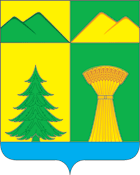 